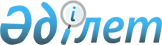 Об утверждении перечня профессий и специальностей по срокам обучения и уровням образования для технического и профессионального, послесреднего образования в соответствии с классификаторомПриказ Министра образования и науки Республики Казахстан от 22 января 2016 года № 65. Зарегистрирован в Министерстве юстиции Республики Казахстан 22 февраля 2016 года № 13149.      В соответствии с подпунктом 15-2) статьи 5 Закона Республики Казахстан от 27 июля 2007 года "Об образовании" ПРИКАЗЫВАЮ:      1. Утвердить прилагаемый перечень профессий и специальностей по срокам обучения и уровням образования для технического и профессионального, послесреднего образования в соответствии с классификатором.      2. Департаменту модернизации технического и профессионального, послесреднего образования (Каленова Д.Ж.) в установленном законодательном порядке обеспечить:       1) государственную регистрацию настоящего приказа в Министерстве юстиции Республики Казахстан;       2) в течение десяти календарных дней после государственной регистрации настоящего приказа в Министерстве юстиции Республики Казахстан направление его копии на официальное опубликование в периодических печатных изданиях и информационно-правовой системе "Әділет", а также в Республиканское государственное предприятие на праве хозяйственного ведения "Республиканский центр правовой информации Министерства юстиции Республики Казахстан" для размещения в Эталонном контрольном банке нормативных правовых актов Республики Казахстан;        3) размещение настоящего приказа на интернет-ресурсе Министерства образования и науки Республики Казахстан;        4) в течение десяти рабочих дней после государственной регистрации настоящего приказа в Министерстве юстиции Республики Казахстан представление в Юридический департамент Министерства образования и науки Республики Казахстан сведений об исполнении мероприятий, предусмотренных подпунктами 1), 2) и 3) пункта 2 настоящего приказа.       3. Контроль за исполнением настоящего приказа возложить на вице-министра образования и науки Республики Казахстан Имангалиева Е.Н.      4. Настоящий приказ вводится в действие по истечении десяти календарных дней после дня его первого официального опубликования. Перечень профессий и специальностей по срокам обучения и уровням образования для технического и профессионального, послесреднего образования в соответствии с классификатором      Примечание:      *срок обучения на базе основного среднего образования с художественной профелизацией      **срок обучения для технического и профессионального, послесреднего образования для лиц с особыми образовательными потребностями© 2012. РГП на ПХВ Республиканский центр правовой информации Министерства юстиции Республики КазахстанМинистробразования и наукиРеспублики КазахстанА. СаринжиповУтвержден приказом
Министра образования и науки
Республики Казахстан
от 22 января 2016 года № 65Код специальности технического и профессионального образованияПрофиль образования,
наименование
специальностиКвалификацияСрок обучения для технического и профессионального образованияСрок обучения для технического и профессионального образованияСрок обучения для технического и профессионального образованияСрок обучения для технического и профессионального образованияСрок обучения для послесреднего образованияСрок обучения для послесреднего образованияКод специальности технического и профессионального образованияПрофиль образования,
наименование
специальностиКвалификацияна базе основного среднего образования без получения общего среднего образованияна базе основного среднего образованияна базе общего среднего образованияна базе технического и профессионального, послесреднего, высшего образованияна базе общесреднего образованияна базе технического и профессионального образования1234567890100000Образование0101000Дошкольное воспитание и обучение010101 3Воспитатель дошкольных организаций3 года 10 мес.2 года 10 мес.10 мес., 1 год 10 мес.010102 3Мать-воспитательница (патронатный воспитатель)3 года 10 мес.2 года 10 мес.10 мес., 1 год 10 мес.010103 3Воспитатель дошкольных организаций со знанием английского языка3 года 10 мес.2 года 10 мес.10 мес., 1 год 10 мес.010104 4Прикладной бакалавр дошкольного воспитания и обучения2 года 10 мес.10 мес., 1 год 10 мес.010105 1Няня1 год 10 мес.10 мес.010106 1Гувернер/Гувернантка1 год 10 мес.10 мес.010107 3Логопед в дошкольных организациях3 года 10 мес.2 года 10 мес.0102000Организация воспитательной работы (по уровням)010205 2Аниматор1 год 10 мес., 2 года 10 мес.10 мес., 1 год 10 мес.010206 4Прикладной бакалавр организации воспитательной работы2 года 10 мес.10 мес., 1 год 10 мес.010201 3Педагог дополнительного образования3 года 10 мес.2 года 10 мес.10 мес., 1 год 10 мес.010202 3Педагог - организатор3 года 10 мес.2 года 10 мес.10 мес., 1 год 10 мес.010203 3Воспитатель организации образования3 года 10 мес.2 года 10 мес.10 мес., 1 год 10 мес.010204 3Вожатый организации образования2 года 10 мес.1 год 10 мес.10 мес.0103000Физическая культура и спорт010301 3Инструктор по физической культуре3 года 10 мес.2 года 10 мес.10 мес., 1 год 10 мес.010302 3Учитель физической культуры3 года 10 мес.2 года 10 мес.10 мес., 1 год 10 мес.010303 3Тренер-преподаватель по спорту3 года 10 мес.2 года 10 мес.10 мес., 1 год 10 мес.010304 3Учитель по адаптивной физической культуры3 года 10 мес.2 года 10 мес.10 мес., 1 год 10 мес.010305 4Прикладной бакалавр физической культуры2 года 10 мес.10 мес., 1 год 10 мес.0104000Профессиональное обучение (по отраслям)010401 3Мастер производственного обучения, техник (всех наименований)3 года 10 мес.2 года 10 мес.10 мес., 1 год 10 мес.010402 3Мастер производственного обучения, техник-технолог (всех наименований)3 года 10 мес.2 года 10 мес.10 мес., 1 год 10 мес.0105000Начальное образование010501 3Учитель начального образования3 года 10 мес.2 года 10 мес.10 мес., 1 год 10 мес.010502 3Учитель информатики начального образования3 года 10 мес.2 года 10 мес.10 мес., 1 год 10 мес.010503 3Учитель иностранного языка начального образования3 года 10 мес.2 года 10 мес.10 мес., 1 год 10 мес.010504 3Учитель самопознания3 года 10 мес.2 года 10 мес.10 мес., 1 год 10 мес.010505 1Гувернант10 мес.010506 1Няня1 год 10 мес.10 мес.010510 4Прикладной бакалавр начального образования2 года 10 мес.10 мес., 1 год 10 мес.0105071Культорганизатор10 мес.010508 3Учитель начального образования со знанием английского языка3 года 10 мес.2 года 10 мес.10 мес., 1 год 10 мес.010509 3Учитель информатики начального образования со знанием английского языка3 года 10 мес.2 года 10 мес.10 мес., 1 год 10 мес.0106000Изобразительное искусство и черчение010601 3Учитель изобразительного искусства и черчения основного среднего образования3 года 10 мес.2 года 10 мес.10 мес., 1 год 10 мес.0107000Технология010701 3Учитель технологии основного среднего образования3 года 10 мес.2 года 10 мес.10 мес., 1 год 10 мес.010800 0Музыкальное образование010801 3Учитель музыки в организациях дошкольного и основного среднего образования3 года 10 мес.2 года 10 мес.10 мес., 1 год 10 мес.0109000Безопасность жизнедеятельности и валеология010901 3Учитель основы безопасности жизнедеятельности и валеологии основного образования3 года 10 мес.2 года 10 мес.10 мес., 1 год 10 мес.0110000Лаборант организации образования011001 3Лаборант2 года 10 мес.1 год 10 мес.10 мес.0111000Основное среднее образование011101 3Учитель казахского языка и литературы3 года 10 мес.2 года 10 мес.10 мес., 1 год 10 мес.011102 3Учитель русского языка и литературы3 года 10 мес.2 года 10 мес.10 мес., 1 год 10 мес.011103 3Учитель уйгурского языка и литературы3 года 10 мес.2 года 10 мес.10 мес., 1 год 10 мес.011104 3Учитель узбекского языка и литературы3 года 10 мес.2 года 10 мес.10 мес., 1 год 10 мес.011105 3Учитель самопознания3 года 10 мес.2 года 10 мес.10 мес., 1 год 10 мес.011106 3Учитель математики3 года 10 мес.2 года 10 мес.10 мес., 1 год 10 мес.011107 3Учитель физики3 года 10 мес.2 года 10 мес.10 мес., 1 год 10 мес.011108 3Учитель иностранного языка3 года 10 мес.2 года 10 мес.10 мес., 1 год 10 мес.011109 3Учитель информатики3 года 10 мес.2 года 10 мес.10 мес., 1 год 10 мес.011110 3Учитель самопознания со знанием английского языка3 года 10 мес.2 года 10 мес.10 мес., 1 год 10 мес.011111 3Учитель математики со знанием английского языка3 года 10 мес.2 года 10 мес.10 мес., 1 год 10 мес.011112 3Учитель физики со знанием иностранного языка3 года 10 мес.2 года 10 мес.10 мес., 1 год 10 мес.011113 4Прикладной бакалавр основного среднего образования2 года 10 мес.10 мес., 1 год 10 мес.011114 3Учитель художественного труда3 года 10 мес.2 года 10 мес.0112000Исламоведение011201 3Имам хатиб3 года 10 мес.2 года 10 мес.10 мес., 1 год 10 мес.011202 3Учитель основ Ислама3 года 10 мес.2 года 10 мес.10 мес., 1 год 10 мес.0113000Теология011301 3Теолог3 года 10 мес.2 года 10 мес.011302 3Теолог с изучением арабского языка3 года 10 мес.2 года 10 мес.0200000Право0201000Правоведение020101 3Юрист2 года 10 мес.1 год 10 мес.10 мес.020102 3Юрисконсульт2 года 10 мес.1 год 10 мес.10 мес.0202000Право охранительная деятельность020201 3Юрист2 года 10 мес.1 год 10 мес.10 мес.0203000Патентоведе ние020301 3Техник2 года 10 мес.1 год 10 мес.10 мес.0300000Медицина, фармацевтика0301000Лечебное дело030101 3Фельдшер3 года 10 мес.2 года 10 мес.030102 3Акушер (-ка)2 года 10 мес.0302000Сестринское дело030202 2Младшая медицинская сестра по уходу 1 год 10 мес. 10 мес.030203 2Массажист**1 год 10 мес.030204 3Медицинская сестра общей практики3 года 10 мес.2 года 10 мес.030205 4Прикладной бакалавр сестринского дела--3 года 6 мес.1 год 6 мес.0303000Гигиена и эпидемиология030301 3Гигиенист-эпидемиолог2 года 10 мес.030400 0Стоматология030401 3Помощник врача-стоматолога2 года 10 мес.1 год 10 мес.030402 3Дантист3 года 10 мес.2 года 10 мес.030403 2Гигиенист стоматологический1 год 10 мес., 2 года 10 мес.10 мес., 1 год 10 мес.0305000Лабораторная диагностика030501 3Медицинский лаборант3 года 10 мес.2 года 10 мес.0306000Фармация030601 3Фармацевт2 года 10 мес.0307000Стоматология ортопедическая030701 3Зубной техник2 года 10 мес.1 год 10 мес.030800 0Медицинская оптика030801 3Оптик медицинский2 года 10 мес.1 год 10 мес.030802 3Оптик-офтальмолог3 года 10 мес.2 года 10 мес.030803 3Оптикометрист3 года 10 мес.2 года 10 мес.0400000Искусство и культура0401000Библиотечное дело040101 3Библиотекарь2 года 10 мес.1 год 10 мес.10 мес.0402000Дизайн (по профилю)**040201 3Дизайнер3 года 10 мес., 2 года 10 мес.*2 года 10 мес.10 мес.040202 2Исполнитель художественно- оформительских работ1 год 10 мес., 2 года 10 мес.10 мес., 1 год 10 мес.10 мес.0403000Социально-культурная деятельность и народное художественное творчество (по профилю)040301 3Педагог-организатор3 года 10 мес.2 года 10 мес.0404000Инструментальное исполнительство и музыкальное искусство эстрады (по видам)040401 3Преподаватель детской музыкальной школы, концертмейстер3 года 10 мес.2 года 10 мес.2 года 10 мес.040402 3Преподаватель детской музыкальной школы, артист (руководитель) оркестра, ансамбля3 года 10 мес.2 года 10 мес.2 года 10 мес.040403 3Преподаватель детской музыкальной школы, артист (руководитель) оркестра народных инструментов3 года 10 мес.2 года 10 мес.2 года 10 мес.040404 3Преподаватель детской музыкальной школы, артист (руководитель) оркестра эстрадных инструментов3 года 10 мес.2 года 10 мес.2 года 10 мес.040405 2Мастер по настройке, регулировке и ремонту музыкальных инструментов1 год 10 мес., 2 года 10 мес.10 мес., 1 год 10 мес.0405000Хоровое дирижирование040501 3Преподаватель, хормейстер3 года 10 мес.2 года 10 мес.2 года 10 мес.0406000Теория музыки040601 3Преподаватель детской музыкальной школы3 года 10 мес.2 года 10 мес.2 года 10 мес.0407000Пение**040701 3Преподаватель детской музыкальной школы, артист академического пения, солист ансамбля3 года 10 мес.2 года 10 мес.2 года 10 мес.0407023Преподаватель детской музыкальной школы, артист народного пения с домброй3 года 10 мес.2 года 10 мес.2 года 10 мес.0407033Преподаватель детской музыкальной школы, артист эстрадного пения3 года 10 мес.2 года 10 мес.2 года 10 мес.040704 3Артист хора3 года 10 мес.2 года 10 мес.2 года 10 мес.0408000Хореографическое искусство040801 3Артист балетас 4(5) класса 7 лет 10 мес.040802 3Артист ансамбля танца2 года 10 мес.1 год 10 мес.040803 3Артист балета, преподаватель, руководитель хореографического коллектива3 года 10 мес.2 года 10 мес.040804 3Артист ансамбля танца, преподаватель, руководитель хореографического коллектива3 года 10 мес.2 года 10 мес.040805 3Артист современного танца, преподаватель, руководитель хореографического коллектива3 года 10 мес.2 года 10 мес.040806 3Преподаватель-концертмейстер хореографических дисциплин, преподаватель фортепиано3 года 10 мес.2 года 10 мес.040807 3Преподаватель ритмики и хореографии организации образования3 года 10 мес.2 года 10 мес.0409000Актерское искусство**040901 3Артист драматического театра3 года 10 мес.2 года 10 мес.10 мес., 1 год 10 мес.040902 3Артист музыкального театра3 года 10 мес., 2 года 10 мес.*2 года 10 мес.10 мес., 1 год 10 мес.040903 3Артист театра кукол3 года 10 мес.2 года 10 мес.10 мес., 1 год 10 мес.040904 3Артист разговорного жанра3 года 10 мес.2 года 10 мес.10 мес., 1 год 10 мес.040905 3Артист эстрадного жанра3 года 10 мес.2 года 10 мес.10 мес., 1 год 10 мес.0410000Цирковое искусство041001 3Артист циркас 7 класса 3 года 10 мес.2 года 10 мес.0411000Театрально-декоративное искусство (по профилю)**041101 2Бутафор1 год 10 мес., 2 года 10 мес.10 мес., 1 год 10 мес.10 мес.041102 2Машинист сцены1 год 10 мес., 2 года 10 мес.10 мес., 1 год 10 мес.10 мес.041103 2Гример-пастижер1 год 10 мес., 2 года 10 мес.10 мес., 1 год 10 мес.10 мес.041104 2Костюмер1 год 10 мес., 2 года 10 мес.10 мес., 1 год 10 мес.10 мес.041105 3Художник-декоратор3 года 10 мес.2 года 10 мес.10 мес., 1 год 10 мес.041106 3Оператор световой аппаратуры3 года 10 мес.2 года 10 мес.10 мес., 1 год 10 мес.041107 3Художник по костюмам3 года 10 мес., 2 года 10 мес.*2 года 10 мес.,1 год 10 мес.*10 мес., 1 год 10 мес.0412000Живопись, скульптура и графика (по видам)**041201 3Художник3 года 10 мес., 2 года 10 мес.*2 года 10 мес.,1 год 10 мес.*10 мес., 1 год 10 мес.041202 3Художник-скульптор3 года 10 мес., 2 года 10 мес.*2 года 10 мес.,1 год 10 мес.*10 мес., 1 год 10 мес.041203 3Художник-оформитель3 года 10 мес., 2 года 10 мес.*2 года 10 мес.,1 год 10 мес.*10 мес., 1 год 10 мес.0413000Декоративно-прикладное искусство и народные промыслы (по профилю)**041301 2Изготовитель художественных изделий из дерева1 год 10 мес., 2 года 10 мес.10 мес., 1 год 10 мес.10 мес.041302 2Изготовитель художественных изделий из металла1 год 10 мес., 2 года 10 мес.10 мес., 1 год 10 мес.10 мес.041303 2Формовщик художественного литья1 год 10 мес., 2 года 10 мес.10 мес., 1 год 10 мес.10 мес.041304 2Чеканщик художественных изделий1 год 10 мес., 2 года 10 мес.10 мес., 1 год 10 мес.10 мес.041305 2Художник декоративной росписи по металлу1 год 10 мес., 2 года 10 мес.10 мес., 1 год 10 мес.10 мес.041306 2Живописец1 год 10 мес., 2 года 10 мес.10 мес., 1 год 10 мес.10 мес.041307 2Изготовитель художественных изделий из керамики1 год 10 мес., 2 года 10 мес.10 мес., 1 год 10 мес.10 мес.041308 2Реставратор тканей, гобеленов и ковров1 год 10 мес., 2 года 10 мес.10 мес., 1 год 10 мес.10 мес.041309 2Заготовщик деталей и материалов к ювелирным и художественным изделиям1 год 10 мес., 2 года 10 мес.10 мес., 1 год 10 мес.10 мес.041310 2Монтировщик изделий из камня1 год 10 мес., 2 года 10 мес.10 мес., 1 год 10 мес.10 мес.041311 2Разрисовщик ткани1 год 10 мес., 2 года 10 мес.10 мес., 1 год 10 мес.10 мес.041312 2Изготовитель художественных изделий из шерсти и кожи1 год 10 мес., 2 года 10 мес.10 мес., 1 год 10 мес.10 мес.041313 2Изготовитель музыкальных инструментов1 год 10 мес., 2 года 10 мес.10 мес., 1 год 10 мес.10 мес.041314 2Обработчик изделий из кости и рога1 год 10 мес., 2 года 10 мес.10 мес., 1 год 10 мес.10 мес.041315 3Художник миниатюрной живописи3 года 10 мес., 2 года 10 мес.*2 года 10 мес.,1 год 10 мес.*10 мес., 1 год 10 мес.041316 3Художник3 года 10 мес., 2 года 10 мес.*2 года 10 мес.,1 год 10 мес.*10 мес., 1 год 10 мес.041317 2Обработчик изделий по металлу1 год 10 мес., 2 года 10 мес.10 мес., 1 год 10 мес.10 мес.0414000Реставрация (по отраслям)**041401 2Реставратор архивных и библиотечных материалов1 год 10 мес., 2 года 10 мес.10 мес., 1 год 10 мес.10 мес.041402 2Реставратор декоративно- художественных покрасок1 год 10 мес., 2 года 10 мес.10 мес., 1 год 10 мес.10 мес.041403 2Реставратор декоративных штукатурок и лепных изделий1 год 10 мес., 2 года 10 мес.10 мес., 1 год 10 мес.10 мес.041404 2Реставратор художественных изделий и декоративных предметов (из кожи, меха, ткани)1 год 10 мес., 2 года 10 мес.10 мес., 1 год 10 мес.10 мес.041405 2Реставратор памятников деревянного зодчества1 год 10 мес., 2 года 10 мес.10 мес., 1 год 10 мес.10 мес.041406 2Реставратор произведений из дерева1 год 10 мес., 2 года 10 мес.10 мес., 1 год 10 мес.10 мес.041407 2Реставратор памятников каменного зодчества1 год 10 мес., 2 года 10 мес.10 мес., 1 год 10 мес.10 мес.041408 2Реставратор металлических конструкции1 год 10 мес., 2 года 10 мес.10 мес., 1 год 10 мес.10 мес.041409 2Реставратор кровельных покрытий1 год 10 мес., 2 года 10 мес.10 мес., 1 год 10 мес.10 мес.041410 2Реставратор музыкальных инструментов1 год 10 мес., 2 года 10 мес.10 мес., 1 год 10 мес.10 мес.041411 3Художник-реставратор3 года 10 мес.2 года 10 мес.10 мес., 1 год 10 мес.0415000Ювелирное дело (по отраслям)**041501 2Огранщик вставок для ювелирных и художественных изделий1 год 10 мес., 2 года 10 мес.10 мес., 1 год 10 мес.10 мес.041502 2Ювелир-цепочник1 год 10 мес., 2 года 10 мес.10 мес., 1 год 10 мес.10 мес.041503 2Ювелир-гравер1 год 10 мес., 2 года 10 мес.10 мес., 1 год 10 мес.10 мес.041504 2Ювелир-монтировщик1 год 10 мес., 2 года 10 мес.10 мес., 1 год 10 мес.10 мес.041505 2Ювелир-филигранщик1 год 10 мес., 2 года 10 мес.10 мес., 1 год 10 мес.10 мес.041506 2Огранщик алмазов в бриллианты1 год 10 мес., 2 года 10 мес.10 мес., 1 год 10 мес.10 мес.041507 2Обтирщик алмазов1 год 10 мес., 2 года 10 мес.10 мес., 1 год 10 мес.10 мес.041508 2Распиловщик алмазов1 год 10 мес., 2 года 10 мес.10 мес., 1 год 10 мес.10 мес.041509 2Часовщик1 год 10 мес., 2 года 10 мес.10 мес., 1 год 10 мес.10 мес.041510 2Ювелир-браслетчик1 год 10 мес., 2 года 10 мес.10 мес., 1 год 10 мес.10 мес.0416000Артист исполнитель, звукооператор концертных программ041601 3Преподаватель детской музыкальной школы, артист оркестра, звукооператор3 года 10 мес.2 года 10 мес.10 мес., 1 год 10 мес.0417000Дизайн промышленной продукции041701 3Дизайнер3 года 10 мес.2 года 10 мес.10 мес., 1 год 10 мес.0418000Ландшафтный дизайн041801 3Дизайнер3 года 10 мес.2 года 10 мес.10 мес., 1 год 10 мес.0419000Дизайн в строительстве041901 3Дизайнер3 года 10 мес.2 года 10 мес.10 мес., 1 год 10 мес.0420000Дизайн интерьера042001 3Дизайнер3 года 10 мес.2 года 10 мес.10 мес., 1 год 10 мес.0500000Сервис, экономика и управление0501000Социальная работа050101 3Специалист по социальной работе2 года 10 мес.1 год 10 мес.10 мес., 1 год 10 мес.050102 3Специалист в организациях социальной защиты населения2 года 10 мес.1 год 10 мес.10 мес., 1 год 10 мес.0502000Обслуживание и ремонт телекоммуникационного оборудования и бытовой техники (по отраслям)050201 2Радиомеханик по ремонту и обслуживанию радиоэлектронного оборудования (радио-,теле-, аудио-видео )1 год 10 мес.1 год 10 мес., 2 года 10 мес.10 мес., 1 год 10 мес.050202 2Телеоператор1 год 10 мес.1 год 10 мес., 2 года 10 мес.10 мес., 1 год 10 мес.050203 3Техник по эксплуатации и ремонту оборудования3 года 10 мес.2 года 10 мес.050204 3Техник-механик2 года 10 мес.1 год 10 мес.0503000Слесарное дело**050301 2Слесарь-электрик по ремонту электрооборудования1 год 10 мес.1 год 10 мес., 2 года 10 мес.10 мес., 1 год 10 мес.10 мес.050302 2Электрик автослесарь1 год 10 мес., 2 года 10 мес.10 мес., 1 год 10 мес.10 мес.0504000Химическая чистка и крашение изделий**050401 1Отпарщик-прессовщик1 год 10 мес.1 год 10 мес.10 мес.10 мес.050402 1Пятновыводчик1 год 10 мес.1 год 10 мес.10 мес.10 мес.050404 2Аппаратчик химической чистки1 год 10 мес.1 год 10 мес., 2 года 10 мес.10 мес., 1 год 10 мес.10 мес.050406 2Контролер качества обработки изделий1 год 10 мес.1 год 10 мес., 2 года 10 мес.10 мес., 1 год 10 мес.10 мес.050407 3Техник-технолог2 года 10 мес.1 год 10 мес.10 мес.0505000Фотодело**050501 1Ретушер1 год 10 мес.10 мес.10 мес.050502 2Фотолаборант1 год 10 мес., 2 года 10 мес.10 мес., 1 год 10 мес.10 мес.050503 2Фотограф1 год 10 мес., 2 года 10 мес.10 мес., 1 год 10 мес.10 мес.050504 3Фототехник2 года 10 мес.1 год 10 мес.10 мес.0506000Парикмахерс кое искусство и декоративная косметика**050601 2Парикмахер-модельер1 год 10 мес.1 год 10 мес., 2 года 10 мес.10 мес., 1 год 10 мес.10 мес.050602 2Косметолог1 год 10 мес.1 год 10 мес., 2 года 10 мес.10 мес., 1 год 10 мес.10 мес.050603 2Визажист1 год 10 мес.1 год 10 мес., 2 года 10 мес.10 мес., 1 год 10 мес.10 мес.050604 1Мастер по педикюру1 год 10 мес.10 мес.10 мес.050605 1Мастер по маникюру1 год 10 мес.10 мес.10 мес.050606 3Художник-модельер1 год 10 мес.3 года 10 мес.2 года 10 мес.1 год 6 мес.050607 2Парикмахер-стилист1 год 10 мес.1 год 10 мес., 2 года 10 мес.10 мес., 1 год 10 мес.10 мес.050608 1Мастер-парикмахер1 год 10 мес.10 мес.10 мес.050609 1Мастер по наращиванию ногтей1 год 10 мес.10 мес.10 мес.050610 1Мастер по дизайну ногтей1 год 10 мес.10 мес.10 мес.050611 2Мастер по обработке ногтей1 год 10 мес.1 год 10 мес., 2 года 10 мес.10 мес., 1 год 10 мес.10 мес.050612 2Косметолог-эстетист1 год 10 мес., 2 года 10 мес.10 мес., 1 год 10 мес.10 мес.0507000Организация обслуживания гостиничных хозяйств050701 1Консьерж*1 год 10 мес.10 мес.10 мес.050702 1Швейцар1 год 10 мес.10 мес.10 мес.050703 1Горничная1 год 10 мес.10 мес.10 мес.050704 2Помощник администратора1 год 10 мес.1 год 10 мес., 2 года 10 мес.10 мес., 1 год 10 мес.10 мес.050705 3Администратор1 год 10 мес.2 года 10 мес.10 мес.10 мес.050706 3Супервайзер (начальник смены)2 года 10 мес.1 год 10 мес.0508000Организация питания**050801 2Повар1 год 10 мес.1 год 10 мес., 2 года 10 мес.10 мес., 1 год 10 мес.10 мес.050802 2Кондитер1 год 10 мес.1 год 10 мес., 2 года 10 мес.10 мес., 1 год 10 мес.10 мес.050803 2Калькулятор1 год 10 мес.1 год 10 мес., 2 года 10 мес.10 мес., 1 год 10 мес.10 мес.050804 2Официант1 год 10 мес.1 год 10 мес., 2 года 10 мес.10 мес., 1 год 10 мес.10 мес.050805 2Бармен1 год 10 мес.1 год 10 мес., 2 года 10 мес.10 мес., 1 год 10 мес.10 мес.050806 3Технолог-менеджер1 год 10 мес.3 года 10 мес.2 года 10 мес.1 год 6 мес.050807 2Метрдотель1 год 10 мес.1 год 10 мес., 2 года 10 мес.10 мес., 1 год 10 мес.10 мес.0509000Обувное дело**050901 2Обувщик по индивидуальному пошиву обуви1 год 10 мес.1 год 10 мес., 2 года 10 мес.10 мес., 1 год 10 мес.10 мес.050902 2Обувщик по пошиву ортопедической обуви1 год 10 мес.1 год 10 мес., 2 года 10 мес.10 мес., 1 год 10 мес.10 мес.050903 2Обувщик по ремонту обуви1 год 10 мес.1 год 10 мес., 2 года 10 мес.10 мес., 1 год 10 мес.10 мес.0510000Делопроизводство и архивоведение (по отраслям и областям применения)051001 2Секретарь-референт1 год 10 мес., 2 года 10 мес.10 мес., 1 год 10 мес.10 мес.051002 3Делопроизводитель2 года 10 мес.1 год 10 мес.10 мес.051003 3Архивариус2 года 10 мес.1 год 10 мес.10 мес.0511000Туризм (по отраслям)051101 2Инструктор по туризму1 год 10 мес.1 год 10 мес., 2 года 10 мес.10 мес., 1 год 10 мес.10 мес.051102 2Экскурсовод1 год 10 мес.1 год 10 мес., 2 года 10 мес.10 мес., 1 год 10 мес.10 мес.051103 2Туристический агент1 год 10 мес.1 год 10 мес., 2 года 10 мес.10 мес., 1 год 10 мес.10 мес.051104 3Менеджер3 года 10 мес.2 года 10 мес.1 год 6 мес.0512000Переводческое дело (по видам)**051201 3Переводчик2 года 10 мес.1 год 10 мес.10 мес., 1 год 10 мес.051202 3Гид-переводчик2 года 10 мес.1 год 10 мес.10 мес., 1 год 10 мес.0513000Маркетинг (по отраслям)051301 2Продавец продовольственных товаров1 год 10 мес.1 год 10 мес., 2 года 10 мес.10 мес., 1 год 10 мес.10 мес.051302 2Продавец непродовольственных товаров1 год 10 мес.1 год 10 мес., 2 года 10 мес.10 мес., 1 год 10 мес.10 мес.051303 2Контролер-кассир1 год 10 мес.1 год 10 мес., 2 года 10 мес.10 мес., 1 год 10 мес.10 мес.051304 2Агент коммерческий1 год 10 мес.1 год 10 мес., 2 года 10 мес.10 мес., 1 год 10 мес.10 мес.051305 3Маркетолог2 года 10 мес.1 год 10 мес.10 мес.051306 3Товаровед2 года 10 мес.1 год 10 мес.10 мес.051307 3Мерчендайзер2 года 10 мес.1 год 10 мес.10 мес.051308 4Прикладной бакалавр маркенинга2 года 10 мес.10 мес., 1 год 10 мес.051309 2Продавец-консультант1 год 10 мес., 2 года 10 мес.10 мес., 1 год 10 мес.0514000Оценка051401 3Техник-оценщик2 года 10 мес.1 год 10 мес.10 мес., 1 год 10 мес.0515000Менеджмент (по отраслям и областям применения)051501 3Менеджер2 года 10 мес.1 год 10 мес.10 мес., 1 год 10 мес.051502 4Прикладной бакалавр менеджмента2 года 10 мес.10 мес., 1 год 10 мес.0516000Финансы (по отраслям)051601 2Агент страховой1 год 10 мес., 2 года 10 мес.10 мес., 1 год 10 мес.10 мес.051602 2Брокер1 год 10 мес., 2 года 10 мес.10 мес., 1 год 10 мес.10 мес.051603 2Техник1 год 10 мес., 2 года 10 мес.10 мес., 1 год 10 мес.10 мес.051604 2Маклер1 год 10 мес., 2 года 10 мес.10 мес., 1 год 10 мес.10 мес.051605 3Экономист по финансовой работе2 года 10 мес.1 год 10 мес.10 мес.051606 4Прикладной бакалавр финансов2 года 10 мес.10 мес., 1 год 10 мес.0517000Статистика051701 3Статистик2 года 10 мес.1 год 10 мес.10 мес., 1 год 10 мес.0518000Учет и аудит (по отраслям)051801 2Бухгалтер1 год 10 мес., 2 года 10 мес.10 мес., 1 год 10 мес.10 мес.051802 3Бухгалтер-ревизор (аудитор)2 года 10 мес.1 год 10 мес.10 мес.051803 3Экономист-бухгалтер2 года 10 мес.1 год 10 мес.10 мес.051804 2Специалист по государственным закупкам1 год 10 мес., 2 года 10 мес.10 мес., 1 год 10 мес.10 мес.051805 4Прикладной бакалавр учета и аудита2 года 10 мес.10 мес., 1 год 10 мес.0519000Экономика (по отраслям)051901 2Агент (всех наименований)1 год 10 мес., 2 года 10 мес.10 мес., 1 год 10 мес.10 мес.051902 3Экономист2 года 10 мес.1 год 10 мес.10 мес.051903 3Экономист по труду2 года 10 мес.1 год 10 мес.10 мес.051904 4Прикладной бакалавр экономики2 года 10 мес.10 мес., 1 год 10 мес.051905 2Техник по труду1 год 10 мес., 2 года 10 мес.10 мес., 1 год 10 мес.0520000Логистика (по отраслям)052001 3Операционный логист2 года 10 мес.1 год 10 мес.0521000Гостиничный бизнес: управление рестораном/ отелем052101 3Менеджер по сервису2 года 10 мес.1 год 10 мес.0522000Организация и обслуживание мероприятий052201 3Менеджер по организации мероприятий2 года 10 мес.1 год 10 мес.0600000Метрология, стандартизация и сертификация0601000Стандартизация, метрология и сертификация (по отраслям)060101 3Техник по стандартизации2 года 10 мес.1 год 10 мес.10 мес.060102 3Техник-метролог3 года 10 мес.2 года 10 мес.10 мес., 1 год 10 мес.0602000Контроль качества (по отраслям применения)060201 3Техник3 года 10 мес.2 года 10 мес.10 мес., 1 год 10 мес.060202 3Техник-дозиметрист3 года 10 мес.2 года 10 мес.10 мес., 1 год 10 мес.0603000Неразрушающий контроль по отраслям и видам неразрушающего контроля060301 3Специалист неразрушающего контроля3 года 10 мес.2 года 10 мес.10 мес., 1 год 10 мес.0700000Геология, горнодобывающая промышленность и добыча полезных ископаемых0701000Геологическая съемка, поиск и разведка месторождений полезных ископаемых (по видам)070101 2Рабочий на геолого-съемочных и поисковых работах1 год 10 мес., 2 года 10 мес.10 мес., 1 год 10 мес.10 мес.070102 2Промывальщик геологических проб1 год 10 мес., 2 года 10 мес.10 мес., 1 год 10 мес.10 мес.070103 2Пробоотборщик1 год 10 мес., 2 года 10 мес.10 мес., 1 год 10 мес.10 мес.070104 2Обогатитель минералов и шлихов1 год 10 мес., 2 года 10 мес.10 мес., 1 год 10 мес.10 мес.070106 2Проходчик1 год 10 мес., 2 года 10 мес.10 мес., 1 год 10 мес.10 мес.070107 3Техник-геолог3 года 10 мес.2 года 10 мес.10 мес., 1 год 10 мес.0702000Технология и техника разведки месторождений полезных ископаемых070201 2Машинист компрессора передвижного с электродвигателем1 год 10 мес., 2 года 10 мес.10 мес., 1 год 10 мес.10 мес.070202 2Помощник бурильщика эксплуатационного и разведочного бурения скважин при электробурении1 год 10 мес., 2 года 10 мес.10 мес., 1 год 10 мес.10 мес.070203 2Машинист шурфопроходческого агрегата1 год 10 мес., 2 года 10 мес.10 мес., 1 год 10 мес.10 мес.070204 2Помощник машиниста буровой установки1 год 10 мес., 2 года 10 мес.10 мес., 1 год 10 мес.10 мес.070205 2Машинист буровой установки1 год 10 мес., 2 года 10 мес.10 мес., 1 год 10 мес.10 мес.070206 3Техник-геолог3 года 10 мес.2 года 10 мес.10 мес., 1 год 10 мес.070207 3Техник3 года 10 мес.2 года 10 мес.10 мес., 1 год 10 мес.0703000Гидрогеология и инженерная геология070301 2Рабочий на гидрогеологических работах1 год 10 мес., 2 года 10 мес.10 мес., 1 год 10 мес.10 мес.070302 2Рабочий на геолого-съемочных и поисковых работах1 год 10 мес., 2 года 10 мес.10 мес., 1 год 10 мес.10 мес.070303 3Техник-гидрогеолог3 года 10 мес.2 года 10 мес.10 мес., 1 год 10 мес.0704000Геофизические методы поиска и разведки месторождений полезных ископаемых070401 2Каротажник1 год 10 мес., 2 года 10 мес.10 мес., 1 год 10 мес.10 мес.070402 2Машинист каротажной станции1 год 10 мес., 2 года 10 мес.10 мес., 1 год 10 мес.10 мес.070403 2Наладчик геофизической аппаратуры1 год 10 мес., 2 года 10 мес.10 мес., 1 год 10 мес.10 мес.070404 2Рабочий на геофизических работах1 год 10 мес., 2 года 10 мес.10 мес., 1 год 10 мес.10 мес.070405 2Лаборант- радиометрист1 год 10 мес., 2 года 10 мес.10 мес., 1 год 10 мес.10 мес.070406 3Техник-геофизик3 года 10 мес.2 года 10 мес.10 мес., 1 год 10 мес.0705000Подземная разработка месторождений полезных ископаемых070501 2Машинист горных выемочных машин1 год 10 мес., 2 года 10 мес.10 мес., 1 год 10 мес.10 мес.070502 2Горнорабочий подземный1 год 10 мес.1 год 10 мес., 2 года 10 мес.10 мес., 1 год 10 мес.10 мес.070503 2Крепильщик1 год 10 мес.1 год 10 мес., 2 года 10 мес.10 мес., 1 год 10 мес.10 мес.070504 2Горнорабочий очистного забоя1 год 10 мес.1 год 10 мес., 2 года 10 мес.10 мес., 1 год 10 мес.10 мес.070505 2Машинист буровой установки1 год 10 мес., 2 года 10 мес.10 мес., 1 год 10 мес.10 мес.070506 2Машинист подземных установок1 год 10 мес., 2 года 10 мес.10 мес., 1 год 10 мес.10 мес.070507 2Горнорабочий по ремонту горных выработок1 год 10 мес., 2 года 10 мес.10 мес., 1 год 10 мес.10 мес.070508 2Машинист дизельпоезда1 год 10 мес., 2 года 10 мес.10 мес., 1 год 10 мес.10 мес.070509 2Машинист электровоза1 год 10 мес., 2 года 10 мес.10 мес., 1 год 10 мес.10 мес.070510 2Горномонтажник подземный1 год 10 мес., 2 года 10 мес.10 мес., 1 год 10 мес.10 мес.070511 3Техник-технолог3 года 10 мес.2 года 10 мес.10 мес., 1 год 10 мес.070512 1Ламповщик10 мес.070513 1Водитель погрузчика10 мес.070514 1Проходчик1 год 10 мес., 2 года 10 мес.10 мес., 1 год 10 мес.070515 1Машинист скреперной лебедки10 мес.070516 1Горнорабочий по предупреждению и тушению пожаров10 мес.070517 2Машинист установки по бурению стволов шахт полным сечением1 год 10 мес., 2 года 10 мес.10 мес., 1 год 10 мес.10 мес.070518 2Машинист подъемной машины1 год 10 мес., 2 года 10 мес.10 мес., 1 год 10 мес.10 мес.070519 2Взрывник1 год 10 мес., 2 года 10 мес.10 мес., 1 год 10 мес.10 мес.070520 1Машинист погрузочно-доставочных машин*2 года 10 мес.1 год 10 мес.070521 2Горнорабочий на маркшейдерских работах1 год 10 мес., 2 года 10 мес.10 мес., 1 год 10 мес.070522 2Горнорабочий на геологических работах1 год 10 мес., 2 года 10 мес.10 мес., 1 год 10 мес.070523 3Техник-гидрогеолог3 года 10 мес.2 года 10 мес.070524 2Бурильщик скважин1 год 10 мес., 2 года 10 мес.10 мес., 1 год 10 мес.070525 1Машинист породопогрузочной машины*1 год 10 мес.10 мес.070526 1Сцепщик-люковой*1 год 10 мес.10 мес.070527 2Горнорабочий по доставке материалов1 год 10 мес., 2 года 10 мес.10 мес., 1 год 10 мес.070528 2Раздатчик взрывчатых материалов1 год 10 мес., 2 года 10 мес.10 мес., 1 год 10 мес.070529 2Машинист погрузчика с дизельным приводом1 год 10 мес., 2 года 10 мес.10 мес., 1 год 10 мес.0706000Открытая разработка месторождений полезных ископаемых070601 2Машинист экскаватора1 год 10 мес., 2 года 10 мес.10 мес., 1 год 10 мес.10 мес.070602 2Помощник машиниста экскаватора1 год 10 мес., 2 года 10 мес.10 мес., 1 год 10 мес.10 мес.070603 2Машинист буровой установки1 год 10 мес., 2 года 10 мес.10 мес., 1 год 10 мес.10 мес.070604 2Дорожно-путевой рабочий1 год 10 мес., 2 года 10 мес.10 мес., 1 год 10 мес.10 мес.070605 2Машинист компрессорных установок1 год 10 мес., 2 года 10 мес.10 мес., 1 год 10 мес.10 мес.070606 2Машинист вибропогрузочной установки1 год 10 мес., 2 года 10 мес.10 мес., 1 год 10 мес.10 мес.070607 2Машинист конвейера1 год 10 мес., 2 года 10 мес.10 мес., 1 год 10 мес.10 мес.070608 2Машинист дробильных установок1 год 10 мес., 2 года 10 мес.10 мес., 1 год 10 мес.10 мес.070609 2Машинист экскаватора роторного1 год 10 мес., 2 года 10 мес.10 мес., 1 год 10 мес.10 мес.070610 2Машинист штабелеформирую щей машины1 год 10 мес., 2 года 10 мес.10 мес., 1 год 10 мес.10 мес.070611 2Электрослесарь (слесарь) дежурный по ремонту оборудования1 год 10 мес., 2 года 10 мес.10 мес., 1 год 10 мес.10 мес.070612 2Слесарь-ремонтник1 год 10 мес.1 год 10 мес., 2 года 10 мес.10 мес., 1 год 10 мес.10 мес.070613 2Машинист электровоза1 год 10 мес., 2 года 10 мес.10 мес., 1 год 10 мес.10 мес.070614 2Машинист тепловоза1 год 10 мес., 2 года 10 мес.10 мес., 1 год 10 мес.10 мес.070615 2Помощник машиниста электровоза1 год 10 мес., 2 года 10 мес.10 мес., 1 год 10 мес.10 мес.070616 2Помощник машиниста тепловоза1 год 10 мес., 2 года 10 мес.10 мес., 1 год 10 мес.10 мес.070617 2Электрослесарь-контактчик1 год 10 мес., 2 года 10 мес.10 мес., 1 год 10 мес.10 мес.070618 1Машинист отвального моста1 год 10 мес., 2 года 10 мес.10 мес.10 мес.070619 2Машинист бульдозера1 год 10 мес., 2 года 10 мес.10 мес., 1 год 10 мес.10 мес.070620 3Техник-технолог3 года 10 мес.2 года 10 мес.10 мес., 1 год 10 мес.070621 3Техник-механик3 года 10 мес.2 года 10 мес.10 мес., 1 год 10 мес.070622 1Горнорабочий разреза1 год 10 мес.10 мес.070623 1Взрывник10 мес.070624 1Раздатчик взрывчатых материалов10 мес.070625 1Машинист установки по разрушению негабаритов горной массы10 мес.070626 1Горнорабочий у экскаваторов, отвальных мостов и отвалообразователей10 мес.070627 1Машинист питателя*1 год 10 мес.10 мес.070628 1Обжигальщик*1 год 10 мес.10 мес.0707000Техническое обслуживание и ремонт горного электромеханического оборудования070701 2Электрослесарь подземный1 год 10 мес., 2 года 10 мес.10 мес., 1 год 10 мес.10 мес.070702 2Машинист подъемной машины1 год 10 мес., 2 года 10 мес.10 мес., 1 год 10 мес.10 мес.070703 2Горномонтажник подземный1 год 10 мес., 2 года 10 мес.10 мес., 1 год 10 мес.10 мес.070704 2Машинист подземных установок1 год 10 мес., 2 года 10 мес.10 мес., 1 год 10 мес.10 мес.070705 2Монтажник подъемно-транспортного оборудования непрерывного действия1 год 10 мес., 2 года 10 мес.10 мес., 1 год 10 мес.10 мес.070706 2Электрослесарь (слесарь) дежурный по ремонту оборудования1 год 10 мес., 2 года 10 мес.10 мес., 1 год 10 мес.10 мес.070707 2Электромонтажник-наладчик1 год 10 мес., 2 года 10 мес.10 мес., 1 год 10 мес.10 мес.070708 2Помощник машиниста электровоза1 год 10 мес., 2 года 10 мес.10 мес., 1 год 10 мес.10 мес.070709 2Помощник машиниста дизельпоезда1 год 10 мес., 2 года 10 мес.10 мес., 1 год 10 мес.10 мес.070710 2Машинист конвейера1 год 10 мес., 2 года 10 мес.10 мес., 1 год 10 мес.10 мес.070711 2Электрослесарь по ремонту и обслуживанию автоматики и средств измерений1 год 10 мес., 2 года 10 мес.10 мес., 1 год 10 мес.10 мес.070712 2Электромонтер по обслуживанию электроустановок1 год 10 мес., 2 года 10 мес.10 мес., 1 год 10 мес.10 мес.070713 2Машинист перегружателей1 год 10 мес., 2 года 10 мес.10 мес., 1 год 10 мес.10 мес.070714 2Машинист компрессорных установок1 год 10 мес., 2 года 10 мес.10 мес., 1 год 10 мес.10 мес.070715 2Машинист вакуумной установки1 год 10 мес., 2 года 10 мес.10 мес., 1 год 10 мес.10 мес.070716 2Машинист насосных установок1 год 10 мес., 2 года 10 мес.10 мес., 1 год 10 мес.10 мес.070717 2Гидромониторщик1 год 10 мес., 2 года 10 мес.10 мес., 1 год 10 мес.10 мес.070718 2Электрослесарь-монтажник подземного горнопроходческого оборудования1 год 10 мес., 2 года 10 мес.10 мес., 1 год 10 мес.10 мес.070719 3Электромеханик3 года 10 мес.2 года 10 мес.10 мес., 1 год 10 мес.070720 2Машинист экскаватора1 год 10 мес., 2 года 10 мес.10 мес., 1 год 10 мес.10 мес.070721 2Машинист буровой установки1 год 10 мес., 2 года 10 мес.10 мес., 1 год 10 мес.10 мес.070722 2Помощник машиниста экскаватора1 год 10 мес., 2 года 10 мес.10 мес., 1 год 10 мес.10 мес.070723 2Машинист дробильных установок1 год 10 мес., 2 года 10 мес.10 мес., 1 год 10 мес.10 мес.070724 2Машинист экскаватора роторного1 год 10 мес., 2 года 10 мес.10 мес., 1 год 10 мес.10 мес.070725 2Машинист штабелеформирую щей машины1 год 10 мес., 2 года 10 мес.10 мес., 1 год 10 мес.10 мес.070726 1Ламповщик1 год 10 мес., 2 года 10 мес.10 мес.10 мес.070727 2Машинист горных выемочных машин1 год 10 мес., 2 года 10 мес.10 мес., 1 год 10 мес.10 мес.070728 2Слесарь-ремонтник1 год 10 мес., 2 года 10 мес.10 мес., 1 год 10 мес.10 мес.070729 2Машинист вибропогрузочной установки1 год 10 мес., 2 года 10 мес.10 мес., 1 год 10 мес.10 мес.0708000Обогащение полезных ископаемых (углеобогащение)070801 2Аппаратчик сгустителей1 год 10 мес., 2 года 10 мес.10 мес., 1 год 10 мес.10 мес.070802 2Грохотовщик1 год 10 мес.1 год 10 мес., 2 года 10 мес.10 мес., 1 год 10 мес.10 мес.070803 2Дробильщик1 год 10 мес.1 год 10 мес., 2 года 10 мес.10 мес., 1 год 10 мес.10 мес.070804 2Контролер продукции обогащения1 год 10 мес., 2 года 10 мес.10 мес., 1 год 10 мес.10 мес.070805 2Оператор пульта управления1 год 10 мес., 2 года 10 мес.10 мес., 1 год 10 мес.10 мес.070806 2Сепараторщик1 год 10 мес.1 год 10 мес., 2 года 10 мес.10 мес., 1 год 10 мес.10 мес.070807 2Сушильщик1 год 10 мес.1 год 10 мес., 2 года 10 мес.10 мес., 1 год 10 мес.10 мес.070808 2Флотатор1 год 10 мес., 2 года 10 мес.10 мес., 1 год 10 мес.10 мес.070809 2Центрифуговщик1 год 10 мес., 2 года 10 мес.10 мес., 1 год 10 мес.10 мес.070810 3Техник-технолог3 года 10 мес.2 года 10 мес.10 мес., 1 год 10 мес.070811 2Аппаратчик углеобогащения1 год 10 мес., 2 года 10 мес.10 мес., 1 год 10 мес.10 мес.070812 2Контролер углеприема1 год 10 мес., 2 года 10 мес.10 мес., 1 год 10 мес.10 мес.0709000Обогащение полезных ископаемых (рудообогащение)070901 2Грохотовщик1 год 10 мес.1 год 10 мес., 2 года 10 мес.10 мес., 1 год 10 мес.10 мес.070902 2Дозировщик1 год 10 мес.1 год 10 мес., 2 года 10 мес.10 мес., 1 год 10 мес.10 мес.070903 2Дробильщик1 год 10 мес.1 год 10 мес., 2 года 10 мес.10 мес., 1 год 10 мес.10 мес.070904 2Концентраторщик1 год 10 мес., 2 года 10 мес.10 мес., 1 год 10 мес.10 мес.070905 2Машинист мельницы1 год 10 мес., 2 года 10 мес.10 мес., 1 год 10 мес.10 мес.070906 2Машинист промывочных машин1 год 10 мес., 2 года 10 мес.10 мес., 1 год 10 мес.10 мес.070907 1Растворщик реагентов1 год 10 мес., 2 года 10 мес.10 мес.10 мес.070908 2Обжигальщик1 год 10 мес., 2 года 10 мес.10 мес., 1 год 10 мес.10 мес.070909 2Контролер продукции обогащения1 год 10 мес., 2 года 10 мес.10 мес., 1 год 10 мес.10 мес.070910 2Аппаратчик сгустителей1 год 10 мес., 2 года 10 мес.10 мес., 1 год 10 мес.10 мес.070911 2Фильтровальщик1 год 10 мес., 2 года 10 мес.10 мес., 1 год 10 мес.10 мес.070912 2Слесарь по обслуживанию и ремонту оборудования1 год 10 мес.1 год 10 мес., 2 года 10 мес.10 мес., 1 год 10 мес.10 мес.070913 2Слесарь по ремонту агрегатов1 год 10 мес.1 год 10 мес., 2 года 10 мес.10 мес., 1 год 10 мес.10 мес.070914 2Оператор пульта управления1 год 10 мес., 2 года 10 мес.10 мес., 1 год 10 мес.10 мес.070915 2Сушильщик1 год 10 мес.1 год 10 мес., 2 года 10 мес.10 мес., 1 год 10 мес.10 мес.070916 2Флотатор1 год 10 мес., 2 года 10 мес.10 мес., 1 год 10 мес.10 мес.070917 2Лаборант минералогического анализа1 год 10 мес., 2 года 10 мес.10 мес., 1 год 10 мес.10 мес.070918 3Техник-технолог3 года 10 мес.2 года 10 мес.10 мес., 1 год 10 мес.070919 1Регулировщик хвостового хозяйства1 год 10 мес., 2 года 10 мес.10 мес.10 мес.070920 1Сортировщик1 год 10 мес., 2 года 10 мес.10 мес.10 мес.070921 1Шламовщик-бассейнщик1 год 10 мес., 2 года 10 мес.10 мес.10 мес.0710000Техническое обслуживание и ремонт карьерного электромеханического оборудования071001 2Монтажник дробильно-размольного оборудования и оборудования для сортировки и обогащения1 год 10 мес., 2 года 10 мес.10 мес., 1 год 10 мес.10 мес.071002 2Машинист дробильно-помольно-сортировочных механизмов1 год 10 мес., 2 года 10 мес.10 мес., 1 год 10 мес.10 мес.071003 2Слесарь-ремонтник1 год 10 мес., 2 года 10 мес.10 мес., 1 год 10 мес.10 мес.071004 2Помощник машиниста электровоза карьерного1 год 10 мес., 2 года 10 мес.10 мес., 1 год 10 мес.10 мес.071005 2Помощник машиниста дизельпоезда карьерного1 год 10 мес., 2 года 10 мес.10 мес., 1 год 10 мес.10 мес.071006 2Машинист конвейера1 год 10 мес., 2 года 10 мес.10 мес., 1 год 10 мес.10 мес.071007 2Электрослесарь по ремонту и обслуживанию автоматики и средств измерений1 год 10 мес., 2 года 10 мес.10 мес., 1 год 10 мес.10 мес.071008 2Электромонтер по ремонту и обслуживанию электроустановок1 год 10 мес., 2 года 10 мес.10 мес., 1 год 10 мес.10 мес.071009 2Машинист перегружателей1 год 10 мес., 2 года 10 мес.10 мес., 1 год 10 мес.10 мес.071010 2Машинист компрессорных установок1 год 10 мес., 2 года 10 мес.10 мес., 1 год 10 мес.10 мес.071011 2Машинист насосных установок1 год 10 мес., 2 года 10 мес.10 мес., 1 год 10 мес.10 мес.071012 2Гидромониторщик1 год 10 мес., 2 года 10 мес.10 мес., 1 год 10 мес.10 мес.071013 3Электромеханик3 года 10 мес.2 года 10 мес.10 мес., 1 год 10 мес.071014 2Машинист отвалообразователя1 год 10 мес., 2 года 10 мес.10 мес., 1 год 10 мес.10 мес.071015 2Машинист скрепера1 год 10 мес., 2 года 10 мес.10 мес., 1 год 10 мес.10 мес.071016 2Машинист землесосной установки1 год 10 мес., 2 года 10 мес.10 мес., 1 год 10 мес.10 мес.071017 2Машинист буровой установки1 год 10 мес., 2 года 10 мес.10 мес., 1 год 10 мес.10 мес.071018 2Машинист экскаватора1 год 10 мес., 2 года 10 мес.10 мес., 1 год 10 мес.10 мес.0711000Маркшейдерское дело071101 2Замерщик на топографо-геодезических и маркшейдерских работах1 год 10 мес., 2 года 10 мес.10 мес., 1 год 10 мес.10 мес.071102 2Горнорабочий на маркшейдерских работах1 год 10 мес.1 год 10 мес., 2 года 10 мес.10 мес., 1 год 10 мес.10 мес.071103 3Техник-маркшейдер3 года 10 мес.2 года 10 мес.10 мес., 1 год 10 мес.0712000Строительство подземных сооружений071201 2Машинист проходческого комплекса1 год 10 мес., 2 года 10 мес.10 мес., 1 год 10 мес.10 мес.071202 2Проходчик1 год 10 мес.1 год 10 мес., 2 года 10 мес.10 мес., 1 год 10 мес.10 мес.071203 2Бурильщик шпуров1 год 10 мес.1 год 10 мес., 2 года 10 мес.10 мес., 1 год 10 мес.10 мес.071204 2Машинист горных выемочных машин1 год 10 мес., 2 года 10 мес.10 мес., 1 год 10 мес.10 мес.071205 2Машинист погрузочной машины1 год 10 мес., 2 года 10 мес.10 мес., 1 год 10 мес.10 мес.071206 2Горнорабочий подземный1 год 10 мес.1 год 10 мес., 2 года 10 мес.10 мес., 1 год 10 мес.10 мес.071207 2Машинист буровой установки1 год 10 мес.1 год 10 мес., 2 года 10 мес.10 мес., 1 год 10 мес.10 мес.071209 3Техник-строитель3 года 10 мес.2 года 10 мес.10 мес., 1 год 10 мес.071210 2Машинист установки по бурению стволов шахт полным сечением1 год 10 мес., 2 года 10 мес.10 мес., 1 год 10 мес.10 мес.071211 2Монтажник горного оборудования1 год 10 мес., 2 года 10 мес.10 мес., 1 год 10 мес.10 мес.071212 2Машинист холодильной установки по замораживанию грунтов1 год 10 мес., 2 года 10 мес.10 мес., 1 год 10 мес.10 мес.071213 2Проходчик на поверхностных работах1 год 10 мес., 2 года 10 мес.10 мес., 1 год 10 мес.10 мес.0713000Геодезия и картография071301 3Техник-геодезист3 года 10 мес.2 года 10 мес.10 мес., 1 год 10 мес.071303 3Техник-аэрофотогеодезист3 года 10 мес.2 года 10 мес.10 мес., 1 год 10 мес.071304 3Техник-картограф3 года 10 мес.2 года 10 мес.10 мес., 1 год 10 мес.0800000Нефтегазовое и химическое производство0801000Бурение нефтяных и газовых скважин и технология буровых работ (по профилю)080101 2Моторист буровой установки1 год 10 мес.1 год 10 мес., 2 года 10 мес.10 мес., 1 год 10 мес.10 мес.080102 2Бурильщик эксплуатационного и разведочного бурения скважин на нефть/ газ1 год 10 мес., 2 года 10 мес.10 мес., 1 год 10 мес.10 мес.080103 2Бурильщик плавучего бурильного агрегата в море1 год 10 мес., 2 года 10 мес.10 мес., 1 год 10 мес.10 мес.080104 2Вышкомонтажник1 год 10 мес., 2 года 10 мес.10 мес., 1 год 10 мес.10 мес.080105 2Помощник бурильщика эксплуатационного и разведочного бурения скважин на нефть и газ1 год 10 мес., 2 года 10 мес.10 мес., 1 год 10 мес.10 мес.080106 2Помощник бурильщика плавучего бурильного агрегата в море1 год 10 мес., 2 года 10 мес.10 мес., 1 год 10 мес.10 мес.080107 2Помощник бурильщика эксплуатационного и разведочного бурения скважин при электробурении1 год 10 мес., 2 года 10 мес.10 мес., 1 год 10 мес.10 мес.080108 2Машинист буровой установки1 год 10 мес.1 год 10 мес., 2 года 10 мес.10 мес., 1 год 10 мес.10 мес.080109 2Моторист цементировочного агрегата1 год 10 мес., 2 года 10 мес.10 мес., 1 год 10 мес.10 мес.080110 2Машинист по цементажу скважин1 год 10 мес., 2 года 10 мес.10 мес., 1 год 10 мес.10 мес.080111 2Лаборант1 год 10 мес., 2 года 10 мес.10 мес., 1 год 10 мес.10 мес.080112 2Машинист подъемника по опробованию скважин1 год 10 мес., 2 года 10 мес.10 мес., 1 год 10 мес.10 мес.080113 2Мастер буровой скважины1 год 10 мес., 2 года 10 мес.10 мес., 1 год 10 мес.10 мес.080114 3Техник-технолог3 года 10 мес.2 года 10 мес.10 мес., 1 год 10 мес.080115 2Оператор отбора керна1 год 10 мес., 2 года 10 мес.10 мес., 1 год 10 мес.10 мес.080116 2Буровой рабочий1 год 10 мес., 2 года 10 мес.10 мес., 1 год 10 мес.10 мес.080117 3Техник по бурению и обслуживанию буровой и подъемной установки3 года 10 мес.2 года 10 мес.10 мес., 1 год 10 мес.0802000Сооружение и эксплуатация газонефтепроводов и газонефтехранилищ080201 2Трубопроводчик линейный1 год 10 мес., 2 года 10 мес.10 мес., 1 год 10 мес.10 мес.080202 2Слесарь аварийно-восстановительных работ1 год 10 мес., 2 года 10 мес.10 мес., 1 год 10 мес.10 мес.080203 2Слесарь по эксплуатации и ремонту подземных газопроводов1 год 10 мес., 2 года 10 мес.10 мес., 1 год 10 мес.10 мес.080204 3Техник-механик3 года 10 мес.2 года 10 мес.10 мес., 1 год 10 мес.0803000Ремонт и обслуживание электрических систем компрессорных станций и подземных трубопроводов080301 2Электромонтер по ремонту и обслуживанию электрооборудования1 год 10 мес., 2 года 10 мес.10 мес., 1 год 10 мес.10 мес.080302 2Электромонтер подземных сооружений и коммуникаций связи1 год 10 мес., 2 года 10 мес.10 мес., 1 год 10 мес.10 мес.080303 2Электромонтер по обслуживанию электроустановок1 год 10 мес., 2 года 10 мес.10 мес., 1 год 10 мес.10 мес.080304 3Электромеханик3 года 10 мес.2 года 10 мес.10 мес., 1 год 10 мес.0804000Монтаж технологического оборудования и трубопроводов080401 2Монтажник технологических трубопроводов1 год 10 мес., 2 года 10 мес.10 мес., 1 год 10 мес.10 мес.080402 2Монтажник технологического оборудования и связанных с ним конструкций1 год 10 мес., 2 года 10 мес.10 мес., 1 год 10 мес.10 мес.080403 3Техник-механик3 года 10 мес.2 года 10 мес.10 мес., 1 год 10 мес.0805000Транспортировка и хранение нефти и газа080501 2Слесарь-ремонтник1 год 10 мес.1 год 10 мес., 2 года 10 мес.10 мес., 1 год 10 мес.10 мес.080502 3Техник-технолог3 года 10 мес.2 года 10 мес.10 мес., 1 год 10 мес.080503 3Механик3 года 10 мес.2 года 10 мес.10 мес., 1 год 10 мес.0806000Испытание скважин на нефть и газ080601 2Оператор по опробованию (испытанию) скважин1 год 10 мес., 2 года 10 мес.10 мес., 1 год 10 мес.10 мес.080602 2Каротажник1 год 10 мес., 2 года 10 мес.10 мес., 1 год 10 мес.10 мес.080603 2Машинист каротажной станции1 год 10 мес., 2 года 10 мес.10 мес., 1 год 10 мес.10 мес.080604 3Техник-технолог3 года 10 мес.2 года 10 мес.10 мес., 1 год 10 мес.0807000Техническое обслуживание и ремонт оборудования нефтяных и газовых промыслов080701 2Слесарь-ремонтник1 год 10 мес.1 год 10 мес., 2 года 10 мес.10 мес., 1 год 10 мес.10 мес.080702 2Слесарь аварийно-восстановительных работ1 год 10 мес., 2 года 10 мес.10 мес., 1 год 10 мес.10 мес.080703 3Техник-механик3 года 10 мес.2 года 10 мес.10 мес., 1 год 10 мес.0808000Техническое обслуживание и ремонт оборудования предприятий нефтегазоперерабатывающей и химической промышлен ности (по видам)080801 2Слесарь-ремонтник1 год 10 мес., 2 года 10 мес.10 мес., 1 год 10 мес.10 мес.080802 2Слесарь аварийно-восстановительных работ1 год 10 мес., 2 года 10 мес.10 мес., 1 год 10 мес.10 мес.080803 3Техник-механик3 года 10 мес.2 года 10 мес.10 мес., 1 год 10 мес.0809000Эксплуатация нефтяных и газовых месторождений (по профилю)080901 2Машинист агрегатов по обслуживанию нефтегазопромыслового оборудования1 год 10 мес., 2 года 10 мес.10 мес., 1 год 10 мес.10 мес.080902 2Машинист паровой передвижной депарафинизационной установки1 год 10 мес., 2 года 10 мес.10 мес., 1 год 10 мес.10 мес.080903 2Машинист передвижного компрессора1 год 10 мес., 2 года 10 мес.10 мес., 1 год 10 мес.10 мес.080904 2Машинист промывочного агрегата1 год 10 мес., 2 года 10 мес.10 мес., 1 год 10 мес.10 мес.080905 2Оператор по добыче нефти и газа1 год 10 мес., 2 года 10 мес.10 мес., 1 год 10 мес.10 мес.080906 2Оператор по химической обработке скважин1 год 10 мес., 2 года 10 мес.10 мес., 1 год 10 мес.10 мес.080907 2Замерщик дебитов скважин1 год 10 мес., 2 года 10 мес.10 мес., 1 год 10 мес.10 мес.080908 2Оператор по исследованию скважин1 год 10 мес., 2 года 10 мес.10 мес., 1 год 10 мес.10 мес.080909 2Оператор обезвоживающей и обессоливающей установки1 год 10 мес., 2 года 10 мес.10 мес., 1 год 10 мес.10 мес.080910 2Оператор по сбору газа1 год 10 мес., 2 года 10 мес.10 мес., 1 год 10 мес.10 мес.080911 2Оператор пульта управления в добыче нефти и газа1 год 10 мес., 2 года 10 мес.10 мес., 1 год 10 мес.10 мес.080912 2Машинист насосной станции по закачке рабочего агента в пласт1 год 10 мес., 2 года 10 мес.10 мес., 1 год 10 мес.10 мес.080913 2Машинист парогенератор ной установки по закачке пара в нефтяные пласты1 год 10 мес., 2 года 10 мес.10 мес., 1 год 10 мес.10 мес.080914 2Оператор по поддержанию пластового давления1 год 10 мес., 2 года 10 мес.10 мес., 1 год 10 мес.10 мес.080915 2Бурильщик капитального ремонта скважин1 год 10 мес., 2 года 10 мес.10 мес., 1 год 10 мес.10 мес.080916 2Машинист подъемника1 год 10 мес., 2 года 10 мес.10 мес., 1 год 10 мес.10 мес.080917 2Машинист трубоукладчик1 год 10 мес., 2 года 10 мес.10 мес., 1 год 10 мес.10 мес.080918 2Оператор по гидравлическому разрыву пластов1 год 10 мес., 2 года 10 мес.10 мес., 1 год 10 мес.10 мес.080919 2Оператор по подготовке скважин к капитальному и подземному ремонтам1 год 10 мес., 2 года 10 мес.10 мес., 1 год 10 мес.10 мес.080920 2Оператор по подземному ремонту скважин1 год 10 мес., 2 года 10 мес.10 мес., 1 год 10 мес.10 мес.080921 2Помощник бурильщика капитального ремонта скважин1 год 10 мес., 2 года 10 мес.10 мес., 1 год 10 мес.10 мес.080922 3Техник-технолог3 года 10 мес.2 года 10 мес.10 мес., 1 год 10 мес.080923 4Прикладной бакалавр нефтяных и газовых месторождений2 года 10 мес.10 мес., 1 год 10 мес.0810000Сооружения и эксплуатация газонефтепроводов, газонефтехранилищ и заправочных станций081001 2Оператор заправочных станций1 год 10 мес., 2 года 10 мес.10 мес., 1 год 10 мес.10 мес.081002 2Слесарь-ремонтник1 год 10 мес.1 год 10 мес., 2 года 10 мес.10 мес., 1 год 10 мес.10 мес.081003 2Машинист технологических компрессоров1 год 10 мес., 2 года 10 мес.10 мес., 1 год 10 мес.10 мес.081004 2Машинист технологических насосов1 год 10 мес., 2 года 10 мес.10 мес., 1 год 10 мес.10 мес.081005 3Техник-механик3 года 10 мес.2 года 10 мес.10 мес., 1 год 10 мес.0811000Производство химических волокон**081101 2Аппаратчик вытяжки1 год 10 мес., 2 года 10 мес.10 мес., 1 год 10 мес.10 мес.081102 2Перемотчик нити1 год 10 мес., 2 года 10 мес.10 мес., 1 год 10 мес.10 мес.081103 2Ставильщик1 год 10 мес., 2 года 10 мес.10 мес., 1 год 10 мес.10 мес.081104 2Отделочник химических волокон1 год 10 мес., 2 года 10 мес.10 мес., 1 год 10 мес.10 мес.081105 2Оператор кручения и намотки химических волокон1 год 10 мес., 2 года 10 мес.10 мес., 1 год 10 мес.10 мес.081106 3Техник-технолог3 года 10 мес.2 года 10 мес.10 мес., 1 год 10 мес.0812000Резино-техническое производство**081201 2Аппаратчик приготовления латексной смеси1 год 10 мес., 2 года 10 мес.10 мес., 1 год 10 мес.10 мес.081202 2Аппаратчик приготовления резиновых клеев и покрытий1 год 10 мес., 2 года 10 мес.10 мес., 1 год 10 мес.10 мес.081203 2Вальцовщик резиновых смесей1 год 10 мес., 2 года 10 мес.10 мес., 1 год 10 мес.10 мес.081204 2Каландровщик резиновых смесей1 год 10 мес., 2 года 10 мес.10 мес., 1 год 10 мес.10 мес.081205 2Составитель навесок ингредиентов1 год 10 мес., 2 года 10 мес.10 мес., 1 год 10 мес.10 мес.081206 2Заготовщик резиновых изделий и деталей1 год 10 мес., 2 года 10 мес.10 мес., 1 год 10 мес.10 мес.081207 2Модельщик резиновой обуви1 год 10 мес., 2 года 10 мес.10 мес., 1 год 10 мес.10 мес.081208 2Вырубщик заготовок и изделий1 год 10 мес., 2 года 10 мес.10 мес., 1 год 10 мес.10 мес.081209 2Закройщик резиновых изделий и деталей1 год 10 мес., 2 года 10 мес.10 мес., 1 год 10 мес.10 мес.081210 2Клейщик резиновых, полимерных деталей и изделий1 год 10 мес.1 год 10 мес., 2 года 10 мес.10 мес., 1 год 10 мес.10 мес.081211 2Намазчик деталей1 год 10 мес.1 год 10 мес., 2 года 10 мес.10 мес., 1 год 10 мес.10 мес.081212 2Сборщик резиновых технических изделий1 год 10 мес., 2 года 10 мес.10 мес., 1 год 10 мес.10 мес.081213 2Машинист каландра1 год 10 мес., 2 года 10 мес.10 мес., 1 год 10 мес.10 мес.081214 2Машинист резиносмесителя1 год 10 мес., 2 года 10 мес.10 мес., 1 год 10 мес.10 мес.081215 2Машинист стрейнера1 год 10 мес., 2 года 10 мес.10 мес., 1 год 10 мес.10 мес.081216 2Машинист агрегата по изготовлению навивочных рукавов1 год 10 мес., 2 года 10 мес.10 мес., 1 год 10 мес.10 мес.081217 2Машинист клеевого агрегата1 год 10 мес., 2 года 10 мес.10 мес., 1 год 10 мес.10 мес.081218 3Техник-технолог3 года 10 мес.2 года 10 мес.10 мес., 1 год 10 мес.0813000Производство шин и процесс вулканизации**081301 2Закройщик резиновых изделий и деталей1 год 10 мес., 2 года 10 мес.10 мес., 1 год 10 мес.10 мес.081302 2Каландровщик на обрезинке металлокордного полотна1 год 10 мес., 2 года 10 мес.10 мес., 1 год 10 мес.10 мес.081303 2Сборщик браслетов и брекеров1 год 10 мес., 2 года 10 мес.10 мес., 1 год 10 мес.10 мес.081304 2Сборщик безбандажных шин1 год 10 мес., 2 года 10 мес.10 мес., 1 год 10 мес.10 мес.081305 2Сборщик покрышек1 год 10 мес., 2 года 10 мес.10 мес., 1 год 10 мес.10 мес.081306 2Формовщик покрышек1 год 10 мес., 2 года 10 мес.10 мес., 1 год 10 мес.10 мес.081307 2Машинист автокамерного агрегата1 год 10 мес., 2 года 10 мес.10 мес., 1 год 10 мес.10 мес.081308 2Машинист протекторного агрегата1 год 10 мес., 2 года 10 мес.10 мес., 1 год 10 мес.10 мес.081309 2Вулканизаторщик1 год 10 мес., 2 года 10 мес.10 мес., 1 год 10 мес.10 мес.081310 2Прессовщик-вулканизаторщик1 год 10 мес., 2 года 10 мес.10 мес., 1 год 10 мес.10 мес.081311 2Аппаратчик вулканизации1 год 10 мес., 2 года 10 мес.10 мес., 1 год 10 мес.10 мес.081312 3Техник3 года 10 мес.2 года 10 мес.10 мес., 1 год 10 мес.0814000Технология полимерного производства081401 2Прессовщик изделий из пластмасс1 год 10 мес., 2 года 10 мес.10 мес., 1 год 10 мес.10 мес.081402 2Прессовщик листовых материалов1 год 10 мес., 2 года 10 мес.10 мес., 1 год 10 мес.10 мес.081403 2Прессовщик пленочных материалов прессрулонным методом1 год 10 мес., 2 года 10 мес.10 мес., 1 год 10 мес.10 мес.081404 2Прессовщик труб и профилей1 год 10 мес., 2 года 10 мес.10 мес., 1 год 10 мес.10 мес.081405 2Литейщик пластмасс1 год 10 мес., 2 года 10 мес.10 мес., 1 год 10 мес.10 мес.081406 2Оператор роторной линии по производству изделий из пластических масс1 год 10 мес., 2 года 10 мес.10 мес., 1 год 10 мес.10 мес.081407 2Оператор вальцово-каландровой линии производства поливинил-хлоридной пленки1 год 10 мес., 2 года 10 мес.10 мес., 1 год 10 мес.10 мес.081408 2Машинист экструдера1 год 10 мес., 2 года 10 мес.10 мес., 1 год 10 мес.10 мес.081409 2Машинист гранулирования пластических масс1 год 10 мес., 2 года 10 мес.10 мес., 1 год 10 мес.10 мес.081410 2Машинист микструдера1 год 10 мес., 2 года 10 мес.10 мес., 1 год 10 мес.10 мес.081411 2Машинист установки самоклеющихся пленок1 год 10 мес., 2 года 10 мес.10 мес., 1 год 10 мес.10 мес.081412 3Техник-технолог3 года 10 мес.2 года 10 мес.10 мес., 1 год 10 мес.0815000Эксплуатация машин и оборудований химического производства вяжущих и сыпучих материалов081501 2Машинист цементных мельниц1 год 10 мес., 2 года 10 мес.10 мес., 1 год 10 мес.10 мес.081502 2Машинист листоформовочной машины1 год 10 мес., 2 года 10 мес.10 мес., 1 год 10 мес.10 мес.081503 2Машинист трубной машины1 год 10 мес., 2 года 10 мес.10 мес., 1 год 10 мес.10 мес.081504 2Помощник машиниста (обжигальщика) вращающихся печей1 год 10 мес., 2 года 10 мес.10 мес., 1 год 10 мес.10 мес.081505 2Машинист компрессорных установок1 год 10 мес., 2 года 10 мес.10 мес., 1 год 10 мес.10 мес.081506 2Машинист пылевых насосов1 год 10 мес., 2 года 10 мес.10 мес., 1 год 10 мес.10 мес.081507 2Машинист технологических компрессоров1 год 10 мес., 2 года 10 мес.10 мес., 1 год 10 мес.10 мес.081508 2Машинист технологических насосов1 год 10 мес., 2 года 10 мес.10 мес., 1 год 10 мес.10 мес.081509 3Техник-механик3 года 10 мес.2 года 10 мес.10 мес., 1 год 10 мес.0816000Химическая технология и производство (по видам)081601 2Лаборант спектрального анализа1 год 10 мес., 2 года 10 мес.10 мес., 1 год 10 мес.10 мес.081602 2Лаборант химического анализа1 год 10 мес., 2 года 10 мес.10 мес., 1 год 10 мес.10 мес.081603 2Аппаратчик (всех наименований)1 год 10 мес., 2 года 10 мес.10 мес., 1 год 10 мес.10 мес.081604 3Техник-технолог3 года 10 мес.2 года 10 мес.10 мес., 1 год 10 мес.081605 3Техник-лаборант3 года 10 мес.2 года 10 мес.10 мес., 1 год 10 мес.0817000Коксохимическое производство081701 2Газовщик коксовых печей1 год 10 мес., 2 года 10 мес.10 мес., 1 год 10 мес.10 мес.081702 2Люковой1 год 10 мес., 2 года 10 мес.10 мес., 1 год 10 мес.10 мес.081703 2Аппаратчик производства формованного кокса1 год 10 мес., 2 года 10 мес.10 мес., 1 год 10 мес.10 мес.081704 2Аппаратчик термообработки коксуемой шихты1 год 10 мес., 2 года 10 мес.10 мес., 1 год 10 мес.10 мес.081705 2Оператор коксосортировки1 год 10 мес., 2 года 10 мес.10 мес., 1 год 10 мес.10 мес.081706 3Техник-технолог3 года 10 мес.2 года 10 мес.10 мес., 1 год 10 мес.0818000Технология химического производства (по профилю)081801 3Техник-технолог3 года 10 мес.2 года 10 мес.10 мес., 1 год 10 мес.0819000Технология переработки нефти и газа081901 2Оператор технологических установок1 год 10 мес., 2 года 10 мес.10 мес., 1 год 10 мес.10 мес.081902 2Машинист насосных установок1 год 10 мес., 2 года 10 мес.10 мес., 1 год 10 мес.10 мес.081903 2Машинист компрессорных установок1 год 10 мес., 2 года 10 мес.10 мес., 1 год 10 мес.10 мес.081904 2Оператор нефтеперекачивающей станции1 год 10 мес., 2 года 10 мес.10 мес., 1 год 10 мес.10 мес.081905 2Лаборант1 год 10 мес., 2 года 10 мес.10 мес., 1 год 10 мес.10 мес.081906 2Лаборант по анализу газов и пыли1 год 10 мес., 2 года 10 мес.10 мес., 1 год 10 мес.10 мес.081907 3Техник-технолог3 года 10 мес.2 года 10 мес.10 мес., 1 год 10 мес.0820000Технология разделения изотопов и вакуумная техника082001 2Контролер качества продукции и технологического процесса1 год 10 мес., 2 года 10 мес.10 мес., 1 год 10 мес.10 мес.082002 3Техник-технолог3 года 10 мес.2 года 10 мес.10 мес., 1 год 10 мес.0821000Технология добычи нефти и газа082101 3Технолог по бурению и обслуживанию буровой и подъемной установки3 года 10 мес.2 года 10 мес.10 мес., 1 год 10 мес.0822000Эксплуатация месторождений082201 3Технолог в области геологии и минеральных ресурсов3 года 10 мес.2 года 10 мес.10 мес., 1 год 10 мес.0823000Технология химического инжиниринга082301 3Техник-технолог обработки нефти, газа, химических процессов и компонентов3 года 10 мес.2 года 10 мес.10 мес., 1 год 10 мес.082302 3Техник-мехатроник3 года 10 мес.2 года 10 мес.10 мес., 1 год 10 мес.0824000Технология бурения082401 3Техник-технолог3 года 10 мес.2 года 10 мес.10 мес., 1 год 10 мес.0825000Технология газового инжиниринга082501 3Техник-технолог3 года 10 мес.2 года 10 мес.10 мес., 1 год 10 мес.0826000Промышленное оборудование082601 2Слесарь-ремонтник1 год 10 мес., 2 года 10 мес.10 мес., 1 год 10 мес.10 мес.082602 2Слесарь аварийно-восстановительных работ1 год 10 мес., 2 года 10 мес.10 мес., 1 год 10 мес.10 мес.082603 2Слесарь по техническому обслуживанию и ремонту промышленного оборудования1 год 10 мес., 2 года 10 мес.10 мес., 1 год 10 мес.10 мес.082604 3Промышленный механик3 года 10 мес.2 года 10 мес.10 мес., 1 год 10 мес.0827000Тяжелое промышленное оборудование082701 3Техник-механик по тяжелому оборудованию3 года 10 мес.2 года 10 мес.10 мес., 1 год 10 мес.0828000Технология инжиниринга КИП082801 3Техник-технолог3 года 10 мес.2 года 10 мес.10 мес., 1 год 10 мес.0829000Технология переработки энергетики и электроэнергетического инжиниринга082901 3Технолог энергосистем и энергопроектирования3 года 10 мес.2 года 10 мес.10 мес., 1 год 10 мес.0830000Технология электрического инжиниринга083001 3Технолог электрического и электронного проектирования3 года 10 мес.2 года 10 мес.10 мес., 1 год 10 мес.0831000Технология тугоплавких неметаллических и силикатных материалов и изделий083101 2Машинист (обжигальщик) вращающихся печей1 год 10 мес., 2 года 10 мес.10 мес., 1 год 10 мес.10 мес.083102 2Машинист сырьевых мельниц1 год 10 мес., 2 года 10 мес.10 мес., 1 год 10 мес.10 мес.083103 2Машинист угольных и цементных мельниц1 год 10 мес., 2 года 10 мес.10 мес., 1 год 10 мес.10 мес.083104 2Дробильщик1 год 10 мес., 2 года 10 мес.10 мес., 1 год 10 мес.10 мес.083105 2Лаборант химического анализа1 год 10 мес., 2 года 10 мес.10 мес., 1 год 10 мес.10 мес.083106 2Лаборант по физико-механическим испытаниям1 год 10 мес., 2 года 10 мес.10 мес., 1 год 10 мес.10 мес.083107 2Лаборант рентгеноспектриального анализа1 год 10 мес., 2 года 10 мес.10 мес., 1 год 10 мес.10 мес.083108 3Техник-технолог3 года 10 мес.2 года 10 мес.10 мес., 1 год 10 мес.0900000Энергетика0901000Электрооборудование электрических станций и сетей (по видам)090101 2Электромонтер (всех наименований)1 год 10 мес.1 год 10 мес., 2 года 10 мес.10 мес., 1 год 10 мес.10 мес.090102 2Электрослесарь по ремонту электрооборудования электростанций1 год 10 мес., 2 года 10 мес.10 мес., 1 год 10 мес.10 мес.090103 2Электромонтаж ник по силовым сетям и электрооборудованию1 год 10 мес., 2 года 10 мес.10 мес., 1 год 10 мес.10 мес.090104 3Техник-электрик3 года 10 мес.2 года 10 мес.10 мес., 1 год 10 мес.0902000Электроснабжение (по отраслям)090201 2Электромонтаж ник по распределительным устройствам1 год 10 мес.1 год 10 мес., 2 года 10 мес.10 мес., 1 год 10 мес.10 мес.090202 2Электрослесарь по ремонту электрооборудования распределительных устройств1 год 10 мес.1 год 10 мес., 2 года 10 мес.10 мес., 1 год 10 мес.10 мес.090203 3Техник-электрик1 год 10 мес.3 года 10 мес.2 года 10 мес.10 мес., 1 год 10 мес.090204 4Прикладной бакалавр электроснабжения2 года 10 мес.10 мес., 1 год 10 мес.090205 2Электромонтер по ремонту воздушных линий1 год 10 мес., 2 года 10 мес.10 мес., 1 год 10 мес.0903000Электроэнергетика (по отраслям)0903013Техник-энергетик3 года 10 мес.2 года 10 мес.10 мес., 1 год 10 мес.0904000Электроснабжение, эксплуатация, техническое обслуживание и ремонт электротехнических систем железных дорог**090401 2Электромонтер контактной сети1 год 10 мес., 2 года 10 мес.10 мес., 1 год 10 мес.10 мес.090402 2Электромонтер тяговой подстанции1 год 10 мес., 2 года 10 мес.10 мес., 1 год 10 мес.10 мес.090403 3Техник-электромеханик3 года 10 мес.2 года 10 мес.10 мес., 1 год 10 мес.090404 2Слесарь по обслуживанию и ремонту электрооборудования1 год 10 мес., 2 года 10 мес.10 мес., 1 год 10 мес.10 мес.0905000Эксплуатация энергетических транспортных установок (по видам транспорта)090501 3Электромеханик3 года 10 мес.2 года 10 мес.10 мес., 1 год 10 мес.0906000Теплоэнергетические установки тепловых электрических станций090601 2Машинист-обходчик по котельному оборудованию1 год 10 мес., 2 года 10 мес.10 мес., 1 год 10 мес.10 мес.090602 2Машинист-обходчик по турбинному оборудованию1 год 10 мес., 2 года 10 мес.10 мес., 1 год 10 мес.10 мес.090603 3Техник-энергетик3 года 10 мес.2 года 10 мес.10 мес., 1 год 10 мес.0907000Теплотехническое оборудование и системы теплоснабжения (по видам)090701 2Слесарь по ремонту оборудования тепловых сетей1 год 10 мес., 2 года 10 мес.10 мес., 1 год 10 мес.10 мес.090702 2Слесарь по ремонту оборудования котельных и пылеприготовительных цехов1 год 10 мес., 2 года 10 мес.10 мес., 1 год 10 мес.10 мес.0907033Техник-теплотехник3 года 10 мес.2 года 10 мес.10 мес., 1 год 10 мес.0908000Технология воды, топлива и смазочных материалов на электрических станциях090801 3Техник-технолог3 года 10 мес.2 года 10 мес.10 мес., 1 год 10 мес.0909000Ядерные реакторы и энергетические установки090901 3Техник-энергетик3 года 10 мес.2 года 10 мес.10 мес., 1 год 10 мес.090902 3Монтажник оборудования атомных электрических станций3 года 10 мес.2 года 10 мес.10 мес., 1 год 10 мес.0910000Электрическое и электромеханическое оборудование (по видам)091001 2Электромонтажник по электрическим машинам1 год 10 мес., 2 года 10 мес.10 мес., 1 год 10 мес.10 мес.091002 2Электромонтажник по силовым сетям и электрооборудованию1 год 10 мес., 2 года 10 мес.10 мес., 1 год 10 мес.10 мес.091003 2Электромонтажник по освещению и осветительным сетям1 год 10 мес., 2 года 10 мес.10 мес., 1 год 10 мес.10 мес.091004 3Электромеханик3 года 10 мес.2 года 10 мес.10 мес., 1 год 10 мес.091005 3Техник-электрик3 года 10 мес.2 года 10 мес.10 мес., 1 год 10 мес.0911000Техническая эксплуатация, обслуживание и ремонт электрического и электромеханического оборудования (по видам)091101 3Электромеханик3 года 10 мес.2 года 10 мес.10 мес., 1 год 10 мес.091102 2Электрослесарь (слесарь) дежурный по ремонту оборудования1 год 10 мес., 2 года 10 мес.10 мес., 1 год 10 мес.10 мес.091103 2Электромонтер по ремонту и обслуживанию электрооборудования1 год 10 мес., 2 года 10 мес.10 мес., 1 год 10 мес.10 мес.091104 4Прикладной бакалавр технической эксплуатации, обслуживания и ремонт электрического и электромеханического оборудования2 года 10 мес.10 мес., 1 год 10 мес.0912000Электротехно логия (по видам)091201 3Техник-технолог3 года 10 мес.2 года 10 мес.10 мес.0913000Энерго- менеджмент091301 3Менеджер энергопредприятий2 года 10 мес.1 год 10 мес.10 мес., 1 год 10 мес.0914000Энергоаудит091401 3Аудитор энергетических объектов2 года 10 мес.1 год 10 мес.10 мес., 1 год 10 мес.0915000Гидроэнергетика091501 3Техник-гидроэнергетик3 года 10 мес.2 года 10 мес.10 мес., 1 год 10 мес.091502 4Прикладной бакалавр по эксплуатации гидроэнергетического оборудования2 года 10 мес.10 мес., 1 год 10 мес.0916000Гибридная энергия091601 2Оператор нового и возобновляемого источника энергии1 год 10 мес., 2 года 10 мес.10 мес., 1 год 10 мес.091602 3Техник-энергетик3 года 10 мес.2 года 10 мес.0917000Традиционная энергетика091701 3Техник-энергетик3 года 10 мес.2 года 10 мес.0918000Возобновляемая энергетика091801 3Техник-энергетик3 года 10 мес.2 года 10 мес.0919000Сети высокого напряжения091901 3Техник-электрик3 года 10 мес.2 года 10 мес.0920000Сети низкого напряжения092001 3Техник-электрик3 года 10 мес.2 года 10 мес.1000000Металлургия и машиностроение1001000Обслуживание и ремонт доменной печи100101 2Газовщик доменной печи1 год 10 мес., 2 года 10 мес.10 мес., 1 год 10 мес.10 мес.100102 2Ковшевой1 год 10 мес., 2 года 10 мес.10 мес., 1 год 10 мес.10 мес.100103 2Водопроводчик доменной печи1 год 10 мес., 2 года 10 мес.10 мес., 1 год 10 мес.10 мес.100104 2Горновой десульфурации чугуна1 год 10 мес., 2 года 10 мес.10 мес., 1 год 10 мес.10 мес.100105 2Горновой доменной печи1 год 10 мес., 2 года 10 мес.10 мес., 1 год 10 мес.10 мес.100106 2Машинист разливочной машины1 год 10 мес., 2 года 10 мес.10 мес., 1 год 10 мес.10 мес.100107 2Машинист шихтоподачи1 год 10 мес., 2 года 10 мес.10 мес., 1 год 10 мес.10 мес.1002000Металлургия черных металлов (по видам)100201 2Плавильщик (всех наименований)1 год 10 мес., 2 года 10 мес.10 мес., 1 год 10 мес.10 мес.100202 2Сталевар мартеновской печи1 год 10 мес., 2 года 10 мес.10 мес., 1 год 10 мес.10 мес.100203 2Подручный сталевара мартеновской печи1 год 10 мес., 2 года 10 мес.10 мес., 1 год 10 мес.10 мес.100204 2Ковшевой1 год 10 мес., 2 года 10 мес.10 мес., 1 год 10 мес.10 мес.100205 2Миксеровой1 год 10 мес., 2 года 10 мес.10 мес., 1 год 10 мес.10 мес.100206 2Машинист заправочной машины1 год 10 мес., 2 года 10 мес.10 мес., 1 год 10 мес.10 мес.100207 2Разливщик стали1 год 10 мес., 2 года 10 мес.10 мес., 1 год 10 мес.10 мес.100208 2Машинист завалочной машины1 год 10 мес., 2 года 10 мес.10 мес., 1 год 10 мес.10 мес.100209 2Сталевар конвертера1 год 10 мес., 2 года 10 мес.10 мес., 1 год 10 мес.10 мес.100210 2Подручный сталевара конвертера1 год 10 мес., 2 года 10 мес.10 мес., 1 год 10 мес.10 мес.100211 2Машинист дистрибутора1 год 10 мес., 2 года 10 мес.10 мес., 1 год 10 мес.10 мес.100212 2Оператор загрузки конвертера1 год 10 мес., 2 года 10 мес.10 мес., 1 год 10 мес.10 мес.100213 2Шихтовщик1 год 10 мес., 2 года 10 мес.10 мес., 1 год 10 мес.10 мес.100214 2Сталевар электропечи1 год 10 мес., 2 года 10 мес.10 мес., 1 год 10 мес.10 мес.100215 2Подручный сталевара электропечи1 год 10 мес., 2 года 10 мес.10 мес., 1 год 10 мес.10 мес.100216 2Сталевар вакуумной печи1 год 10 мес., 2 года 10 мес.10 мес., 1 год 10 мес.10 мес.100217 2Подручный сталевара вакуумной печи1 год 10 мес., 2 года 10 мес.10 мес., 1 год 10 мес.10 мес.100218 2Машинист крана металлургического производства1 год 10 мес., 2 года 10 мес.10 мес., 1 год 10 мес.10 мес.100219 2Сталевар установки электро-шлакового переплава1 год 10 мес., 2 года 10 мес.10 мес., 1 год 10 мес.10 мес.100220 2Слесарь-ремонтник1 год 10 мес., 2 года 10 мес.10 мес., 1 год 10 мес.10 мес.100221 3Техник-металлург3 года 10 мес.2 года 10 мес.10 мес., 1 год 10 мес.100222 2Оператор машины непрерывного литья заготовок1 год 10 мес., 2 года 10 мес.10 мес., 1 год 10 мес.10 мес.100223 2Оператор поста управления1 год 10 мес., 2 года 10 мес.10 мес., 1 год 10 мес.10 мес.100224 2Газовщик шахтной печи1 год 10 мес., 2 года 10 мес.10 мес., 1 год 10 мес.10 мес.102225 2Горновой шахтной печи1 год 10 мес., 2 года 10 мес.10 мес., 1 год 10 мес.10 мес.100226 2Плавильщик синтетических шлаков1 год 10 мес., 2 года 10 мес.10 мес., 1 год 10 мес.10 мес.100227 2Плавильщик раскислителей1 год 10 мес., 2 года 10 мес.10 мес., 1 год 10 мес.10 мес.100228 2Заливщик металла1 год 10 мес., 2 года 10 мес.10 мес., 1 год 10 мес.10 мес.100229 2Пультовщик электроплавильной печи1 год 10 мес., 2 года 10 мес.10 мес., 1 год 10 мес.10 мес.1003000Металлургия цветных металлов**100301 2Плавильщик металла и сплавов1 год 10 мес., 2 года 10 мес.10 мес., 1 год 10 мес.10 мес.100302 2Конвертерщик1 год 10 мес., 2 года 10 мес.10 мес., 1 год 10 мес.10 мес.100303 2Разливщик цветных металлов и сплавов1 год 10 мес., 2 года 10 мес.10 мес., 1 год 10 мес.10 мес.100304 2Электролизник водных растворов1 год 10 мес., 2 года 10 мес.10 мес., 1 год 10 мес.10 мес.100305 2Электролизник расплавленных солей1 год 10 мес., 2 года 10 мес.10 мес., 1 год 10 мес.10 мес.100306 2Прокатчик горячего металла1 год 10 мес., 2 года 10 мес.10 мес., 1 год 10 мес.10 мес.100307 2Отжигальщик цветных металлов1 год 10 мес., 2 года 10 мес.10 мес., 1 год 10 мес.10 мес.100308 2Контролер продукции цветной металлургии1 год 10 мес., 2 года 10 мес.10 мес., 1 год 10 мес.10 мес.100309 2Оператор пульта управления1 год 10 мес., 2 года 10 мес.10 мес., 1 год 10 мес.10 мес.100310 2Аппаратчик (всех наименований)1 год 10 мес., 2 года 10 мес.10 мес., 1 год 10 мес.10 мес.100311 2Аппаратчик-гидрометаллург1 год 10 мес., 2 года 10 мес.10 мес., 1 год 10 мес.10 мес.100312 2Заливщик металла1 год 10 мес., 2 года 10 мес.10 мес., 1 год 10 мес.10 мес.100313 2Шихтовщик1 год 10 мес., 2 года 10 мес.10 мес., 1 год 10 мес.10 мес.100314 2Нагревальщик (сварщик) металла1 год 10 мес., 2 года 10 мес.10 мес., 1 год 10 мес.10 мес.100315 3Техник-металлург3 года 10 мес.2 года 10 мес.10 мес., 1 год 10 мес.100316 2Аппаратчик аффинажного производства1 год 10 мес., 2 года 10 мес.10 мес., 1 год 10 мес.100317 1Оператор литейщик*1 год 10 мес.10 мес.100318 1Котельщик*1 год 10 мес.10 мес.100319 2Аппаратчик производства контактной серной кислоты1 год 10 мес., 2 года 10 мес.10 мес., 1 год 10 мес.100320 1Формовщик машинной формовки*1 год 10 мес.10 мес.100321 1Печевой на вельц-печах*1 год 10 мес.10 мес.100322 1Катодчик*1 год 10 мес.10 мес.100323 1Оператор пылегазовых установок*1 год 10 мес.10 мес.100324 1Стержневщик ручной фармовки*1 год 10 мес.10 мес.1004000Литейное производство**100401 2Литейщик цветных металлов1 год 10 мес., 2 года 10 мес.10 мес., 1 год 10 мес.10 мес.100402 2Оператор-литейщик на автоматах и автоматических линиях1 год 10 мес., 2 года 10 мес.10 мес., 1 год 10 мес.10 мес.100403 2Контролер в литейном производстве1 год 10 мес., 2 года 10 мес.10 мес., 1 год 10 мес.10 мес.100404 2Модельщик по деревянным моделям1 год 10 мес.1 год 10 мес., 2 года 10 мес.10 мес., 1 год 10 мес.10 мес.100405 2Модельщик по металлическим моделям1 год 10 мес.1 год 10 мес., 2 года 10 мес.10 мес., 1 год 10 мес.10 мес.100406 2Стерженщик машинной формовки1 год 10 мес.1 год 10 мес., 2 года 10 мес.10 мес., 1 год 10 мес.10 мес.100407 2Стерженщик ручной формовки1 год 10 мес.1 год 10 мес., 2 года 10 мес.10 мес., 1 год 10 мес.10 мес.100408 2Формовщик ручной формовки1 год 10 мес.1 год 10 мес., 2 года 10 мес.10 мес., 1 год 10 мес.10 мес.100409 3Техник-металлург3 года 10 мес.2 года 10 мес.10 мес., 1 год 10 мес.100410 2Плавельщик металла и сплавов1 год 10 мес., 2 года 10 мес.10 мес., 1 год 10 мес.10 мес.100411 2Лаборант по анализу формовочных смесей1 год 10 мес., 2 года 10 мес.10 мес., 1 год 10 мес.10 мес.100412 2Стерженщик по деревянным и металлическим моделям1 год 10 мес., 2 года 10 мес.10 мес., 1 год 10 мес.10 мес.100413 2Наладчик литейных машин1 год 10 мес., 2 года 10 мес.10 мес., 1 год 10 мес.10 мес.100414 3Технолог3 года 10 мес.2 года 10 мес.10 мес., 1 год 10 мес.1005000Внепечная обработка стали100501 2Сталевар установки внепечной обработки стали1 год 10 мес., 2 года 10 мес.10 мес., 1 год 10 мес.10 мес.100502 2Подручный сталевара установки внепечной обработки стали1 год 10 мес., 2 года 10 мес.10 мес., 1 год 10 мес.10 мес.1006000Металлообработка (по видам)100601 3Техник-технолог3 года 10 мес.2 года 10 мес.10 мес., 1 год 10 мес.100602 2Трубопрокатчик1 год 10 мес., 2 года 10 мес.10 мес., 1 год 10 мес.10 мес.100603 2Прокатчик горячего металла1 год 10 мес., 2 года 10 мес.10 мес., 1 год 10 мес.10 мес.100604 2Вальцовщик холодного металла1 год 10 мес., 2 года 10 мес.10 мес., 1 год 10 мес.10 мес.100605 2Волочильщик цветных металлов1 год 10 мес., 2 года 10 мес.10 мес., 1 год 10 мес.10 мес.100606 2Оператор линий по обработке цветных металлов1 год 10 мес., 2 года 10 мес.10 мес., 1 год 10 мес.10 мес.100607 2Маляр лакировщик1 год 10 мес., 2 года 10 мес.10 мес., 1 год 10 мес.10 мес.100608 2Кузнец на молотах и прессах1 год 10 мес., 2 года 10 мес.10 мес., 1 год 10 мес.10 мес.100609 2Кузнец ручной ковки1 год 10 мес., 2 года 10 мес.10 мес., 1 год 10 мес.10 мес.100610 2Кузнец-штамповщик1 год 10 мес., 2 года 10 мес.10 мес., 1 год 10 мес.10 мес.100611 2Термист1 год 10 мес., 2 года 10 мес.10 мес., 1 год 10 мес.10 мес.100612 2Аппаратчик тепловыделяющих сборок1 год 10 мес., 2 года 10 мес.10 мес., 1 год 10 мес.1007000Производство огнеупоров100701 2Выгрузчик огнеупорных материалов из печи1 год 10 мес., 2 года 10 мес.10 мес., 1 год 10 мес.10 мес.100702 2Загрузчик термических печей1 год 10 мес., 2 года 10 мес.10 мес., 1 год 10 мес.10 мес.100703 2Обжигальщик на печах1 год 10 мес., 2 года 10 мес.10 мес., 1 год 10 мес.10 мес.100704 2Садчик в печи и на тоннельные вагоны1 год 10 мес., 2 года 10 мес.10 мес., 1 год 10 мес.10 мес.100705 2Формовщик огнеупорных изделий1 год 10 мес., 2 года 10 мес.10 мес., 1 год 10 мес.10 мес.100706 2Составитель массы на мешалках1 год 10 мес., 2 года 10 мес.10 мес., 1 год 10 мес.10 мес.100707 2Просевщик порошков на механических ситах1 год 10 мес., 2 года 10 мес.10 мес., 1 год 10 мес.10 мес.100708 2Огнеупорщик1 год 10 мес., 2 года 10 мес.10 мес., 1 год 10 мес.10 мес.1008000Композиционные и порошковые материалы, покрытия100801 3Техник-технолог3 года 10 мес.2 года 10 мес.10 мес., 1 год 10 мес.100802 3Металлизатор (по напылению и опаливанию твердосплавных порошков)3 года 10 мес.2 года 10 мес.10 мес., 1 год 10 мес.1009000Прокатное производство100901 2Вальцовщик стана горячей прокатки1 год 10 мес., 2 года 10 мес.10 мес., 1 год 10 мес.10 мес.100902 2Вальцовщик стана холодной прокатки1 год 10 мес., 2 года 10 мес.10 мес., 1 год 10 мес.10 мес.100903 2Вальцовщик профилегибочного агрегата1 год 10 мес., 2 года 10 мес.10 мес., 1 год 10 мес.10 мес.100904 2Оператор поста управления стана холодной прокатки1 год 10 мес., 2 года 10 мес.10 мес., 1 год 10 мес.10 мес.100905 2Оператор профилегибочного агрегата1 год 10 мес., 2 года 10 мес.10 мес., 1 год 10 мес.10 мес.100906 2Термист проката и труб1 год 10 мес., 2 года 10 мес.10 мес., 1 год 10 мес.10 мес.100907 2Резчик холодного металла1 год 10 мес., 2 года 10 мес.10 мес., 1 год 10 мес.10 мес.100908 2Резчик горячего металла1 год 10 мес., 2 года 10 мес.10 мес., 1 год 10 мес.10 мес.100909 3Техник-технолог3 года 10 мес.2 года 10 мес.10 мес., 1 год 10 мес.100910 2Оператор стана по прокатно-гипсобетонных панелей1 год 10 мес., 2 года 10 мес.10 мес., 1 год 10 мес.10 мес.1010000Трубное производство101001 2Вальцовщик стана холодного проката труб1 год 10 мес., 2 года 10 мес.10 мес., 1 год 10 мес.10 мес.101002 2Вальцовщик трубоформовочного стана1 год 10 мес., 2 года 10 мес.10 мес., 1 год 10 мес.10 мес.101003 2Вальцовщик стана горячего проката труб1 год 10 мес., 2 года 10 мес.10 мес., 1 год 10 мес.10 мес.101004 2Вальцовщик обкатной машины1 год 10 мес., 2 года 10 мес.10 мес., 1 год 10 мес.10 мес.101005 2Вальцовщик калибровочного стана1 год 10 мес., 2 года 10 мес.10 мес., 1 год 10 мес.10 мес.101006 2Вальцовщик стана печной сварки труб1 год 10 мес., 2 года 10 мес.10 мес., 1 год 10 мес.10 мес.101007 2Оператор поста управления стана горячего проката труб1 год 10 мес., 2 года 10 мес.10 мес., 1 год 10 мес.10 мес.101008 2Резчик труб и заготовок1 год 10 мес., 2 года 10 мес.10 мес., 1 год 10 мес.10 мес.101009 2Нагревальщик (сварщик) металла1 год 10 мес., 2 года 10 мес.10 мес., 1 год 10 мес.10 мес.101010 2Прессовщик горячих труб1 год 10 мес., 2 года 10 мес.10 мес., 1 год 10 мес.10 мес.101011 2Прессовщик на испытании труб и баллонов1 год 10 мес., 2 года 10 мес.10 мес., 1 год 10 мес.10 мес.101012 2Калибровщик труб на прессе1 год 10 мес., 2 года 10 мес.10 мес., 1 год 10 мес.10 мес.101013 2Электросварщик труб на стане1 год 10 мес., 2 года 10 мес.10 мес., 1 год 10 мес.10 мес.101014 2Электросварщик листов и лент1 год 10 мес., 2 года 10 мес.10 мес., 1 год 10 мес.10 мес.101015 2Заварщик труб и баллонов1 год 10 мес., 2 года 10 мес.10 мес., 1 год 10 мес.10 мес.1011000Автоматические линии и агрегатные станки**101101 2Наладчик автоматических линий и агрегатных станков1 год 10 мес., 2 года 10 мес.10 мес., 1 год 10 мес.10 мес.101102 2Электромонтер по ремонту и обслуживанию электрооборудования1 год 10 мес., 2 года 10 мес.10 мес., 1 год 10 мес.10 мес.101103 2Аппаратчик-гидрометаллург1 год 10 мес., 2 года 10 мес.10 мес., 1 год 10 мес.10 мес.101104 3Электромеханик3 года 10 мес.2 года 10 мес.10 мес., 1 год 10 мес.Технология машиностроения1012000Гибкие автоматические линии101201 2Оператор манипулятора1 год 10 мес., 2 года 10 мес.10 мес., 1 год 10 мес.10 мес.101202 2Оператор автоматических и полуавтоматических линий станков и установок1 год 10 мес., 2 года 10 мес.10 мес., 1 год 10 мес.10 мес.101203 2Оператор станков с программным управлением1 год 10 мес., 2 года 10 мес.10 мес., 1 год 10 мес.10 мес.101204 2Контролер по обслуживанию промышленных роботов1 год 10 мес., 2 года 10 мес.10 мес., 1 год 10 мес.10 мес.101205 3Техник-механик3 года 10 мес.2 года 10 мес.10 мес., 1 год 10 мес.1013000Механообработка, контрольно-измерительные приборы и автоматика в промышленности101301 2Наладчик автоматических линий и агрегатных станков1 год 10 мес., 2 года 10 мес.10 мес., 1 год 10 мес.10 мес.101302 2Наладчик автоматов и полуавтоматов1 год 10 мес., 2 года 10 мес.10 мес., 1 год 10 мес.10 мес.101303 2Наладчик станков и манипуляторов с программным управлением1 год 10 мес., 2 года 10 мес.10 мес., 1 год 10 мес.10 мес.101304 2Наладчик шлифовальных станков1 год 10 мес., 2 года 10 мес.10 мес., 1 год 10 мес.10 мес.101305 2Наладчик контрольно-измерительных приборов и автоматики1 год 10 мес., 2 года 10 мес.10 мес., 1 год 10 мес.10 мес.101306 2Слесарь по контрольно-измерительным приборам и автоматике1 год 10 мес.1 год 10 мес., 2 года 10 мес.10 мес., 1 год 10 мес.10 мес.101307 3Техник-механик3 года 10 мес.2 года 10 мес.10 мес., 1 год 10 мес.1014000Технология машиностроения (по видам)101401 3Техник-технолог3 года 6 мес.2 года 6 мес.1 год 6 мес.101402 3Техник-механик3 года 10 мес.2 года 10 мес.1 год 6 мес.101403 2Слесарь-ремонтник1 год 10 мес., 2 года 10 мес.10 мес., 1 год 10 мес.10 мес.101404 2Контролер станочных работ1 год 10 мес., 2 года 10 мес.10 мес., 1 год 10 мес.10 мес.101405 2Шлифовальщик1 год 10 мес., 2 года 10 мес.10 мес., 1 год 10 мес.10 мес.101406 2Хонинговальщик (обработка длинномерных цилиндров)1 год 10 мес., 2 года 10 мес.10 мес., 1 год 10 мес.10 мес.101407 3Техник-мехатроник3 года 6 мес.2 года 6 мес.1 год 6 мес.101408 4Прикладной бакалавр машиностроения2 года 10 мес.10 мес., 1 год 10 мес.1015000Монтаж в машиностроении и испытание автомобиля101501 2Водитель-испытатель1 год 10 мес., 2 года 10 мес.10 мес., 1 год 10 мес.10 мес.101502 2Наладчик зуборезных и резьбофрезерных станков1 год 10 мес.1 год 10 мес., 2 года 10 мес.10 мес., 1 год 10 мес.10 мес.101503 2Наладчик оборудования металлопокрытия и окраски1 год 10 мес.1 год 10 мес., 2 года 10 мес.10 мес., 1 год 10 мес.10 мес.101504 2Слесарь- электромонтажник1 год 10 мес.1 год 10 мес., 2 года 10 мес.10 мес., 1 год 10 мес.10 мес.101505 2Рихтовщик кузовов1 год 10 мес.1 год 10 мес., 2 года 10 мес.10 мес., 1 год 10 мес.10 мес.101506 3Техник по наладке и испытаниям3 года 10 мес.2 года 10 мес.10 мес.101507 3Техник-механик3 года 10 мес.2 года 10 мес.10 мес., 1 год 10 мес.1016000Промышленная механика101601 3Техник-механик3 года 10 мес.2 года 10 мес.1017000Точное машиностроение101701 3Техник-механик3 года 10 мес.2 года 10 мес.1018000Механическая обработка101801 2Оператор станка ЧПУ1 год 10 мес., 2 года 10 мес.10 мес., 1 год 10 мес.1019000Автомобиле строение101901 2Сборщик автомобиля1 год 10 мес., 2 года 10 мес.10 мес., 1 год 10 мес.1100000Транспорт (по отраслям)Авиационная техника1101000Производство летательных аппаратов110101 2Слесарь-сборщик двигателей1 год 10 мес., 2 года 10 мес.10 мес., 1 год 10 мес.10 мес.110102 2Слесарь-сборщик летательных аппаратов1 год 10 мес., 2 года 10 мес.10 мес., 1 год 10 мес.10 мес.110103 2Слесарь по ремонту авиадвигателей1 год 10 мес., 2 года 10 мес.10 мес., 1 год 10 мес.10 мес.110104 2Слесарь по ремонту агрегатов1 год 10 мес., 2 года 10 мес.10 мес., 1 год 10 мес.10 мес.110105 2Слесарь по ремонту летательных аппаратов1 год 10 мес., 2 года 10 мес.10 мес., 1 год 10 мес.10 мес.110106 3Электромеханик3 года 10 мес.2 года 10 мес.10 мес., 1 год 10 мес.110107 3Техник-технолог3 года 10 мес.2 года 10 мес.10 мес., 1 год 10 мес.1102000Производство авиационных приборов110201 2Слесарь-механик по ремонту авиационных приборов1 год 10 мес., 2 года 10 мес.10 мес., 1 год 10 мес.10 мес.110202 2Слесарь-сборщик авиационных приборов1 год 10 мес., 2 года 10 мес.10 мес., 1 год 10 мес.10 мес.110203 2Слесарь-монтажник приборного оборудования1 год 10 мес., 2 года 10 мес.10 мес., 1 год 10 мес.10 мес.110204 2Монтажник электрооборудования летательных аппаратов1 год 10 мес., 2 года 10 мес.10 мес., 1 год 10 мес.10 мес.110205 2Монтажник радио- и специального оборудования летательных аппаратов1 год 10 мес., 2 года 10 мес.10 мес., 1 год 10 мес.10 мес.110206 2Электромеханик по испытанию и ремонту электрооборудования1 год 10 мес., 2 года 10 мес.10 мес., 1 год 10 мес.10 мес.110207 3Электромеханик3 года 10 мес.2 года 10 мес.10 мес., 1 год 10 мес.110208 3Техник-механик3 года 10 мес.2 года 10 мес.10 мес., 1 год 10 мес.Морская техника1103000Судостроение и техническое обслуживание судовых машин и механизмов110301 2Котельщик судовой1 год 10 мес.1 год 10 мес., 2 года 10 мес.10 мес., 1 год 10 мес.10 мес.110302 2Сборщик-достройщик судовой1 год 10 мес.1 год 10 мес., 2 года 10 мес.10 мес., 1 год 10 мес.10 мес.110303 2Сборщик корпусов металлических судов1 год 10 мес.1 год 10 мес., 2 года 10 мес.10 мес., 1 год 10 мес.10 мес.110304 2Плотник судовой1 год 10 мес.1 год 10 мес., 2 года 10 мес.10 мес., 1 год 10 мес.10 мес.110305 2Сборщик деревянных судов1 год 10 мес.1 год 10 мес., 2 года 10 мес.10 мес., 1 год 10 мес.10 мес.110306 2Сборщик железобетонных судов1 год 10 мес.1 год 10 мес., 2 года 10 мес.10 мес., 1 год 10 мес.10 мес.110307 2Сборщик пластмассовых судов1 год 10 мес.1 год 10 мес., 2 года 10 мес.10 мес., 1 год 10 мес.10 мес.110308 2Столяр судовой1 год 10 мес.1 год 10 мес., 2 года 10 мес.10 мес., 1 год 10 мес.10 мес.110309 2Судокорпусник-ремонтник1 год 10 мес.1 год 10 мес., 2 года 10 мес.10 мес., 1 год 10 мес.10 мес.110310 2Трубогибщик судовой1 год 10 мес.1 год 10 мес., 2 года 10 мес.10 мес., 1 год 10 мес.10 мес.110311 2Трубопроводчик судовой1 год 10 мес.1 год 10 мес., 2 года 10 мес.10 мес., 1 год 10 мес.10 мес.110312 2Слесарь-монтажник судовой1 год 10 мес.1 год 10 мес., 2 года 10 мес.10 мес., 1 год 10 мес.10 мес.110313 2Слесарь-судоремонтник1 год 10 мес.1 год 10 мес., 2 года 10 мес.10 мес., 1 год 10 мес.10 мес.110314 2Слесарь-механик по испытанию установок и аппаратуры1 год 10 мес.1 год 10 мес., 2 года 10 мес.10 мес., 1 год 10 мес.10 мес.110315 2Слесарь-механик электромеханических приборов и систем1 год 10 мес.1 год 10 мес., 2 года 10 мес.10 мес., 1 год 10 мес.10 мес.110316 3Механик по судовым системам3 года 10 мес.2 года 10 мес.10 мес., 1 год 10 мес.110317 3Техник-строитель3 года 10 мес.2 года 10 мес.10 мес., 1 год 10 мес.1104000Электрорадио-монтаж морской техники110401 2Радиомонтажник судовой1 год 10 мес., 2 года 10 мес.10 мес., 1 год 10 мес.10 мес.110402 2Электромонтажник судовой1 год 10 мес., 2 года 10 мес.10 мес., 1 год 10 мес.10 мес.110403 3Электромеханик по испытанию и ремонту электрооборудования3 года 10 мес.2 года 10 мес.10 мес., 1 год 10 мес.110404 3Электромеханик (судовой)3 года 10 мес.2 года 10 мес.10 мес., 1 год 10 мес.Транспортная техника1105000Эксплуатация, техническое обслуживание и ремонт городского электро-транспорта (по отраслям)110501 2Водитель трамвая1 год 10 мес., 2 года 10 мес.10 мес., 1 год 10 мес.10 мес.110502 2Водитель троллейбуса1 год 10 мес., 2 года 10 мес.10 мес., 1 год 10 мес.10 мес.110503 2Слесарь-электрик по обслуживанию и ремонту оборудования метрополитена1 год 10 мес., 2 года 10 мес.10 мес., 1 год 10 мес.10 мес.110504 2Слесарь-электрик по обслуживанию и ремонту станционного и тоннельного оборудования метрополитена1 год 10 мес., 2 года 10 мес.10 мес., 1 год 10 мес.10 мес.110505 2Слесарь по ремонту подвижного состава1 год 10 мес., 2 года 10 мес.10 мес., 1 год 10 мес.10 мес.110506 2Слесарь-электрик по ремонту электрооборудования1 год 10 мес., 2 года 10 мес.10 мес., 1 год 10 мес.10 мес.110507 2Слесарь-электрик по обслуживанию и ремонту эскалаторов1 год 10 мес., 2 года 10 мес.10 мес., 1 год 10 мес.10 мес.110508 3Электромеханик3 года 10 мес.2 года 10 мес.10 мес., 1 год 10 мес.110509 2Машинист электропоезда метрополитена1 год 10 мес., 2 года 10 мес.10 мес., 1 год 10 мес.1106000Производство подвижного состава железных дорог (по видам)110601 3Электромеханик3 года 10 мес.2 года 10 мес.10 мес., 1 год 10 мес.1107000Техническая эксплуатация подъемно-транспортных, строительно-дорожных машин и оборудования (по отраслям)110701 2Наладчик путевых машин и механизмов1 год 10 мес., 2 года 10 мес.10 мес., 1 год 10 мес.10 мес.110702 2Машинист железнодорожно-строительных машин1 год 10 мес., 2 года 10 мес.10 мес., 1 год 10 мес.10 мес.110703 2Машинист путевых машин1 год 10 мес., 2 года 10 мес.10 мес., 1 год 10 мес.10 мес.110704 3Техник-электромеханик3 года 10 мес.2 года 10 мес.1 год 6 мес.110705 2Машинист выправочно-подбивочно-рихтовочных машин1 год 10 мес., 2 года 10 мес.10 мес., 1 год 10 мес.10 мес.1108000Эксплуатация, ремонт и техническое обслуживание подвижного состава железных дорог (по видам)110801 2Слесарь-осмотрщик вагонов1 год 10 мес.1 год 10 мес., 2 года 10 мес.10 мес., 1 год 10 мес.10 мес.110802 2Поездной электромеханик1 год 10 мес., 2 года 10 мес.10 мес., 1 год 10 мес.10 мес.110803 2Слесарь по ремонту вагонов1 год 10 мес., 2 года 10 мес.10 мес., 1 год 10 мес.10 мес.110804 2Водитель дрезины1 год 10 мес., 2 года 10 мес.10 мес., 1 год 10 мес.10 мес.110805 2Проводник пассажирского вагона1 год 10 мес., 2 года 10 мес.10 мес., 1 год 10 мес.10 мес.110806 2Помощник машиниста тепловоза1 год 10 мес., 2 года 10 мес.10 мес., 1 год 10 мес.10 мес.110807 2Помощник машиниста электровоза1 год 10 мес., 2 года 10 мес.10 мес., 1 год 10 мес.10 мес.110808 2Помощник машиниста электропоезда1 год 10 мес., 2 года 10 мес.10 мес., 1 год 10 мес.10 мес.110809 2Помощник машиниста дизель поезда1 год 10 мес., 2 года 10 мес.10 мес., 1 год 10 мес.10 мес.110810 2Машинист электропоезда1 год 10 мес., 2 года 10 мес.10 мес., 1 год 10 мес.10 мес.110811 2Машинист тепловоза1 год 10 мес., 2 года 10 мес.10 мес., 1 год 10 мес.10 мес.110812 2Машинист электровоза1 год 10 мес., 2 года 10 мес.10 мес., 1 год 10 мес.10 мес.110813 2Машинист дизельпоезда1 год 10 мес., 2 года 10 мес.10 мес., 1 год 10 мес.10 мес.110814 2Слесарь-электрик по ремонту электрооборудования1 год 10 мес., 2 года 10 мес.10 мес., 1 год 10 мес.10 мес.110815 2Механик рефрижераторных установок1 год 10 мес., 2 года 10 мес.10 мес., 1 год 10 мес.10 мес.110816 2Слесарь по ремонту локомотива (тепловоза и электровоза)1 год 10 мес., 2 года 10 мес.10 мес., 1 год 10 мес.10 мес.110817 2Машинист автомотрисы1 год 10 мес., 2 года 10 мес.10 мес., 1 год 10 мес.10 мес.110818 3Техник-электромеханик3 года 10 мес.2 года 10 мес.10 мес., 1 год 10 мес.110819 2Оператор по обслуживанию и ремонту вагонов и контейнеров1 год 10 мес., 2 года 10 мес.10 мес., 1 год 10 мес.110820 2Оператор поточно-конвейерной линии1 год 10 мес., 2 года 10 мес.10 мес., 1 год 10 мес.Технологические машины и оборудование1109000Токарное дело и металлообработка (по видам)**110901 2Токарь1 год 10 мес.1 год 10 мес., 2 года 10 мес.10 мес., 1 год 10 мес.10 мес.110902 2Токарь-карусельщик1 год 10 мес.1 год 10 мес., 2 года 10 мес.10 мес., 1 год 10 мес.10 мес.110903 2Токарь-расточник1 год 10 мес.1 год 10 мес., 2 года 10 мес.10 мес., 1 год 10 мес.10 мес.110904 2Токарь-револьверщик1 год 10 мес.1 год 10 мес., 2 года 10 мес.10 мес., 1 год 10 мес.10 мес.110905 2Зуборезчик1 год 10 мес.1 год 10 мес., 2 года 10 мес.10 мес., 1 год 10 мес.10 мес.110906 2Фрезеровщик1 год 10 мес.1 год 10 мес., 2 года 10 мес.10 мес., 1 год 10 мес.10 мес.110907 2Шевинговальщик1 год 10 мес.1 год 10 мес., 2 года 10 мес.10 мес., 1 год 10 мес.10 мес.110908 2Кузнец (всех наименований)1 год 10 мес.1 год 10 мес., 2 года 10 мес.10 мес., 1 год 10 мес.10 мес.110909 2Сверловщик1 год 10 мес.1 год 10 мес., 2 года 10 мес.10 мес., 1 год 10 мес.10 мес.110910 2Станочник широкого профиля1 год 10 мес.1 год 10 мес., 2 года 10 мес.10 мес., 1 год 10 мес.10 мес.110911 3Техник-механик3 года 10 мес.2 года 10 мес.10 мес., 1 год 10 мес.110912 3Электромеханик3 года 10 мес.2 года 10 мес.10 мес., 1 год 10 мес.110913 2Контролер станочных работ1 год 10 мес., 2 года 10 мес.10 мес., 1 год 10 мес.10 мес.110914 2Шлифовальщик1 год 10 мес.1 год 10 мес., 2 года 10 мес.10 мес., 1 год 10 мес.10 мес.110915 2Хонинговальщик (обработка длинномерных цилиндров)1 год 10 мес.1 год 10 мес., 2 года 10 мес.10 мес., 1 год 10 мес.10 мес.1110000Грузоподъемные машины и транспортеры111001 2Машинист подъемной машины1 год 10 мес.1 год 10 мес., 2 года 10 мес.10 мес., 1 год 10 мес.10 мес.111002 2Машинист крана металлургического производства1 год 10 мес.1 год 10 мес., 2 года 10 мес.10 мес., 1 год 10 мес.10 мес.111003 3Техник-механик3 года 10 мес.2 года 10 мес.10 мес., 1 год 10 мес.1111000Кузнечно-прессовое оборудование**111101 2Наладчик кузнечно-прессового оборудования1 год 10 мес., 2 года 10 мес.10 мес., 1 год 10 мес.10 мес.111102 3Техник-механик3 года 10 мес.2 года 10 мес.10 мес., 1 год 10 мес.1112000Эксплуатация машин и оборудования промышленности**111201 2Слесарь-инструментальщик1 год 10 мес., 2 года 10 мес.10 мес., 1 год 10 мес.10 мес.111202 2Слесарь механосборочных работ1 год 10 мес., 2 года 10 мес.10 мес., 1 год 10 мес.10 мес.111203 2Слесарь-ремонтник1 год 10 мес., 2 года 10 мес.10 мес., 1 год 10 мес.10 мес.111204 3Техник-механик3 года 10 мес.2 года 10 мес.10 мес., 1 год 10 мес.111205 3Промышленный механик3 года 10 мес.2 года 10 мес.10 мес., 1 год 10 мес.1113000Машины и оборудование в металлургии111301 2Монтажник оборудования металлургических заводов1 год 10 мес., 2 года 10 мес.10 мес., 1 год 10 мес.10 мес.111302 3Техник-механик3 года 10 мес.2 года 10 мес.10 мес., 1 год 10 мес.111303 3Электромеханик3 года 10 мес.2 года 10 мес.10 мес., 1 год 10 мес.1114000Сварочное дело (по видам)**111401 2Сварщик (всех наименований)1 год 10 мес., 2 года 10 мес.10 мес., 1 год 10 мес.10 мес.111402 2Газорезчик1 год 10 мес., 2 года 10 мес.10 мес., 1 год 10 мес.10 мес.111403 2Контролер сварочных работ1 год 10 мес., 2 года 10 мес.10 мес., 1 год 10 мес.10 мес.111404 2Электрогазосварщик1 год 10 мес., 2 года 10 мес.10 мес., 1 год 10 мес.10 мес.111405 3Техник3 года 10 мес.2 года 10 мес.10 мес., 1 год 10 мес.111406 3Техник-механик1 год 10 мес.3 года 10 мес.2 года 10 мес.10 мес., 1 год 10 мес.111407 3Инспектор сварочного производства1 год 10 мес.3 года 10 мес.2 года 10 мес.10 мес., 1 год 10 мес.111408 2Электрогазосварщик-арматурщик1 год 10 мес., 2 года 10 мес.10 мес., 1 год 10 мес.1115000Электромеханическое оборудование в промышленности (по видам)**111501 2Сборщик трансформаторов1 год 10 мес.1 год 10 мес., 2 года 10 мес.10 мес., 1 год 10 мес.10 мес.111502 2Наладчик автоматов и полуавтоматов1 год 10 мес., 2 года 10 мес.10 мес., 1 год 10 мес.10 мес.111503 2Наладчик полуавтоматических установок аккумуляторного производства1 год 10 мес., 2 года 10 мес.10 мес., 1 год 10 мес.10 мес.111504 2Электромонтер по ремонту и обслуживанию электрооборудования1 год 10 мес., 2 года 10 мес.10 мес., 1 год 10 мес.10 мес.111505 2Моторист электродвигателей1 год 10 мес., 2 года 10 мес.10 мес., 1 год 10 мес.10 мес.111506 3Электромеханик (всех наименований)3 года 10 мес.2 года 10 мес.1 год 6 мес.111507 3Техник-механик3 года 6 мес.2 года 6 мес.1 год 6 мес.111508 3Техник-технолог3 года 10 мес.2 года 10 мес.1 год 6 мес.111509 3Промышленный электрик3 года 10 мес.2 года 10 мес.1116000Геологоразведочное оборудование111601 2Наладчик геофизической аппаратуры1 год 10 мес., 2 года 10 мес.10 мес., 1 год 10 мес.10 мес.111602 3Техник-механик3 года 10 мес.2 года 10 мес.10 мес., 1 год 10 мес.1117000Оборудование для производства электронной техники111701 2Наладчик технологического оборудования (производство электронной техники)1 год 10 мес., 2 года 10 мес.10 мес., 1 год 10 мес.10 мес.111702 3Техник-электроник3 года 10 мес.2 года 10 мес.10 мес., 1 год 10 мес.1118000Оборудование предприятий питания, торговли и мясной промышленности**111801 2Электромеханик по торговому и холодильному оборудованию1 год 10 мес., 2 года 10 мес.10 мес., 1 год 10 мес.10 мес.111802 3Техник-механик3 года 10 мес.2 года 10 мес.10 мес., 1 год 10 мес.1119000Холодильно-компрессорные машины и установки111901 2Монтажник оборудования холодильных установок1 год 10 мес., 2 года 10 мес.10 мес., 1 год 10 мес.10 мес.111902 2Монтажник оборудования предприятий пищевой промышленности1 год 10 мес., 2 года 10 мес.10 мес., 1 год 10 мес.10 мес.111903 2Мастер по ремонту оборудования (в промышленности)1 год 10 мес., 2 года 10 мес.10 мес., 1 год 10 мес.10 мес.111904 2Машинист холодильных установок1 год 10 мес., 2 года 10 мес.10 мес., 1 год 10 мес.10 мес.111905 3Техник-механик3 года 10 мес.2 года 10 мес.10 мес., 1 год 10 мес.1120000Техническое обслуживание технологических машин и оборудования (по видам)**112001 2Наладчик зуборезных автоматов и полуавтоматов1 год 10 мес., 2 года 10 мес.10 мес., 1 год 10 мес.10 мес.112002 2Наладчик сварочного и газоплазморезательного оборудования1 год 10 мес., 2 года 10 мес.10 мес., 1 год 10 мес.10 мес.112003 2Наладчик сборочных автоматов, полуавтоматов и автоматических линий1 год 10 мес., 2 года 10 мес.10 мес., 1 год 10 мес.10 мес.112004 3Техник-механик3 года 10 мес.2 года 10 мес.10 мес., 1 год 10 мес.112005 3Электромеханик3 года 10 мес.2 года 10 мес.10 мес., 1 год 10 мес.1121000Монтаж, техническое обслуживание и ремонт медицинской техники112101 2Электромеханик по ремонту и обслуживанию медицинского оборудования1 год 10 мес., 2 года 10 мес.10 мес., 1 год 10 мес.10 мес.112102 3Техник по эксплуатации и ремонту оборудования2 года 10 мес.1 год 10 мес.10 мес., 1 год 10 мес.112103 3Техник-электроник3 года 10 мес.2 года 10 мес.10 мес., 1 год 10 мес.1122000Военное дело и безопасность112201 2Слесарь-ремонтник1 год 10 мес., 2 года 10 мес.10 мес., 1 год 10 мес.10 мес.1200000Производство монтаж, эксплуатация и ремонт (по отраслям). Эксплуатация транспорта1201000Техническое обслуживание, ремонт и эксплуатация автомобильного транспорта**120101 1Водитель1 год 10 мес., 2 года 10 мес.10 мес.10 мес.120102 3Диспетчер автомобильного транспорта2 года 10 мес.10 мес.10 мес.120103 2Контролер пассажирского транспорта1 год 10 мес., 2 года 10 мес.10 мес., 1 год 10 мес.10 мес.120104 2Контролер технического состояния автотранспортных средств1 год 10 мес., 2 года 10 мес.10 мес., 1 год 10 мес.10 мес.120105 2Менеджер автосервиса1 год 10 мес., 2 года 10 мес.10 мес., 1 год 10 мес.10 мес.120106 2Электрик по ремонту автомобильного электрооборудования1 год 10 мес., 2 года 10 мес.10 мес., 1 год 10 мес.10 мес.120107 2Слесарь по ремонту автомобилей1 год 10 мес.1 год 10 мес., 2 года 10 мес.10 мес., 1 год 10 мес.10 мес.120108 2Мастер по ремонту кузовов автотранспортных средств1 год 10 мес., 2 года 10 мес.10 мес., 1 год 10 мес.10 мес.120109 2Мастер по ремонту транспорта1 год 10 мес., 2 года 10 мес.10 мес., 1 год 10 мес.10 мес.120110 2Аккумуляторщик1 год 10 мес.1 год 10 мес., 2 года 10 мес.10 мес., 1 год 10 мес.10 мес.120111 3Электромеханик3 года 6 мес.2 года 6 мес.1 год 6 мес.120112 3Техник-механик3 года 10 мес.2 года 10 мес.10 мес., 1 год 10 мес.120113 3Мехатроник3 года 10 мес.2 года 10 мес.10 мес., 1 год 10 мес.120114 4Прикладной бакалавр технического обслуживания, ремонта и эксплуатации автомобильного транспорта2 года 10 мес.10 мес., 1 год 10 мес.1202000Организация перевозок и управление движением на транспорте (по отраслям)120202 2Кассир багажный, товарный (грузовой)1 год 10 мес., 2 года 10 мес.10 мес., 1 год 10 мес.10 мес.120203 2Кассир (билетный)1 год 10 мес., 2 года 10 мес.10 мес., 1 год 10 мес.10 мес.120204 2Таксировщик1 год 10 мес., 2 года 10 мес.10 мес., 1 год 10 мес.10 мес.120205 2Оператор по обработке перевозочных документов1 год 10 мес., 2 года 10 мес.10 мес., 1 год 10 мес.10 мес.120206 3Техник3 года 10 мес.2 года 10 мес.10 мес., 1 год 10 мес.120207 2Оператор по бронированию проездных билетов (авиаагент, кассир ж/д билетов)1 год 10 мес., 2 года 10 мес.10 мес., 1 год 10 мес.1203000Организация перевозок и управление движением на железнодорожном транспорте120301 2Дежурный по железнодорожной станции 4-го и 5-го классов1 год 10 мес., 2 года 10 мес.10 мес., 1 год 10 мес.10 мес.120302 2Дежурный станционного поста централизации1 год 10 мес., 2 года 10 мес.10 мес., 1 год 10 мес.10 мес.120303 1Дежурный стрелочного поста1 год 10 мес., 2 года 10 мес.10 мес., 1 год 10 мес.10 мес.120304 1Составитель поездов1 год 10 мес., 2 года 10 мес.10 мес., 1 год 10 мес.10 мес.120306 2Приемосдатчик груза и багажа1 год 10 мес., 2 года 10 мес.10 мес., 1 год 10 мес.10 мес.120307 1Сигналист1 год 10 мес., 2 года 10 мес.10 мес., 1 год 10 мес.10 мес.120308 2Оператор перевозочных документов1 год 10 мес., 2 года 10 мес.10 мес., 1 год 10 мес.10 мес.120309 3Техник организатор перевозок3 года 10 мес.2 года 10 мес.10 мес., 1 год 10 мес.1204000Эксплуатация водного транспорта (по профилю)120401 2Матрос (морской и рыбопромысловый флот)1 год 10 мес., 2 года 10 мес.10 мес., 1 год 10 мес.10 мес.120402 2Рулевой (кормщик)1 год 10 мес., 2 года 10 мес.10 мес., 1 год 10 мес.10 мес.120403 2Электрик судовой1 год 10 мес., 2 года 10 мес.10 мес., 1 год 10 мес.10 мес.120404 2Моторист самостоятельного управления судовым двигателем1 год 10 мес., 2 года 10 мес.10 мес., 1 год 10 мес.10 мес.120405 2Моторист (машинист) рефрижераторных установок1 год 10 мес., 2 года 10 мес.10 мес., 1 год 10 мес.10 мес.120406 2Судоводитель маломерного судна1 год 10 мес., 2 года 10 мес.10 мес., 1 год 10 мес.10 мес.120407 3Механик (судовой)3 года 10 мес.2 года 10 мес.10 мес., 1 год 10 мес.120408 3Электромеханик (судовой)3 года 10 мес.2 года 10 мес.10 мес., 1 год 10 мес.120409 3Механик по судовым системам3 года 6 мес.2 года 6 мес.1 год 6 мес.120410 3Техник-судоводитель3 года 6 мес., 3 года 10 мес.2 года 6 мес., 2 года 10 мес.1 год 6 мес.120411 3Техник3 года 6 мес.2 года 6 мес.1 год 6 мес.1205000Управление движением и эксплуатация воздушного транспорта120501 3Диспетчер по движению (самолетов)3 года 10 мес.2 года 10 мес.10 мес., 1 год 10 мес.120502 3Штурман3 года 10 мес.2 года 10 мес.10 мес., 1 год 10 мес.120503 3Пилот3 года 10 мес.2 года 10 мес.10 мес., 1 год 10 мес.120504 3Техник-механик3 года 10 мес.2 года 10 мес.10 мес., 1 год 10 мес.120505 3Техник3 года 10 мес.2 года 10 мес.10 мес., 1 год 10 мес.120506 3Бортпроводник3 года 10 мес.2 года 10 мес.10 мес., 1 год 10 мес.120507 3Авиатехник системы централизованной заправки самолетов топливного комплекса аэропорта3 года 10 мес.2 года 10 мес.10 мес., 1 год 10 мес.120508 3Техник-лаборант3 года 10 мес.2 года 10 мес.10 мес., 1 год 10 мес.120509 3Авиатехник по горюче смазочным материалам3 года 10 мес.2 года 10 мес.10 мес., 1 год 10 мес.120510 3Авиационный техник по ремонту авиационных агрегатов и авиационного оборудования3 года 10 мес.2 года 10 мес.10 мес., 1 год 10 мес.1206000Организация дорожного движения120601 2Инспектор дорожный1 год 10 мес., 2 года 10 мес.10 мес., 1 год 10 мес.10 мес.120602 3Техник3 года 10 мес.2 года 10 мес.10 мес., 1 год 10 мес.Технология изделий и товаров широкого потребления1207000Технология обработки волокнистых материалов**120701 2Отделочник волокна1 год 10 мес.1 год 10 мес., 2 года 10 мес.10 мес., 1 год 10 мес.10 мес.120702 2Оператор поточной линии по выработке волокна1 год 10 мес.1 год 10 мес., 2 года 10 мес.10 мес., 1 год 10 мес.10 мес.120703 2Оператор джинного оборудования1 год 10 мес.1 год 10 мес., 2 года 10 мес.10 мес., 1 год 10 мес.10 мес.120704 2Оператор линтерного оборудования1 год 10 мес.1 год 10 мес., 2 года 10 мес.10 мес., 1 год 10 мес.10 мес.120705 2Оператор сушильного оборудования1 год 10 мес.1 год 10 мес., 2 года 10 мес.10 мес., 1 год 10 мес.10 мес.120706 2Обработчик волокна и ткани1 год 10 мес.1 год 10 мес., 2 года 10 мес.10 мес., 1 год 10 мес.10 мес.120707 3Техник-технолог3 года 10 мес.2 года 10 мес.1 год 6 мес.1208000Технология прядильного и чесального производства (по видам)**120801 2Оператор чесального оборудования1 год 10 мес.1 год 10 мес., 2 года 10 мес.10 мес., 1 год 10 мес.10 мес.120802 2Прядильщик1 год 10 мес.1 год 10 мес., 2 года 10 мес.10 мес., 1 год 10 мес.10 мес.120803 2Оператор ленточного оборудования1 год 10 мес.1 год 10 мес., 2 года 10 мес.10 мес., 1 год 10 мес.10 мес.120804 2Оператор ровничного оборудования1 год 10 мес.1 год 10 мес., 2 года 10 мес.10 мес., 1 год 10 мес.10 мес.120805 2Оператор мотального автомата1 год 10 мес.1 год 10 мес., 2 года 10 мес.10 мес., 1 год 10 мес.10 мес.120806 2Оператор крутильного оборудования1 год 10 мес.1 год 10 мес., 2 года 10 мес.10 мес., 1 год 10 мес.10 мес.120807 2Оператор тростильного оборудования1 год 10 мес.1 год 10 мес., 2 года 10 мес.10 мес., 1 год 10 мес.10 мес.120808 2Оператор разрыхлительно трепального агрегата1 год 10 мес.1 год 10 мес., 2 года 10 мес.10 мес., 1 год 10 мес.10 мес.120809 2Оператор распределения пряжи1 год 10 мес.1 год 10 мес., 2 года 10 мес.10 мес., 1 год 10 мес.10 мес.120810 2Оператор релаксационно-мотального агрегата1 год 10 мес.1 год 10 мес., 2 года 10 мес.10 мес., 1 год 10 мес.10 мес.120811 2Оператор льночесальной машины1 год 10 мес.1 год 10 мес., 2 года 10 мес.10 мес., 1 год 10 мес.10 мес.120812 2Оператор мяльно-чесальной машины1 год 10 мес.1 год 10 мес., 2 года 10 мес.10 мес., 1 год 10 мес.10 мес.120813 2Оператор круглочесальной машины1 год 10 мес.1 год 10 мес., 2 года 10 мес.10 мес., 1 год 10 мес.10 мес.120814 2Оператор чесально-дублировочного агрегата1 год 10 мес.1 год 10 мес., 2 года 10 мес.10 мес., 1 год 10 мес.10 мес.120815 2Оператор чесально-ленточного агрегата1 год 10 мес.1 год 10 мес., 2 года 10 мес.10 мес., 1 год 10 мес.10 мес.120816 3Техник-технолог3 года 10 мес.2 года 10 мес.1 год 6 мес.120817 3Техник-механик3 года 6 мес.2 года 6 мес.1 год 6 мес.120818 2Аппаратчик аппретирования1 год 10 мес.1 год 10 мес., 2 года 10 мес.10 мес., 1 год 10 мес.10 мес.120819 2Оператор чистильной машины1 год 10 мес.1 год 10 мес., 2 года 10 мес.10 мес., 1 год 10 мес.10 мес.1209000Ткацкое производство (по видам)**120901 2Ткач1 год 10 мес.1 год 10 мес., 2 года 10 мес.10 мес., 1 год 10 мес.10 мес.120902 2Ткач ручного ткачества1 год 10 мес.1 год 10 мес., 2 года 10 мес.10 мес., 1 год 10 мес.10 мес.120903 2Ковровщица1 год 10 мес.1 год 10 мес., 2 года 10 мес.10 мес., 1 год 10 мес.10 мес.120904 2Оператор сновального оборудования1 год 10 мес.1 год 10 мес., 2 года 10 мес.10 мес., 1 год 10 мес.10 мес.120905 2Оператор шлихтовального оборудования1 год 10 мес.1 год 10 мес., 2 года 10 мес.10 мес., 1 год 10 мес.10 мес.120906 3Техник - технолог3 года 10 мес.2 года 10 мес.1 год 6 мес.1210000Технология нетканых текстильных материалов**121001 2Перемотчик нити1 год 10 мес.1 год 10 мес., 2 года 10 мес.10 мес., 1 год 10 мес.10 мес.121002 2Вязальщик1 год 10 мес.1 год 10 мес., 2 года 10 мес.10 мес., 1 год 10 мес.10 мес.121003 2Вязальщица текстильно-галантерейных изделий1 год 10 мес.1 год 10 мес., 2 года 10 мес.10 мес., 1 год 10 мес.10 мес.121004 2Оператор сновального оборудования1 год 10 мес.1 год 10 мес., 2 года 10 мес.10 мес., 1 год 10 мес.10 мес.121005 2Оператор иглопробивного оборудования1 год 10 мес.1 год 10 мес., 2 года 10 мес.10 мес., 1 год 10 мес.10 мес.121006 2Оператор чесально-вязального оборудования1 год 10 мес.1 год 10 мес., 2 года 10 мес.10 мес., 1 год 10 мес.10 мес.121007 2Оператор раскладочной машины1 год 10 мес.1 год 10 мес., 2 года 10 мес.10 мес., 1 год 10 мес.10 мес.121008 2Оператор вязально-прошивного оборудования1 год 10 мес.1 год 10 мес., 2 года 10 мес.10 мес., 1 год 10 мес.10 мес.121009 2Кеттельщик1 год 10 мес.1 год 10 мес., 2 года 10 мес.10 мес., 1 год 10 мес.10 мес.121010 3Техник-технолог3 года 10 мес.2 года 10 мес.1 год 6 мес.1211000Швейное производство и моделирование одежды**121101 1Вышивальщица1 год 10 мес.1 год 10 мес., 2 года 10 мес.10 мес.10 мес.121102 1Раскладчик лекал1 год 10 мес.1 год 10 мес., 2 года 10 мес.10 мес.10 мес.121103 2Швея1 год 10 мес.1 год 10 мес., 2 года 10 мес.10 мес., 1 год 10 мес.10 мес.121104 1Раскройщик1 год 10 мес.1 год 10 мес., 2 года 10 мес.10 мес.10 мес.121105 2Конструктор одежды1 год 10 мес.1 год 10 мес., 2 года 10 мес.10 мес., 1 год 10 мес.10 мес.121106 2Портной1 год 10 мес.1 год 10 мес., 2 года 10 мес.10 мес., 1 год 10 мес.10 мес.121107 2Модельер-закройщик1 год 10 мес.1 год 10 мес., 2 года 10 мес.10 мес., 1 год 10 мес.10 мес.121108 3Модельер-конструктор3 года 10 мес.2 года 10 мес.10 мес., 1 год 10 мес.121109 3Техник-технолог3 года 10 мес.2 года 10 мес.121110 2Закройщик1 год 10 мес.1 год 10 мес., 2 года 10 мес.10 мес., 1 год 10 мес.10 мес.121111 3Технолог швейного производства3 года 6 мес.2 года 6 мес.1 год 6 мес.121112 2Модистка головных уборов1 год 10 мес.1 год 10 мес., 2 года 10 мес.10 мес., 1 год 10 мес.10 мес.1212000Обувное производство (по видам)**121201 2Сборщик обуви1 год 10 мес.1 год 10 мес., 2 года 10 мес.10 мес., 1 год 10 мес.10 мес.121202 2Раскройщик материалов1 год 10 мес.1 год 10 мес., 2 года 10 мес.10 мес., 1 год 10 мес.10 мес.121203 2Затяжчик обуви1 год 10 мес.1 год 10 мес., 2 года 10 мес.10 мес., 1 год 10 мес.10 мес.121204 2Модельер-конструктор1 год 10 мес.1 год 10 мес., 2 года 10 мес.10 мес., 1 год 10 мес.10 мес.121205 3Техник-технолог3 года 10 мес.2 года 10 мес.10 мес.121206 2Раскройщик и сборщик обуви1 год 10 мес.1 год 10 мес., 2 года 10 мес.10 мес., 1 год 10 мес.10 мес.121207 2Мастер по окрашиванию и оформлению обуви1 год 10 мес.1 год 10 мес., 2 года 10 мес.10 мес., 1 год 10 мес.10 мес.1213000Технология производств меховых и овчинно-шубных изделий**121301 2Строгаль кожевенно-мехового сырья и полуфабрикатов1 год 10 мес., 2 года 10 мес.10 мес., 1 год 10 мес.10 мес.121302 2Мездрильщик1 год 10 мес., 2 года 10 мес.10 мес., 1 год 10 мес.10 мес.121303 2Скорняк-раскройщик1 год 10 мес., 2 года 10 мес.10 мес., 1 год 10 мес.10 мес.121304 2Пошивщик изделий1 год 10 мес.1 год 10 мес., 2 года 10 мес.10 мес., 1 год 10 мес.10 мес.121305 2Швея1 год 10 мес.1 год 10 мес., 2 года 10 мес.10 мес., 1 год 10 мес.10 мес.121306 3Техник-технолог3 года 10 мес.2 года 10 мес.10 мес., 1 год 10 мес.1214000Технология трикотажных, текстильных, галантерейных изделий**121401 2Вязальщик1 год 10 мес.1 год 10 мес., 2 года 10 мес.10 мес., 1 год 10 мес.10 мес.121402 2Кружевница1 год 10 мес.1 год 10 мес., 2 года 10 мес.10 мес., 1 год 10 мес.10 мес.121404 3Техник-технолог3 года 10 мес.2 года 10 мес.1 год 6 мес.1215000Оборудование организаций легкой промышленности**121501 2Оператор швейного оборудования1 год 10 мес.1 год 10 мес., 2 года 10 мес.10 мес., 1 год 10 мес.10 мес.121502 2Электрослесарь по ремонту электрических машин1 год 10 мес., 2 года 10 мес.10 мес., 1 год 10 мес.10 мес.121503 2Монтажник оборудования предприятий легкой промышленности1 год 10 мес., 2 года 10 мес.10 мес., 1 год 10 мес.10 мес.121504 3Техник-механик3 года 10 мес.2 года 10 мес.1 год 6 мес.Технология производства пищевых продуктов1216000Элеваторное, мукомольное, крупяное и комбикормовое производство121601 2Аппаратчик мукомольного производства1 год 10 мес., 2 года 10 мес.10 мес., 1 год 10 мес.10 мес.121602 2Аппаратчик крупяного производства1 год 10 мес., 2 года 10 мес.10 мес., 1 год 10 мес.10 мес.121603 2Аппаратчик комбикормового производства1 год 10 мес., 2 года 10 мес.10 мес., 1 год 10 мес.10 мес.121604 2Аппаратчик обработки зерна1 год 10 мес., 2 года 10 мес.10 мес., 1 год 10 мес.10 мес.121605 3Техник-механик3 года 6 мес.2 года 6 мес.1 год 6 мес.121606 3Техник-технолог3 года 10 мес.2 года 10 мес.1 год 6 мес.121607 4Прикладной бакалавр элеваторного, мукомольного, крупяного и комбикормового производства2 года 10 мес.10 мес., 1 год 10 мес.1217000Производство табака121701 2Машинист поточно-автоматизированных линий переработки табака1 год 10 мес., 2 года 10 мес.10 мес., 1 год 10 мес.10 мес.121702 3Техник-технолог3 года 10 мес.2 года 10 мес.1 год 6 мес.121703 3Техник-механик3 года 6 мес.2 года 6 мес.1 год 6 мес.1218000Оборудование предприятий пищевой промышленности**121801 2Наладчик оборудования в производстве пищевой продукции1 год 10 мес., 2 года 10 мес.10 мес., 1 год 10 мес.10 мес.121802 2Резчик пищевой продукции1 год 10 мес.1 год 10 мес., 2 года 10 мес.10 мес., 1 год 10 мес.10 мес.121803 3Техник по эксплуатации и ремонту оборудования3 года 10 мес.2 года 10 мес.1 год 6 мес.1219000Хлебопекарное, макаронное и кондитерское производство121901 2Карамельщик1 год 10 мес.1 год 10 мес., 2 года 10 мес.10 мес., 1 год 10 мес.10 мес.121902 2Конфетчик1 год 10 мес.1 год 10 мес., 2 года 10 мес.10 мес., 1 год 10 мес.10 мес.121903 2Шоколадчик1 год 10 мес.1 год 10 мес., 2 года 10 мес.10 мес., 1 год 10 мес.10 мес.121904 2Бисквитчик1 год 10 мес.1 год 10 мес., 2 года 10 мес.10 мес., 1 год 10 мес.10 мес.121905 2Мармеладчик- пастильщик1 год 10 мес.1 год 10 мес., 2 года 10 мес.10 мес., 1 год 10 мес.10 мес.121906 2Вафельщик1 год 10 мес.1 год 10 мес., 2 года 10 мес.10 мес., 1 год 10 мес.10 мес.121907 2Рецептурщик1 год 10 мес.1 год 10 мес., 2 года 10 мес.10 мес., 1 год 10 мес.10 мес.121908 2Глазировщик1 год 10 мес.1 год 10 мес., 2 года 10 мес.10 мес., 1 год 10 мес.10 мес.121909 2Кондитер1 год 10 мес.1 год 10 мес., 2 года 10 мес.10 мес., 1 год 10 мес.10 мес.121910 2Халвомес.1 год 10 мес.1 год 10 мес., 2 года 10 мес.10 мес., 1 год 10 мес.10 мес.121911 2Дражировщик1 год 10 мес.1 год 10 мес., 2 года 10 мес.10 мес., 1 год 10 мес.10 мес.121912 2Машинист расфасовочно-упаковочных машин1 год 10 мес.1 год 10 мес., 2 года 10 мес.10 мес., 1 год 10 мес.10 мес.121913 2Пекарь-мастер1 год 10 мес.1 год 10 мес., 2 года 10 мес.10 мес., 1 год 10 мес.10 мес.121914 2Пекарь1 год 10 мес.1 год 10 мес., 2 года 10 мес.10 мес., 1 год 10 мес.10 мес.121915 2Тестовод1 год 10 мес.1 год 10 мес., 2 года 10 мес.10 мес., 1 год 10 мес.10 мес.121916 2Дрожжевод1 год 10 мес.1 год 10 мес., 2 года 10 мес.10 мес., 1 год 10 мес.10 мес.121917 2Формовщик теста1 год 10 мес.1 год 10 мес., 2 года 10 мес.10 мес., 1 год 10 мес.10 мес.121918 2Машинист тесторазделочных машин1 год 10 мес.1 год 10 мес., 2 года 10 мес.10 мес., 1 год 10 мес.10 мес.121919 2Оператор установки бестарного хранения сырья1 год 10 мес.1 год 10 мес., 2 года 10 мес.10 мес., 1 год 10 мес.10 мес.121920 2Прессовщик полуфабриката макаронных изделий1 год 10 мес.1 год 10 мес., 2 года 10 мес.10 мес., 1 год 10 мес.10 мес.121921 2Сушильщик длиннотрубчатых макарон1 год 10 мес.1 год 10 мес., 2 года 10 мес.10 мес., 1 год 10 мес.10 мес.121922 2Оператор поточно-автоматической линии1 год 10 мес.1 год 10 мес., 2 года 10 мес.10 мес., 1 год 10 мес.10 мес.121924 3Техник-технолог3 года 10 мес.2 года 10 мес.1 год 6 мес.121925 4Прикладной бакалавр хлебопекарного, макаронного и кондитерского производства2 года 10 мес.10 мес., 1 год 10 мес.1220000Сахарное производство122001 2Аппаратчик варки утфеля1 год 10 мес.1 год 10 мес., 2 года 10 мес.10 мес., 1 год 10 мес.10 мес.122002 2Аппаратчик дефекосатурации диффузионного сока1 год 10 мес.1 год 10 мес., 2 года 10 мес.10 мес., 1 год 10 мес.10 мес.122003 2Оператор пульта управления в сахарном производстве1 год 10 мес.1 год 10 мес., 2 года 10 мес.10 мес., 1 год 10 мес.10 мес.122004 3Техник-технолог3 года 10 мес.2 года 10 мес.1 год 6 мес.1221000Рыбное производство**122101 2Обработчик рыбы1 год 10 мес.1 год 10 мес., 2 года 10 мес.10 мес., 1 год 10 мес.10 мес.122102 2Обработчик морепродуктов1 год 10 мес.1 год 10 мес., 2 года 10 мес.10 мес., 1 год 10 мес.10 мес.122103 2Обработчик икры1 год 10 мес.1 год 10 мес., 2 года 10 мес.10 мес., 1 год 10 мес.10 мес.122104 2Обработчик крабов1 год 10 мес.1 год 10 мес., 2 года 10 мес.10 мес., 1 год 10 мес.10 мес.122105 2Кулинар изделий из рыбы и морепродуктов1 год 10 мес.1 год 10 мес., 2 года 10 мес.10 мес., 1 год 10 мес.10 мес.122106 2Оператор линии в производстве пищевой продукции1 год 10 мес.1 год 10 мес., 2 года 10 мес.10 мес., 1 год 10 мес.10 мес.122107 3Техник-технолог3 года 10 мес.2 года 10 мес.1 год 6 мес.1222000Производство консервов и пище- концентра тов**122201 2Аппаратчик стерилизации1 год 10 мес., 2 года 10 мес.10 мес., 1 год 10 мес.10 мес.122202 2Аппаратчик варки1 год 10 мес., 2 года 10 мес.10 мес., 1 год 10 мес.10 мес.122203 2Машинист закаточных машин1 год 10 мес., 2 года 10 мес.10 мес., 1 год 10 мес.10 мес.122204 2Машинист расфасовочно-упаковочных машин1 год 10 мес., 2 года 10 мес.10 мес., 1 год 10 мес.10 мес.122205 2Машинист разливочно-наполнительных автоматов1 год 10 мес., 2 года 10 мес.10 мес., 1 год 10 мес.10 мес.122206 2Аппаратчик пароводотермического агрегата1 год 10 мес., 2 года 10 мес.10 мес., 1 год 10 мес.10 мес.122207 3Техник-технолог3 года 10 мес.2 года 10 мес.1 год 6 мес.1223000Производство пива, безалкогольных и спиртных напитков122301 2Солодовщик1 год 10 мес., 2 года 10 мес.10 мес., 1 год 10 мес.10 мес.122302 2Купажист1 год 10 мес., 2 года 10 мес.10 мес., 1 год 10 мес.10 мес.122303 2Аппаратчик коньячного производства1 год 10 мес., 2 года 10 мес.10 мес., 1 год 10 мес.10 мес.122304 2Аппаратчик перегонки и ректификации спирта1 год 10 мес., 2 года 10 мес.10 мес., 1 год 10 мес.10 мес.122305 2Аппаратчик производства шампанского1 год 10 мес., 2 года 10 мес.10 мес., 1 год 10 мес.10 мес.122306 2Аппаратчик процесса брожения1 год 10 мес., 2 года 10 мес.10 мес., 1 год 10 мес.10 мес.122307 2Обработчик виноматериалов и вина1 год 10 мес., 2 года 10 мес.10 мес., 1 год 10 мес.10 мес.122308 3Техник-технолог3 года 10 мес.2 года 10 мес.1 год 6 мес.1224000Производство молочной продукции**122401 2Маслодел1 год 10 мес., 2 года 10 мес.10 мес., 1 год 10 мес.10 мес.122402 2Сыродел1 год 10 мес., 2 года 10 мес.10 мес., 1 год 10 мес.10 мес.122403 2Аппаратчик охлаждения молочных продуктов1 год 10 мес., 2 года 10 мес.10 мес., 1 год 10 мес.10 мес.122404 2Аппаратчик пастеризации и охлаждения молока1 год 10 мес., 2 года 10 мес.10 мес., 1 год 10 мес.10 мес.122405 2Мастер производства цельномолочной и кисломолочной продукции1 год 10 мес., 2 года 10 мес.10 мес., 1 год 10 мес.10 мес.122406 2Оператор автоматической линии производства молочных продуктов1 год 10 мес., 2 года 10 мес.10 мес., 1 год 10 мес.10 мес.122407 3Техник-технолог3 года 10 мес.2 года 10 мес.10 мес.1225000Производство мяса и мясных продуктов (по видам)**122501 2Боец скота1 год 10 мес., 2 года 10 мес.10 мес., 1 год 10 мес.10 мес.122502 2Обвальщик мяса1 год 10 мес., 2 года 10 мес.10 мес., 1 год 10 мес.10 мес.122503 2Жиловщик мяса и субпродуктов1 год 10 мес., 2 года 10 мес.10 мес., 1 год 10 мес.10 мес.122504 2Изготовитель мясных полуфабрикатов1 год 10 мес., 2 года 10 мес.10 мес., 1 год 10 мес.10 мес.122505 2Формовщик колбасных изделий1 год 10 мес., 2 года 10 мес.10 мес., 1 год 10 мес.10 мес.122506 2Составитель фарша1 год 10 мес.1 год 10 мес., 2 года 10 мес.10 мес., 1 год 10 мес.10 мес.122507 2Оператор линии приготовления фарша1 год 10 мес.1 год 10 мес., 2 года 10 мес.10 мес., 1 год 10 мес.10 мес.122508 2Оператор автомата по производству вареных колбас1 год 10 мес.1 год 10 мес., 2 года 10 мес.10 мес., 1 год 10 мес.10 мес.122509 2Оператор термокамер и термоагрегатов1 год 10 мес.1 год 10 мес., 2 года 10 мес.10 мес., 1 год 10 мес.10 мес.122510 3Техник-механик3 года 6 мес.2 года 6 мес.1 год 6 мес.122511 3Техник-технолог3 года 10 мес.2 года 10 мес.1 год 6 мес.1226000Технология и организация производства продукции предприятий питания**122601 2Лаборант1 год 10 мес., 2 года 10 мес.10 мес., 1 год 10 мес.10 мес.122602 2Засольщик овощей1 год 10 мес.1 год 10 мес., 2 года 10 мес.10 мес., 1 год 10 мес.10 мес.122603 3Технолог3 года 6 мес.2 года 6 мес.1 год 6 мес.122604 3Техник-технолог3 года 10 мес.2 года 10 мес.1 год 6 мес.122605 2Изготовитель пищевых полуфабрикатов1 год 10 мес., 2 года 10 мес.10 мес., 1 год 10 мес.10 мес.122606 4Прикладной бакалавр технологии и организации производства продукции предприятий питания2 года 10 мес.10 мес., 1 год 10 мес.122607 2Оператор оборудования для приготовления, заморозки и регенерации продукции предприятий питания1 год 10 мес., 2 года 10 мес.10 мес., 1 год 10 мес.122608 2Оператор машин для дозировки и упаковки продукции предприятий питания1 год 10 мес., 2 года 10 мес.10 мес., 1 год 10 мес.122609 2Повар предприятий питания1 год 10 мес., 2 года 10 мес.10 мес., 1 год 10 мес.1227000Полиграфическое производство**122701 2Брошюровщик-переплетчик1 год 10 мес.1 год 10 мес., 2 года 10 мес.10 мес., 1 год 10 мес.10 мес.122702 2Реставратор книг1 год 10 мес.1 год 10 мес., 2 года 10 мес.10 мес., 1 год 10 мес.10 мес.122703 2Печатник1 год 10 мес.1 год 10 мес., 2 года 10 мес.10 мес., 1 год 10 мес.10 мес.122704 2Корректор1 год 10 мес.1 год 10 мес., 2 года 10 мес.10 мес., 1 год 10 мес.10 мес.122705 2Монтажник оборудования организаций полиграфической промышленности1 год 10 мес.1 год 10 мес., 2 года 10 мес.10 мес., 1 год 10 мес.10 мес.122706 2Художник –иллюстратор книг1 год 10 мес.1 год 10 мес., 2 года 10 мес.10 мес., 1 год 10 мес.10 мес.122707 2Специалист издательского дела1 год 10 мес.1 год 10 мес., 2 года 10 мес.10 мес., 1 год 10 мес.10 мес.122708 2Специалист по рекламе1 год 10 мес.1 год 10 мес., 2 года 10 мес.10 мес., 1 год 10 мес.10 мес.122709 2Резчик1 год 10 мес.1 год 10 мес., 2 года 10 мес.10 мес., 1 год 10 мес.10 мес.122710 3Техник-технолог3 года 10 мес.2 года 10 мес.1 год 6 мес.122711 3Техник по эксплуатации и ремонту оборудования3 года 6 мес.2 года 6 мес.1 год 6 мес.1228000Кабельное производство**122801 2Опрессовщик кабелей и проводов пластиками и резиной1 год 10 мес., 2 года 10 мес.10 мес., 1 год 10 мес.10 мес.122802 2Скрутчик-изолировщик жил и кабеля1 год 10 мес., 2 года 10 мес.10 мес., 1 год 10 мес.10 мес.122803 2Волочильщик1 год 10 мес., 2 года 10 мес.10 мес., 1 год 10 мес.10 мес.122804 2Прессовщик изделий из пластмассы1 год 10 мес., 2 года 10 мес.10 мес., 1 год 10 мес.10 мес.122805 2Наплавщик пластмассы1 год 10 мес., 2 года 10 мес.10 мес., 1 год 10 мес.10 мес.122806 2Монтер кабельного производства1 год 10 мес., 2 года 10 мес.10 мес., 1 год 10 мес.10 мес.122807 2Оплетчик проводов и кабелей1 год 10 мес., 2 года 10 мес.10 мес., 1 год 10 мес.10 мес.122808 2Резчик материалов кабельного производства1 год 10 мес., 2 года 10 мес.10 мес., 1 год 10 мес.10 мес.122809 2Изготовитель фильер1 год 10 мес., 2 года 10 мес.10 мес., 1 год 10 мес.10 мес.122810 3Техник-технолог3 года 10 мес.2 года 10 мес.10 мес., 1 год 10 мес.122811 3Техник по эксплуатации и ремонту оборудования3 года 10 мес.2 года 10 мес.10 мес., 1 год 10 мес.122812 3Техник-механик3 года 10 мес.2 года 10 мес.10 мес., 1 год 10 мес.1229000Приборостроение (по отраслям)122901 3Механик производства3 года 10 мес.2 года 10 мес.10 мес., 1 год 10 мес.122902 3Техник-механик (всех наименований)3 года 10 мес.2 года 10 мес.10 мес., 1 год 10 мес.122903 3Электромеханик3 года 10 мес.2 года 10 мес.10 мес., 1 год 10 мес.1230000Технология жиров и жиро-заменителей123001 3Техник-технолог3 года 10 мес.2 года 10 мес.10 мес., 1 год 10 мес.1231000Эксплуатация и обслуживание экологических установок123101 2Аппаратчик очистки сточных вод1 год 10 мес., 2 года 10 мес.10 мес., 1 год 10 мес.10 мес.123102 2Аппаратчик химводоочистки1 год 10 мес., 2 года 10 мес.10 мес., 1 год 10 мес.10 мес.123103 2Аппаратчик переработки отходов химического производства1 год 10 мес., 2 года 10 мес.10 мес., 1 год 10 мес.10 мес.123104 2Оператор по обслуживанию пылегазоулавливающих установок1 год 10 мес., 2 года 10 мес.10 мес., 1 год 10 мес.10 мес.123105 2Оператор по сбору и очистке конденсата1 год 10 мес., 2 года 10 мес.10 мес., 1 год 10 мес.10 мес.123106 3Техник-механик3 года 10 мес.2 года 10 мес.10 мес., 1 год 10 мес.123107 3Техник-технолог3 года 10 мес.2 года 10 мес.10 мес., 1 год 10 мес.1232000Производство стекловолокон и стеклоизделий**123201 2Аппаратчик изготовления нетканых стекловолокнистых материалов1 год 10 мес., 2 года 10 мес.10 мес., 1 год 10 мес.10 мес.123202 2Оператор получения непрерывного стекловолокна1 год 10 мес., 2 года 10 мес.10 мес., 1 год 10 мес.10 мес.123203 2Оператор выдувного полуавтомата1 год 10 мес., 2 года 10 мес.10 мес., 1 год 10 мес.10 мес.123204 2Размотчик стеклонити1 год 10 мес., 2 года 10 мес.10 мес., 1 год 10 мес.10 мес.123205 2Оператор установок изготовления стеклопластиковых конструкций1 год 10 мес., 2 года 10 мес.10 мес., 1 год 10 мес.10 мес.123206 2Оператор пульта управления электропечей1 год 10 мес., 2 года 10 мес.10 мес., 1 год 10 мес.10 мес.123207 2Оператор установки изготовления гофрированных листовых стеклопластиков1 год 10 мес., 2 года 10 мес.10 мес., 1 год 10 мес.10 мес.123208 2Выдувальщик стеклоизделий1 год 10 мес., 2 года 10 мес.10 мес., 1 год 10 мес.10 мес.123209 2Кварцедув1 год 10 мес., 2 года 10 мес.10 мес., 1 год 10 мес.10 мес.123210 2Стеклодув1 год 10 мес., 2 года 10 мес.10 мес., 1 год 10 мес.10 мес.123211 2Кварцеплавильщик1 год 10 мес., 2 года 10 мес.10 мес., 1 год 10 мес.10 мес.123212 2Оператор стеклоформующих машин1 год 10 мес., 2 года 10 мес.10 мес., 1 год 10 мес.10 мес.123213 2Полировщик стекла и стеклоизделий1 год 10 мес.1 год 10 мес., 2 года 10 мес.10 мес., 1 год 10 мес.10 мес.123214 2Шлифовщик стеклоизделий1 год 10 мес.1 год 10 мес., 2 года 10 мес.10 мес., 1 год 10 мес.10 мес.123215 2Шлифовщик стекла1 год 10 мес.1 год 10 мес., 2 года 10 мес.10 мес., 1 год 10 мес.10 мес.123216 2Резчик стекла1 год 10 мес.1 год 10 мес., 2 года 10 мес.10 мес., 1 год 10 мес.10 мес.123217 2Отдельщик выдувных изделий1 год 10 мес.1 год 10 мес., 2 года 10 мес.10 мес., 1 год 10 мес.10 мес.123218 3Техник-технолог3 года 10 мес.2 года 10 мес.10 мес., 1 год 10 мес.1233000Изготовление фарфоровых и фаянсовых изделий**123301 2Формовщик фарфоровых и фаянсовых изделий1 год 10 мес.1 год 10 мес., 2 года 10 мес.10 мес., 1 год 10 мес.10 мес.123302 2Обжигальщик фарфоровых и фаянсовых изделий1 год 10 мес.1 год 10 мес., 2 года 10 мес.10 мес., 1 год 10 мес.10 мес.123303 2Оправщик-чистильщик1 год 10 мес.1 год 10 мес., 2 года 10 мес.10 мес., 1 год 10 мес.10 мес.123304 2Комплектовщик фарфоровых и фаянсовых изделий1 год 10 мес.1 год 10 мес., 2 года 10 мес.10 мес., 1 год 10 мес.10 мес.123305 3Техник-технолог3 года 10 мес.2 года 10 мес.1 год 6 мес.1234000Керамическое производство**123401 2Наладчик оборудования керамического производства1 год 10 мес.1 год 10 мес., 2 года 10 мес.10 мес., 1 год 10 мес.10 мес.123402 2Формовщик изделий строительной керамики1 год 10 мес.1 год 10 мес., 2 года 10 мес.10 мес., 1 год 10 мес.10 мес.123403 2Прессовщик изделий строительной керамики1 год 10 мес.1 год 10 мес., 2 года 10 мес.10 мес., 1 год 10 мес.10 мес.123404 3Техник-механик3 года 10 мес.2 года 10 мес.10 мес., 1 год 10 мес.123405 3Техник-технолог3 года 10 мес.2 года 10 мес.1 год 6 мес.1235000Отделочное производство (по профилю)**123501 2Красильщик1 год 10 мес.1 год 10 мес., 2 года 10 мес.10 мес., 1 год 10 мес.10 мес.123502 2Каландровщик1 год 10 мес.1 год 10 мес., 2 года 10 мес.10 мес., 1 год 10 мес.10 мес.123503 2Сушильщик1 год 10 мес.1 год 10 мес., 2 года 10 мес.10 мес., 1 год 10 мес.10 мес.123504 2Аппаратчик плюсования1 год 10 мес.1 год 10 мес., 2 года 10 мес.10 мес., 1 год 10 мес.10 мес.123505 2Аппаратчик пропитки1 год 10 мес.1 год 10 мес., 2 года 10 мес.10 мес., 1 год 10 мес.10 мес.123506 2Аппаратчик мерсеризации1 год 10 мес.1 год 10 мес., 2 года 10 мес.10 мес., 1 год 10 мес.10 мес.123507 2Оператор ширильного оборудования1 год 10 мес.1 год 10 мес., 2 года 10 мес.10 мес., 1 год 10 мес.10 мес.123508 2Отделочник ткани1 год 10 мес.1 год 10 мес., 2 года 10 мес.10 мес., 1 год 10 мес.10 мес.123509 2Отбельщик1 год 10 мес.1 год 10 мес., 2 года 10 мес.10 мес., 1 год 10 мес.10 мес.123510 2Отварщик1 год 10 мес.1 год 10 мес., 2 года 10 мес.10 мес., 1 год 10 мес.10 мес.123511 2Аппаратчик аппретирования1 год 10 мес.1 год 10 мес., 2 года 10 мес.10 мес., 1 год 10 мес.10 мес.123512 2Контролер качества обработки изделий1 год 10 мес., 2 года 10 мес.10 мес., 1 год 10 мес.10 мес.123513 3Техник-механик3 года 6 мес.2 года 6 мес.1 год 6 мес.123514 3Техник-технолог3 года 10 мес.2 года 10 мес.1 год 6 мес.123515 3Художник-дизайнер3 года 6 мес.2 года 6 мес.1 год 6 мес.1236000Химическая обработка кожи и меха**123601 2Аппаратчик дубления (кожи и меха)1 год 10 мес., 2 года 10 мес.10 мес., 1 год 10 мес.10 мес.123602 2Аппаратчик золения (кожевенное и кожсырьевое производство)1 год 10 мес., 2 года 10 мес.10 мес., 1 год 10 мес.10 мес.123603 2Аппаратчик приготовления дубильных экстрактов1 год 10 мес., 2 года 10 мес.10 мес., 1 год 10 мес.10 мес.123604 2Прокатчик кож1 год 10 мес., 2 года 10 мес.10 мес., 1 год 10 мес.10 мес.123605 3Техник-технолог3 года 10 мес.2 года 10 мес.1 год 6 мес.1237000Хранение и переработка плодов и овощей123701 3Техник-технолог3 года 10 мес.2 года 10 мес.10 мес., 1 год 10 мес.123702 2Засольщик овощей*1 год 10 мес., 2 года 10 мес.10 мес., 1 год 10 мес.1238000Наземное обслуживание воздушного судна123801 1Инспектор по техническому оборудованию и средствам безопасности*1 год 10 мес.10 мес.123802 2Специалист по авиационной орнитологии1 год 10 мес., 2 года 10 мес.10 мес., 1 год 10 мес.123803 3Техник-механик по эксплуатации и ремонту спецтехники3 года 10 мес.2 года 10 мес.123804 1Агент по регистрации и посадке*1 год 10 мес.10 мес.123805 1Инспектор по досмотру пассажиров, багажа, груза, почты*1 год 10 мес.10 мес.123806 2Специалист по эксплуатации светосигнального оборудования1 год 10 мес., 2 года 10 мес.10 мес., 1 год 10 мес.1300000Связь, телекоммуникации и информационные технологии. Электронная техника**1301000Электронные приборы и устройства130101 3Техник3 года 10 мес.2 года 10 мес.1 год 6 мес.Автоматика и управления1302000Автоматизация и управление (по профилю)130201 2Слесарь по контрольно-измерительным приборам и автоматике1 год 10 мес., 2 года 10 мес.10 мес., 1 год 10 мес.10 мес.130202 3Электромеханик3 года 10 мес.2 года 10 мес.10 мес., 1 год 10 мес.130203 3Промышленный электронщик3 года 10 мес.2 года 10 мес.10 мес., 1 год 10 мес.130204 3Промышленный электрик3 года 10 мес.2 года 10 мес.10 мес., 1 год 10 мес.130204 2Электрик автоматизированных систем1 год 10 мес., 2 года 10 мес.10 мес., 1 год 10 мес.130205 4Прикладной бакалавр Мехатроники2 года 10 мес.10 мес., 1 год 10 мес.1303000Автоматика, телемеханика и управление движением на железнодорожном транспорте130301 2Электромонтер-релейщик1 год 10 мес., 2 года 10 мес.10 мес., 1 год 10 мес.10 мес.130302 2Электромонтер по обслуживанию и ремонту устройств сигнализации, централизации, блокировки1 год 10 мес., 2 года 10 мес.10 мес., 1 год 10 мес.10 мес.130303 2Электромонтер по обслуживанию и ремонту аппаратуры и устройств связи1 год 10 мес., 2 года 10 мес.10 мес., 1 год 10 мес.10 мес.130304 3Электромеханик3 года 10 мес.2 года 10 мес.10 мес., 1 год 10 мес.Информатика и вычислительная техника1304000Вычислительная техника и программное обеспечение (по видам)**130401 2Оператор электронно-вычислительных машин1 год 10 мес.1 год 10 мес., 2 года 10 мес.10 мес., 1 год 10 мес.10 мес.130402 2Монтажник связи - кабельщик1 год 10 мес., 2 года 10 мес.10 мес., 1 год 10 мес.10 мес.130403 3Техник3 года 6 мес.2 года 6 мес.1 год 6 мес.130404 3Техник-программист3 года 10 мес.2 года 10 мес.10 мес., 1 год 10 мес.130405 3Техник по защите информации3 года 10 мес.2 года 10 мес.10 мес., 1 год 10 мес.130406 3Техник по обслуживанию компьютерных устройств3 года 10 мес.2 года 10 мес.10 мес., 1 год 10 мес.130407 3Техник-электроник3 года 10 мес.2 года 10 мес.10 мес., 1 год 10 мес.130408 2Наладчик электронно-вычислительных машин1 год 10 мес., 2 года 10 мес.10 мес., 1 год 10 мес.10 мес.130409 4Прикладной бакалавр программист вычислительной техники2 года 10 мес.10 мес., 1 год 10 мес.130410 2Кодировщик1 год 10 мес., 2 года 10 мес.10 мес., 1 год 10 мес.130411 2Тестировщик1 год 10 мес., 2 года 10 мес.10 мес., 1 год 10 мес.1305000Информационные системы (по областям применения)130501 1Дизайнер1 год 10 мес., 2 года 10 мес.10 мес., 1 год 10 мес.10 мес.130502 3Техник-программист3 года 10 мес.2 года 10 мес.10 мес., 1 год 10 мес.130503 3Техник2 года 10 мес.1 год 10 мес.10 мес.130504 2Консультант по поддержке пользователя ИКТ1 год 10 мес., 2 года 10 мес.10 мес., 1 год 10 мес.130505 2Помощник разработчика программного обеспечения1 год 10 мес., 2 года 10 мес.10 мес., 1 год 10 мес.130506 2Помощник разработчика веб-приложений1 год 10 мес., 2 года 10 мес.10 мес., 1 год 10 мес.130507 3Техник по системному и сетевому администрированию2 года 10 мес.1 год 10 мес.130508 4Прикладной бакалавр - программист2 года 10 мес.10 мес., 1 год 10 мес.Связь, радиоэлектроника и телекоммуникации1306000Радиоэлектроника и связь (по видам)130601 2Электромонтер по телекоммуникационным сетям и системам1 год 10 мес., 2 года 10 мес.10 мес., 1 год 10 мес.10 мес.130602 2Электромонтер телефонной связи1 год 10 мес., 2 года 10 мес.10 мес., 1 год 10 мес.10 мес.130603 2Оператор почтовой связи1 год 10 мес., 2 года 10 мес.10 мес., 1 год 10 мес.10 мес.130605 2Монтажник связи -кабельщик1 год 10 мес., 2 года 10 мес.10 мес., 1 год 10 мес.10 мес.130606 2Электромеханик почтового оборудования1 год 10 мес., 2 года 10 мес.10 мес., 1 год 10 мес.130608 3Техник почтовой связи2 года 10 мес.1 год 10 мес.10 мес.130609 3Техник по связи3 года 10 мес.2 года 10 мес.10 мес.130610 3Техник-радиомеханик3 года 10 мес.2 года 10 мес.10 мес., 1 год 10 мес.130611 3Техник-электроник3 года 6 мес.2 года 6 мес.1 год 6 мес.130612 3Техник-радиотехник2 года 10 мес.1 год 10 мес.10 мес.130613 4Прикладной бакалавр связи2 года 10 мес.10 мес., 1 год 10 мес.1307000Эксплуатация линейных сооружений электросвязи и проводного вещания130701 2Контролер по эксплуатации линейных сооружений и телекоммуникационных сетей1 год 10 мес., 2 года 10 мес.10 мес., 1 год 10 мес.10 мес.130702 2Электромонтер линейных сооружений электросвязи и проводного вещания1 год 10 мес., 2 года 10 мес.10 мес., 1 год 10 мес.10 мес.130703 2Монтажник связи -кабельщик1 год 10 мес., 2 года 10 мес.10 мес., 1 год 10 мес.10 мес.130704 2Электромонтер станционного оборудования телефонной связи1 год 10 мес., 2 года 10 мес.10 мес., 1 год 10 мес.10 мес.130705 3Техник3 года 10 мес.2 года 10 мес.10 мес., 1 год 10 мес.130706 3Электромеханик линейных сооружений связи и абонентских устройств3 года 10 мес.2 года 10 мес.10 мес., 1 год 10 мес.1308000Эксплуатация автоматизированных систем связи130801 2Электромеханик по обслуживанию светотехнического оборудования систем обеспечения полетов1 год 10 мес., 2 года 10 мес.10 мес., 1 год 10 мес.10 мес.130802 2Монтажник оборудования связи1 год 10 мес., 2 года 10 мес.10 мес., 1 год 10 мес.10 мес.130803 3Техник3 года 10 мес.2 года 10 мес.10 мес., 1 год 10 мес.130804 3Электромеханик3 года 10 мес.2 года 10 мес.10 мес., 1 год 10 мес.130805 3Техник-электроник3 года 10 мес.2 года 10 мес.10 мес., 1 год 10 мес.1309000Оптическое и электронное оборудование (по видам)130901 3Техник по связи2 года 10 мес.1 год 10 мес.10 мес.130902 3Техник-электроник3 года 10 мес.2 года 10 мес.10 мес., 1 год 10 мес.130903 3Техник-метеоролог2 года 10 мес.1 год 10 мес.10 мес.1310000Техническая эксплуатация транспортного радиоэлектронного оборудования (по видам транспорта)131001 3Техник по эксплуатации и ремонту оборудования3 года 10 мес.2 года 10 мес.10 мес., 1 год 10 мес.131002 3Электромеханик3 года 10 мес.2 года 10 мес.10 мес., 1 год 10 мес.131003 3Техник3 года 10 мес.2 года 10 мес.10 мес., 1 год 10 мес.131004 3Техник по радионавигации, радиолокации и связи3 года 10 мес.2 года 10 мес.10 мес., 1 год 10 мес.131005 3Техник-электрик3 года 10 мес.2 года 10 мес.10 мес., 1 год 10 мес.131006 3Техник-электроник3 года 10 мес.2 года 10 мес.10 мес., 1 год 10 мес.131007 3Техник по связи3 года 10 мес.2 года 10 мес.10 мес., 1 год 10 мес.1311000Эксплуатация устройств оперативной технологической связи железнодорожного транспорта131101 3Электромеханик связи3 года 10 мес.2 года 10 мес.10 мес., 1 год 10 мес.1312000Компьютерные сети и телекоммуникации131201 3Техник (автоматизированные системы связи)3 года 10 мес.2 года 10 мес.1313000Программирование131301 3Техник-программист3 года 10 мес.2 года 10 мес.1314000Вычислительная техника и компьютерное оборудование131401 3Техник по обслуживанию компьютерных устройств3 года 10 мес.2 года 10 мес.1315000Информационная безопасность131501 3Техник по защите информации3 года 10 мес.2 года 10 мес.1316000Микроэлектроника и мобильные устройства131601 3Техник-программист3 года 10 мес.2 года 10 мес.1400000Строительство и коммунальное хозяйство1401000Строительство и эксплуатация зданий и сооружений**140101 2Каменщик1 год 10 мес.1 год 10 мес., 2 года 10 мес.10 мес., 1 год 10 мес.10 мес.140102 2Плотник1 год 10 мес.1 год 10 мес., 2 года 10 мес.10 мес., 1 год 10 мес.10 мес.140103 2Столяр строительный1 год 10 мес.1 год 10 мес., 2 года 10 мес.10 мес., 1 год 10 мес.10 мес.140104 2Штукатур1 год 10 мес.1 год 10 мес., 2 года 10 мес.10 мес., 1 год 10 мес.10 мес.140105 2Маляр1 год 10 мес.1 год 10 мес., 2 года 10 мес.10 мес., 1 год 10 мес.10 мес.140106 2Бетонщик1 год 10 мес.1 год 10 мес., 2 года 10 мес.10 мес., 1 год 10 мес.10 мес.140107 2Арматурщик1 год 10 мес.1 год 10 мес., 2 года 10 мес.10 мес., 1 год 10 мес.10 мес.140108 2Печник1 год 10 мес.1 год 10 мес., 2 года 10 мес.10 мес., 1 год 10 мес.10 мес.140109 2Облицовщик-мраморщик1 год 10 мес.1 год 10 мес., 2 года 10 мес.10 мес., 1 год 10 мес.10 мес.140110 2Облицовщик-плиточник1 год 10 мес.1 год 10 мес., 2 года 10 мес.10 мес., 1 год 10 мес.10 мес.140111 2Облицовщик-мозаичник1 год 10 мес.1 год 10 мес., 2 года 10 мес.10 мес., 1 год 10 мес.10 мес.140112 2Облицовщик-полировщик1 год 10 мес.1 год 10 мес., 2 года 10 мес.10 мес., 1 год 10 мес.10 мес.140113 2Кровельщик по рулонным кровлям и по кровлям из штучных материалов1 год 10 мес.1 год 10 мес., 2 года 10 мес.10 мес., 1 год 10 мес.10 мес.140114 2Кровельщик по стальным кровлям1 год 10 мес.1 год 10 мес., 2 года 10 мес.10 мес., 1 год 10 мес.10 мес.140115 2Монтажник по монтажу стальных и железобетонных конструкций1 год 10 мес.1 год 10 мес., 2 года 10 мес.10 мес., 1 год 10 мес.10 мес.140116 2Паркетчик1 год 10 мес.1 год 10 мес., 2 года 10 мес.10 мес., 1 год 10 мес.10 мес.140117 2Стропальщик1 год 10 мес.1 год 10 мес., 2 года 10 мес.10 мес., 1 год 10 мес.10 мес.140118 2Слесарь строительный1 год 10 мес., 2 года 10 мес.10 мес., 1 год 10 мес.10 мес.140119 2Электрослесарь строительный1 год 10 мес., 2 года 10 мес.10 мес., 1 год 10 мес.10 мес.140120 2Специалист по сухому методу строительства1 год 10 мес., 2 года 10 мес.10 мес., 1 год 10 мес.10 мес.140121 3Техник-строитель3 года 10 мес.2 года 10 мес.1 год 6 мес.140122 2Монтажник каркасно-обшивных конструкций1 год 10 мес., 2 года 10 мес.10 мес., 1 год 10 мес.10 мес.140123 3Специалист по каркасно-обшивным технологиям3 года 6 мес.2 года 6 мес.10 мес.140124 2Мастер строитель широкого профиля1 год 10 мес., 2 года 10 мес.10 мес., 1 год 10 мес.10 мес.140125 2Мастер отделочных строительных работ1 год 10 мес., 2 года 10 мес.10 мес., 1 год 10 мес.10 мес.140126 2Мастер общестроительных работ1 год 10 мес., 2 года 10 мес.10 мес., 1 год 10 мес.10 мес.140127 4Прикладной бакалавр строительства и эксплуатации зданий и сооружений2 года 10 мес.10 мес., 1 год 10 мес.140128 2Оператор-наладчик штукатурно-малярных работ1 год 10 мес., 2 года 10 мес.10 мес., 1 год 10 мес.140129 2Специалист по строительно-декоративным работам1 год 10 мес., 2 года 10 мес.10 мес., 1 год 10 мес.140130 3Менеджер объекта кондоминиума3 года 10 мес.2 года 10 мес.1402000Техническая эксплуатация дорожно-строительных машин (по видам)140201 2Наладчик строительных машин1 год 10 мес., 2 года 10 мес.10 мес., 1 год 10 мес.10 мес.140202 2Машинист бульдозера1 год 10 мес., 2 года 10 мес.10 мес., 1 год 10 мес.10 мес.140203 2Машинист скрепера1 год 10 мес., 2 года 10 мес.10 мес., 1 год 10 мес.10 мес.140204 2Машинист катка самоходного с гладкими вальцами1 год 10 мес., 2 года 10 мес.10 мес., 1 год 10 мес.10 мес.140205 2Машинист катка самоходного и полуприцепного на пневматических шинах1 год 10 мес., 2 года 10 мес.10 мес., 1 год 10 мес.10 мес.140206 2Машинист уплотняющей и планировочно-уплотняющей машины1 год 10 мес., 2 года 10 мес.10 мес., 1 год 10 мес.10 мес.140207 2Машинист компрессора передвижного с двигателем внутреннего сгорания1 год 10 мес., 2 года 10 мес.10 мес., 1 год 10 мес.10 мес.140208 2Машинист трубоукладчика1 год 10 мес., 2 года 10 мес.10 мес., 1 год 10 мес.10 мес.140209 2Машинист установок по обслуживанию подвижного состава1 год 10 мес., 2 года 10 мес.10 мес., 1 год 10 мес.10 мес.140210 2Машинист экскаватора одноковшового1 год 10 мес., 2 года 10 мес.10 мес., 1 год 10 мес.10 мес.140211 2Машинист экскаватора роторного1 год 10 мес., 2 года 10 мес.10 мес., 1 год 10 мес.10 мес.140212 2Машинист погрузчика автомобильного1 год 10 мес., 2 года 10 мес.10 мес., 1 год 10 мес.10 мес.140213 2Машинист автогрейдера1 год 10 мес., 2 года 10 мес.10 мес., 1 год 10 мес.10 мес.140214 2Машинист автовышки и автогидроподъемни ка1 год 10 мес., 2 года 10 мес.10 мес., 1 год 10 мес.10 мес.140215 2Машинист автокомпрессора1 год 10 мес., 2 года 10 мес.10 мес., 1 год 10 мес.10 мес.140216 2Машинист крана автомобильного1 год 10 мес., 2 года 10 мес.10 мес., 1 год 10 мес.10 мес.140217 2Машинист крана (крановщик)1 год 10 мес., 2 года 10 мес.10 мес., 1 год 10 мес.10 мес.140218 2Слесарь по ремонту дорожно-строительных машин и тракторов1 год 10 мес., 2 года 10 мес.10 мес., 1 год 10 мес.10 мес.140219 2Машинист сваебойной установки1 год 10 мес., 2 года 10 мес.10 мес., 1 год 10 мес.10 мес.140220 3Техник-механик3 года 10 мес.2 года 10 мес.10 мес., 1 год 10 мес.1403000Монтаж и эксплуатация внутренних санитарно-технических устройств, вентиляции и инженерных систем (по видам)**140301 2Слесарь-сантехник1 год 10 мес., 2 года 10 мес.10 мес., 1 год 10 мес.10 мес.140302 2Монтажник технологических трубопроводов1 год 10 мес.1 год 10 мес., 2 года 10 мес.10 мес., 1 год 10 мес.10 мес.140303 2Монтажник санитарно-технического оборудования1 год 10 мес.1 год 10 мес., 2 года 10 мес.10 мес., 1 год 10 мес.10 мес.140304 2Монтажник систем вентиляции: кондиционирования воздуха, пневмотранспорта и аспирации1 год 10 мес.1 год 10 мес., 2 года 10 мес.10 мес., 1 год 10 мес.10 мес.140305 2Монтажник санитарно-технических систем и оборудования1 год 10 мес.1 год 10 мес., 2 года 10 мес.10 мес., 1 год 10 мес.10 мес.140306 2Сварщик пластмасс1 год 10 мес., 2 года 10 мес.10 мес., 1 год 10 мес.10 мес.140307 2Электромонтажник-наладчик1 год 10 мес., 2 года 10 мес.10 мес., 1 год 10 мес.10 мес.140308 2Электрогазосварщик1 год 10 мес., 2 года 10 мес.10 мес., 1 год 10 мес.10 мес.140309 3Техник-сантехник3 года 10 мес.2 года 10 мес.1 год 6 мес.1404000Очистные сооружения систем водоснабжения и водоотведения140401 2Оператор очистных сооружений1 год 10 мес., 2 года 10 мес.10 мес., 1 год 10 мес.10 мес.140402 2Монтажник технологического оборудования и связанных с ним конструкций1 год 10 мес., 2 года 10 мес.10 мес., 1 год 10 мес.10 мес.140403 3Техник по эксплуатации сетей и сооружений водопроводно-канализационного хозяйства3 года 10 мес.2 года 10 мес.1 год 6 мес.1405000Монтаж и эксплуатация оборудования и систем газоснабжения**140501 2Слесарь по эксплуатации и ремонту газового оборудования1 год 10 мес., 2 года 10 мес.10 мес., 1 год 10 мес.10 мес.140502 2Слесарь аварийно-восстановительных работ в газовом хозяйстве1 год 10 мес., 2 года 10 мес.10 мес., 1 год 10 мес.10 мес.140503 2Слесарь по эксплуатации и ремонту подземных газопроводов1 год 10 мес., 2 года 10 мес.10 мес., 1 год 10 мес.10 мес.140504 3Техник по эксплуатации оборудования газовых объектов3 года 10 мес.2 года 10 мес.10 мес., 1 год 10 мес.1406000Монтаж магистральных локальных и сетевых трубопроводов**140601 2Слесарь по изготовлению и ремонту технологических трубопроводов1 год 10 мес., 2 года 10 мес.10 мес., 1 год 10 мес.10 мес.140602 2Монтажник технологических трубопроводов1 год 10 мес., 2 года 10 мес.10 мес., 1 год 10 мес.10 мес.140603 2Сварщик пластмасс1 год 10 мес., 2 года 10 мес.10 мес., 1 год 10 мес.10 мес.140604 3Техник-механик3 года 10 мес.2 года 10 мес.10 мес., 1 год 10 мес.1407000Гидротехническое строительство140701 3Техник-гидротехник3 года 10 мес.2 года 10 мес.10 мес., 1 год 10 мес.1408000Строительство и эксплуатация городских путей сообщения140801 3Техник-строитель3 года 10 мес.2 года 10 мес.10 мес., 1 год 10 мес.1409000Строительство железных дорог, путь и путевое хозяйство140901 1Монтер пути1 год 10 мес.10 мес.10 мес.140902 2Бригадир (освобожденный) по текущему содержанию и ремонту пути и искусственных сооружений1 год 10 мес., 2 года 10 мес.10 мес., 1 год 10 мес.10 мес.140903 2Оператор дефектоскопной тележки1 год 10 мес., 2 года 10 мес.10 мес., 1 год 10 мес.10 мес.140904 2Оператор дефектоскопного оборудования1 год 10 мес., 2 года 10 мес.10 мес., 1 год 10 мес.10 мес.140905 3Техник-путеец-строитель3 года 10 мес.2 года 10 мес.10 мес., 1 год 10 мес.1410000Строительство автомобильных дорог и аэродромов141001 3Техник-строитель3 года 10 мес.2 года 10 мес.1 год 6 мес.141002 2Машинист бульдозера1 год 10 мес., 2 года 10 мес.10 мес., 1 год 10 мес.10 мес.141003 2Дорожный рабочий1 год 10 мес., 2 года 10 мес.10 мес., 1 год 10 мес.10 мес.141004 2Машинист укладчика асфальтобетона1 год 10 мес., 2 года 10 мес.10 мес., 1 год 10 мес.10 мес.141005 2Машинист катка самоходного и полуприцепного на пневматических шинах1 год 10 мес., 2 года 10 мес.10 мес., 1 год 10 мес.10 мес.141006 2Машинист компрессора1 год 10 мес., 2 года 10 мес.10 мес., 1 год 10 мес.10 мес.141007 2Машинист катка самоходного с гладкими вальцами1 год 10 мес., 2 года 10 мес.10 мес., 1 год 10 мес.10 мес.141008 2Машинист уплотняющей и планировочно-уплотняющей машины1 год 10 мес., 2 года 10 мес.10 мес., 1 год 10 мес.10 мес.141009 2Машинист автогрейдера1 год 10 мес., 2 года 10 мес.10 мес., 1 год 10 мес.10 мес.141010 4Прикладной бакалавр строительства автомобильных дорог и аэродромов1 год 10 мес.10 мес.1411000Мосты и транспортные тоннели141101 3Техник-строитель3 года 10 мес.2 года 10 мес.10 мес., 1 год 10 мес.1412000Производство строительных изделий и конструкций**141201 2Загрузчик туннельной печи1 год 10 мес.1 год 10 мес., 2 года 10 мес.10 мес., 1 год 10 мес.10 мес.141202 2Шихтовщик1 год 10 мес.1 год 10 мес., 2 года 10 мес.10 мес., 1 год 10 мес.10 мес.141203 2Формовщик в производстве стеновых и вяжущих материалов1 год 10 мес.1 год 10 мес., 2 года 10 мес.10 мес., 1 год 10 мес.10 мес.141204 2Машинист сушильных агрегатов1 год 10 мес., 2 года 10 мес.10 мес., 1 год 10 мес.10 мес.141205 2Наладчик оборудования в производстве строительных материалов1 год 10 мес., 2 года 10 мес.10 мес., 1 год 10 мес.10 мес.141206 2Садчик1 год 10 мес., 2 года 10 мес.10 мес., 1 год 10 мес.10 мес.141207 2Съемщик-укладчик в производстве стеновых и вязущих материалов1 год 10 мес., 2 года 10 мес.10 мес., 1 год 10 мес.10 мес.141208 2Оператор пульта управления в производстве стеновых изделий1 год 10 мес., 2 года 10 мес.10 мес., 1 год 10 мес.10 мес.141209 3Техник-технолог3 года 10 мес.2 года 10 мес.1 год 6 мес.141210 3Мастер по изготовлению и монтажу металлопластиковых изделий3 года 6 мес.2 года 6 мес.1 год 6 мес.1413000Производство железобетонных и металлических изделий (по видам)141301 2Слесарь по сборке металлоконструкций1 год 10 мес., 2 года 10 мес.10 мес., 1 год 10 мес.10 мес.141302 2Монтажник по монтажу стальных и железобетонных конструкций1 год 10 мес., 2 года 10 мес.10 мес., 1 год 10 мес.10 мес.141303 3Техник-технолог3 года 10 мес.2 года 10 мес.1 год 6 мес.1414000Мебельное производство (по видам)**141401 2Комплектовщик мебели1 год 10 мес., 2 года 10 мес.10 мес., 1 год 10 мес.10 мес.141402 2Изготовитель декоративных элементов мебели1 год 10 мес., 2 года 10 мес.10 мес., 1 год 10 мес.10 мес.141403 2Станочник деревообрабатывающих станков1 год 10 мес., 2 года 10 мес.10 мес., 1 год 10 мес.10 мес.141404 2Термообработчик древесно-волокнистой1 год 10 мес., 2 года 10 мес.10 мес., 1 год 10 мес.10 мес.141405 2Сборщик изделий из древесины1 год 10 мес., 2 года 10 мес.10 мес., 1 год 10 мес.10 мес.141406 3Техник-технолог3 года 10 мес.2 года 10 мес.1 год 6 мес.141407 2Мастер столярного и мебельного производства1 год 10 мес., 2 года 10 мес.10 мес., 1 год 10 мес.10 мес.141408 2Продавец промышленных товаров1 год 10 мес., 2 года 10 мес.10 мес., 1 год 10 мес.1415000Лифтовое хозяйство и эскалаторы (по видам)141501 2Электромеханик по лифтам1 год 10 мес., 2 года 10 мес.10 мес., 1 год 10 мес.10 мес.141502 3Техник3 года 10 мес.2 года 10 мес.10 мес., 1 год 10 мес.141503 3Техник по эксплуатации и ремонту оборудования3 года 10 мес.2 года 10 мес.10 мес., 1 год 10 мес.141504 3Техник-механик3 года 10 мес.2 года 10 мес.10 мес., 1 год 10 мес.1416000Переработка отходов**141601 2Оператор базы по сортировке твердых бытовых отходов1 год 10 мес., 2 года 10 мес.10 мес., 1 год 10 мес.10 мес.141602 2Оператор по переработке отходов1 год 10 мес., 2 года 10 мес.10 мес., 1 год 10 мес.10 мес.1417000Дизайн интерьера, реставрация, реконструкция гражданских зданий141701 3Техник-дизайнер3 года 10 мес.2 года 10 мес.10 мес., 1 год 10 мес.1418000Архитектура141801 3Чертежник3 года 10 мес.2 года 10 мес.10 мес., 1 год 10 мес.141802 3Техник- проектировщик3 года 10 мес.2 года 10 мес.10 мес., 1 год 10 мес.1419000Строительная механика141901 3Техник-строитель3 года 10 мес.2 года 10 мес.1420000Отопление, кондиционирование и вентиляция142001 3Техник-теплотехник3 года 10 мес.2 года 10 мес.1421000Водоснабжение и водоотведение142101 3Техник по эксплуатации сетей и сооружений водопроводно-канализационного хозяйства3 года 10 мес.2 года 10 мес.1500000Сельское хозяйство, ветеринария и экология1501000Техническое обслуживание и ремонт сельскохозяйственной техники**150101 2Тракторист-машинист сельскохозяйственного производства1 год 10 мес., 2 года 10 мес.10 мес., 1 год 10 мес.10 мес.150102 2Мастер по эксплуатации и ремонту машин и механизмов1 год 10 мес., 2 года 10 мес.10 мес., 1 год 10 мес.10 мес.150103 3Мехатроник3 года 10 мес.2 года 10 мес.10 мес., 1 год 10 мес.1502000Агрономия150201 2Лаборант1 год 10 мес., 2 года 10 мес.10 мес., 1 год 10 мес.10 мес.150202 2Наладчик технологического оборудования1 год 10 мес., 2 года 10 мес.10 мес., 1 год 10 мес.10 мес.150203 3Агроном3 года 10 мес.2 года 10 мес.1 год 6 мес.150204 3Агроном по защите растений3 года 6 мес.2 года 6 мес.1 год 6 мес.150205 3Агрохимик3 года 6 мес.2 года 6 мес.1 год 6 мес.150206 3Техник-лаборант3 года 6 мес.2 года 6 мес.1 год 6 мес.150207 2Фитопотолог1 год 10 мес., 2 года 10 мес.10 мес., 1 год 10 мес.150208 2Энтомолог1 год 10 мес., 2 года 10 мес.10 мес., 1 год 10 мес.1503000Растениеводство**150301 2Виноградарь1 год 10 мес.1 год 10 мес., 2 года 10 мес.10 мес., 1 год 10 мес.10 мес.150302 2Плодовод1 год 10 мес.1 год 10 мес., 2 года 10 мес.10 мес., 1 год 10 мес.10 мес.150303 2Овощевод1 год 10 мес.1 год 10 мес., 2 года 10 мес.10 мес., 1 год 10 мес.10 мес.150304 2Табаковод1 год 10 мес.1 год 10 мес., 2 года 10 мес.10 мес., 1 год 10 мес.10 мес.150305 2Хмелевод1 год 10 мес., 2 года 10 мес.10 мес., 1 год 10 мес.10 мес.150306 2Цветовод1 год 10 мес.1 год 10 мес., 2 года 10 мес.10 мес., 1 год 10 мес.10 мес.150307 2Масличник1 год 10 мес., 2 года 10 мес.10 мес., 1 год 10 мес.10 мес.150308 2Протравщик-фитосанитар1 год 10 мес., 2 года 10 мес.10 мес., 1 год 10 мес.10 мес.150309 2Бахчевод1 год 10 мес.1 год 10 мес., 2 года 10 мес.10 мес., 1 год 10 мес.10 мес.150310 2Питомниковод1 год 10 мес.1 год 10 мес., 2 года 10 мес.10 мес., 1 год 10 мес.10 мес.150311 2Заготовитель сырья1 год 10 мес.1 год 10 мес., 2 года 10 мес.10 мес., 1 год 10 мес.10 мес.150312 2Мастер1 год 10 мес., 2 года 10 мес.10 мес., 1 год 10 мес.10 мес.150313 2Оператор начальной обработки хлопка-сырца1 год 10 мес., 2 года 10 мес.10 мес., 1 год 10 мес.10 мес.150314 2Грибовод1 год 10 мес.1 год 10 мес., 2 года 10 мес.10 мес., 1 год 10 мес.10 мес.150315 2Оператор дождевальных установок и насосной станции1 год 10 мес., 2 года 10 мес.10 мес., 1 год 10 мес.1504000Фермерское хозяйство (по профилю)**150401 2Бухгалтер1 год 10 мес., 2 года 10 мес.10 мес., 1 год 10 мес.10 мес.150402 2Оператор машинного доения1 год 10 мес., 2 года 10 мес.10 мес., 1 год 10 мес.10 мес.150403 2Плодоовощевод1 год 10 мес.1 год 10 мес., 2 года 10 мес.10 мес., 1 год 10 мес.10 мес.150404 2Повар1 год 10 мес.1 год 10 мес., 2 года 10 мес.10 мес., 1 год 10 мес.10 мес.150405 2Продавец1 год 10 мес.1 год 10 мес., 2 года 10 мес.10 мес., 1 год 10 мес.10 мес.150406 2Тракторист-машинист сельскохозяйственного производства1 год 10 мес., 2 года 10 мес.10 мес., 1 год 10 мес.10 мес.150407 2Наладчик сельскохозяйственных машин и тракторов1 год 10 мес., 2 года 10 мес.10 мес., 1 год 10 мес.10 мес.150408 2Водитель автомобиля1 год 10 мес.1 год 10 мес., 2 года 10 мес.10 мес., 1 год 10 мес.10 мес.150409 2Электромонтер по обслуживанию электрооборудования1 год 10 мес., 2 года 10 мес.10 мес., 1 год 10 мес.10 мес.150410 2Слесарь-ремонтник1 год 10 мес.1 год 10 мес., 2 года 10 мес.10 мес., 1 год 10 мес.10 мес.150411 3Фермер3 года 10 мес.2 года 10 мес.10 мес.1505000Рыбное хозяйство (по видам)**150501 2Рыбовод1 год 10 мес.1 год 10 мес., 2 года 10 мес.10 мес., 1 год 10 мес.10 мес.150502 2Рыбак1 год 10 мес.1 год 10 мес., 2 года 10 мес.10 мес., 1 год 10 мес.10 мес.150503 3Техник2 года 10 мес.1 год 10 мес.10 мес.150504 3Техник- рыбовод3 года 10 мес.2 года 10 мес.1 год 6 мес.1506000Охотоведение и звероводство**150601 2Зверовод1 год 10 мес., 2 года 10 мес.10 мес., 1 год 10 мес.10 мес.150602 3Техник-охотовед2 года 10 мес.1 год 10 мес.10 мес.1507000Пчеловодство и шелководство**150701 2Пчеловод1 год 10 мес.1 год 10 мес., 2 года 10 мес.10 мес., 1 год 10 мес.10 мес.150702 2Шелковод1 год 10 мес.1 год 10 мес., 2 года 10 мес.10 мес., 1 год 10 мес.10 мес.150703 3Техник2 года 10 мес.1 год 10 мес.10 мес.1508000Лесное хозяйство, садово-парковое и ландшафтное строительство (по видам)**150801 2Егерь1 год 10 мес., 2 года 10 мес.10 мес., 1 год 10 мес.10 мес.150802 2Озеленитель1 год 10 мес.1 год 10 мес., 2 года 10 мес.10 мес., 1 год 10 мес.10 мес.150803 2Озеленитель по ландшафтному дизайну1 год 10 мес.1 год 10 мес., 2 года 10 мес.10 мес., 1 год 10 мес.10 мес.150804 3Мастер леса3 года 10 мес.2 года 10 мес.1 год 6 мес.150805 2Лесник1 год 10 мес., 2 года 10 мес.10 мес., 1 год 10 мес.10 мес.150806 3Техник-технолог3 года 6 мес.2 года 6 мес.1 год 6 мес.150807 3Техник-лесопатолог3 года 6 мес.2 года 6 мес.1 год 6 мес.150808 3Менеджер2 года 10 мес.1 год 10 мес.10 мес.150809 2Вальщик леса1 год 10 мес., 2 года 10 мес.10 мес., 1 год 10 мес.10 мес.150810 3Мастер по ландшафтному дизайну3 года 6 мес.2 года 6 мес.1 год 6 мес.1509000Экология и природоохранная деятельность (по видам)150901 3Инспектор по охране и использованию недр3 года 6 мес.2 года 6 мес.1 год 6 мес.150902 3Техник особо охраняемых природных территорий3 года 10 мес.2 года 10 мес.1 год 6 мес.150903 3Техник-гидромелиоратор3 года 6 мес.2 года 6 мес.1 год 6 мес.150904 3Техник-механик3 года 6 мес.2 года 6 мес.1 год 6 мес.150905 3Техник-технолог3 года 6 мес.2 года 6 мес.1 год 6 мес.1510000Механизация сельского хозяйства**151001 2Слесарь-ремонтник1 год 10 мес., 2 года 10 мес.10 мес., 1 год 10 мес.10 мес.151002 2Оператор животноводческих комплексов и механизированных ферм1 год 10 мес., 2 года 10 мес.10 мес., 1 год 10 мес.10 мес.151003 3Техник по механизации трудоемких процессов3 года 6 мес.2 года 6 мес.1 год 6 мес.151004 3Техник-механик3 года 10 мес.2 года 10 мес.1 год 6 мес.151005 2Вулканизатор1 год 10 мес., 2 года 10 мес.10 мес., 1 год 10 мес.151006 2Слесарь по ремонту двигателей1 год 10 мес., 2 года 10 мес.10 мес., 1 год 10 мес.151007 2Слесарь по ремонту электрооборудования сельскохозяйственной техники1 год 10 мес., 2 года 10 мес.10 мес., 1 год 10 мес.1511000Землеустройство151101 2Чертежник1 год 10 мес., 2 года 10 мес.10 мес., 1 год 10 мес.10 мес.151102 3Геодезист3 года 6 мес.2 года 6 мес.1 год 6 мес.151103 3Техник3 года 10 мес.2 года 10 мес.1 год 6 мес.1512000Зоотехния**151201 2Свиновод1 год 10 мес., 2 года 10 мес.10 мес., 1 год 10 мес.10 мес.151202 2Коневод1 год 10 мес., 2 года 10 мес.10 мес., 1 год 10 мес.10 мес.151203 2Мастер1 год 10 мес., 2 года 10 мес.10 мес., 1 год 10 мес.10 мес.151204 2Птицевод1 год 10 мес., 2 года 10 мес.10 мес., 1 год 10 мес.10 мес.151205 2Оператор овцеводческих комплексов и механизированных ферм1 год 10 мес., 2 года 10 мес.10 мес., 1 год 10 мес.10 мес.151206 2Коваль1 год 10 мес., 2 года 10 мес.10 мес., 1 год 10 мес.10 мес.151207 2Экипажник1 год 10 мес., 2 года 10 мес.10 мес., 1 год 10 мес.10 мес.151208 2Шорник1 год 10 мес., 2 года 10 мес.10 мес., 1 год 10 мес.10 мес.151209 3Техник-птицевод2 года 10 мес.1 год 10 мес.10 мес.151210 3Зоотехник3 года 10 мес.2 года 10 мес.10 мес., 1 год 10 мес.151211 2Мараловод1 год 10 мес., 2 года 10 мес.10 мес., 1 год 10 мес.10 мес.151212 2Верблюдовод1 год 10 мес., 2 года 10 мес.10 мес., 1 год 10 мес.10 мес.1513000Ветеринария**151301 2Оператор по ветеринарной обработке животных1 год 10 мес., 2 года 10 мес.10 мес., 1 год 10 мес.10 мес.151302 2Оператор по искусственному осеменению животных и птиц1 год 10 мес., 2 года 10 мес.10 мес., 1 год 10 мес.10 мес.151303 2Санитар ветеринарный1 год 10 мес., 2 года 10 мес.10 мес., 1 год 10 мес.10 мес.151304 2Лаборант1 год 10 мес., 2 года 10 мес.10 мес., 1 год 10 мес.10 мес.151305 3Ветеринарный фельдшер3 года 10 мес.2 года 10 мес.10 мес., 1 год 10 мес.151306 3Ветеринарный техник3 года 10 мес.2 года 10 мес.10 мес., 1 год 10 мес.151307 3Техник по искусственному осеменению животных3 года 10 мес.2 года 10 мес.10 мес., 1 год 10 мес.151308 3Ветеринарный фельдшер-инспектор3 года 10 мес.2 года 10 мес.10 мес., 1 год 10 мес.1514000Экология и рациональное использование природных ресурсов (по отраслям)151401 2Лаборант пробирного анализа1 год 10 мес., 2 года 10 мес.10 мес., 1 год 10 мес.10 мес.151402 2Лаборант-микробиолог1 год 10 мес., 2 года 10 мес.10 мес., 1 год 10 мес.10 мес.151403 2Лаборант спектрального анализа1 год 10 мес., 2 года 10 мес.10 мес., 1 год 10 мес.10 мес.151404 2Лаборант химического анализа1 год 10 мес., 2 года 10 мес.10 мес., 1 год 10 мес.10 мес.151405 2Лаборант химико-бактериологического анализа1 год 10 мес., 2 года 10 мес.10 мес., 1 год 10 мес.10 мес.151406 2Лаборант по физико-механическим испытаниям1 год 10 мес., 2 года 10 мес.10 мес., 1 год 10 мес.10 мес.151407 2Пробоотборщик1 год 10 мес., 2 года 10 мес.10 мес., 1 год 10 мес.10 мес.151408 2Лаборант-радиометрист1 год 10 мес., 2 года 10 мес.10 мес., 1 год 10 мес.10 мес.151409 3Эколог3 года 10 мес.2 года 10 мес.10 мес., 1 год 10 мес.1515000Гидрология и метеорология151501 3Техник-гидролог3 года 10 мес.2 года 10 мес.10 мес., 1 год 10 мес.151502 3Техник-метролог3 года 10 мес.2 года 10 мес.10 мес., 1 год 10 мес.151503 3Техник-агрометеоролог3 года 10 мес.2 года 10 мес.10 мес., 1 год 10 мес.151504 3Гидрометнаблюдатель3 года 10 мес.2 года 10 мес.10 мес., 1 год 10 мес.1516000Пожарная безопасность151601 3Инспектор пожарный3 года 10 мес.2 года 10 мес.10 мес., 1 год 10 мес.1517000Защита в чрезвычайных ситуациях (по профилю)151701 2Стропальщик1 год 10 мес., 2 года 10 мес.10 мес., 1 год 10 мес.10 мес.151702 2Такелажник1 год 10 мес., 2 года 10 мес.10 мес., 1 год 10 мес.10 мес.151703 3Техник3 года 10 мес.2 года 10 мес.10 мес., 1 год 10 мес.151704 2Спасатель1 год 10 мес., 2 года 10 мес.10 мес., 1 год 10 мес.10 мес.151705 2Кинолог1 год 10 мес., 2 года 10 мес.10 мес., 1 год 10 мес.10 мес.151706 2Наборщик проб в шахте1 год 10 мес., 2 года 10 мес.10 мес., 1 год 10 мес.10 мес.151707 2Промышленный альпинист2 года 10 мес.1 год 10 мес.10 мес.151708 2Водолаз2 года 10 мес.1 год 10 мес.10 мес.1518000Электрификация и автоматизация сельского хозяйства**151801 2Электромонтер1 год 10 мес., 2 года 10 мес.10 мес., 1 год 10 мес.10 мес.151802 2Электрослесарь1 год 10 мес., 2 года 10 мес.10 мес., 1 год 10 мес.10 мес.151803 3Техник-электрик3 года 10 мес.2 года 10 мес.10 мес., 1 год 10 мес.1519000Мехатроника151901 2Электрослесарь (слесарь) дежурный по ремонту оборудования со знанием мехатроники1 год 10 мес., 2 года 10 мес.10 мес., 1 год 10 мес.151902 3Промышленный электронщик3 года 10 мес.2 года 10 мес.151903 3Техник-мехатроник систем сельскохозяйствен ных машин3 года 10 мес.2 года 10 мес.151904 3Техник-мехатроник систем строительно-дорожных машин3 года 10 мес.2 года 10 мес.151905 3Техник-мехатроник систем автотранспортных средств3 года 10 мес.2 года 10 мес.